MINISTÈRE DE L’ÉDUCATION			AGENCE JAPONAISE DENATIONALE ET DE					COOPÉRATIONL’ALPHABÉTISATION 				      INTERNATIONALE(MENA)						        (JICA)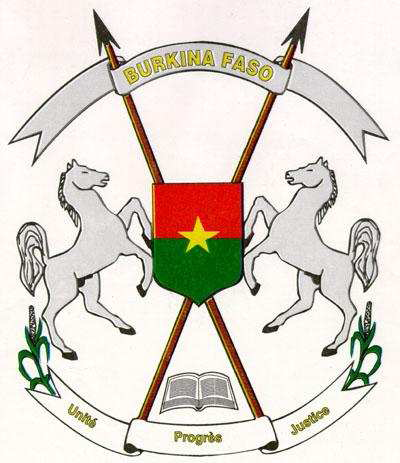 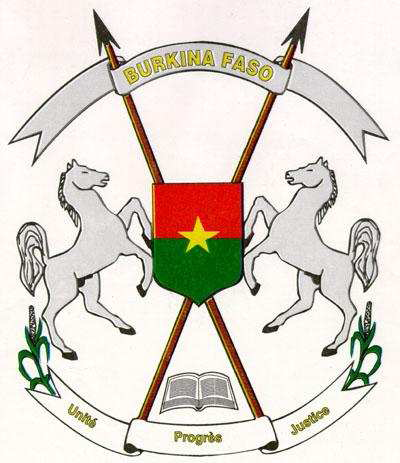 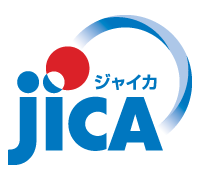 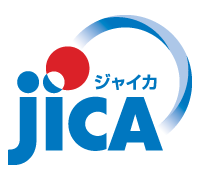 Fiches de leçonsde mathématiqueset de sciencesClasse CP11er trimestreTable des matièresINSTRUCTIONS PEDAGOGIQUES (pages 1-6)Mathématiques (Calcul)Sciences (Exercices sensoriels)INSTRUCTIONS PEDAGOGIQUESLes fiches de leçons conçues pour les enseignant(e)s l’ont été en référence aux manuels en vigueur dans les classes. Elles ne sont que des outils placés entre les mains des enseignant(e)s. L’utilisation efficace d’un outil dépend de la capacité de son utilisateur à bien le connaître ; et bien connaître un outil ou un instrument c’est être capable d’expliquer son fonctionnement, reconnaître ses exigences pour bien fonctionner, donner à l’outil la place qui lui revient et ne jamais lui demander de jouer le rôle que l’utilisateur devrait jouer au risque de ne pas obtenir les résultats escomptés. Ceci pour dire que les fiches ne sont que des aides pédagogiques pour réduire un temps soit peu la charge de travail de l’enseignant(e) en le dispensant de la préparation écrite seulement. Quand on sait que la préparation de la classe ne se résume pas uniquement à la préparation écrite, l’enseignant(e) qui a en sa possession ces fiches de leçons devra :AVANT LA SEANCE, IL FAUT :lire le contenu de la fiche ;réunir et tester le matériel qui sera effectivement utilisé au cours de la leçon ;faire les expériences ou démonstrations ;préparer les enquêtes ;tenir un cahier journal dans lequel il doit chaque jour ;écrire les titres de leçons qui sont programmées ;écrire les adaptations ou réajustements faites (au niveau de la justification, des objectifs, de la situation problème, des consignes, …) pour tenir compte du niveau de ses apprenant(e)s ;relever les insuffisances constatées au cours de l’exécution ;noter les amendements à introduire pour améliorer les futures prestations ;proposer des suggestions à faire pour améliorer les contenus des fiches.C’est dire donc que c’est la préparation mentale qui va permettre à l’enseignant(e) de maitriser les contenus à enseigner et d’être à l’abri des hésitations, des pertes de temps, de l’enseignement de notions erronées et de la perte de la confiance des apprenant(e)s. Elle reste et demeure une tâche qui incombe à l’enseignant(e) de même que la préparation matérielle qui va permettre à l’apprenant(e) d’entrer en contact avec l’objet pour découvrir lui-même la connaissance. En somme, Il doit savoir que la fiche de leçon de préparation ne peut en aucun cas le dispenser de ce travail préalable qui lui permettra de réussir les activités d’enseignement / apprentissage.AU COURS DE LA SEANCEIl faut favoriser les travaux individuels ;Il faut privilégier les échanges dans les groupes ;Il faut encourager l’explication des procédures d’apprentissages ;Il faut encourager la justification des réponses proposées ;Il faut reprendre l’explication des notions mathématiques et scientifiques découvertes au cours de la leçon ;Il faut faire noter et répéter les nouvelles notions qui apparaissent au cours de la leçon. La répétition dans les groupes se fait après la synthèse en plénière ;Il faut introduire la schématisation dans la résolution des problèmes mathématiques.En mathématiques au CP la deuxième séance est surtout réservée aux exercices de renforcement des notions et à la copie des différentes décompositions ;En mathématiques au CP1 : Après la consigne il faut passer à la manipulation collective dès le début pour permettre aux apprenant(e)s de comprendre les consignes. Au fur et à mesure que l’on avance dans le programme, on laisse les apprenant(e)s exécuter les consignes eux-mêmes.Les manipulations collectives et les démonstrations sont recommandées si cela est nécessaire pour la compréhension.Les répétitions doivent être systématiques dans les groupes après la mise en commun qui a lieu toujours après la synthèse dans les groupes.Pour l’étude de la série des nombres (exemples : présentation, décompositions additives et soustractives, multiplicatives et divisives), il faut confier chaque nombre à un groupe pour faciliter le travail.NB : La répartition du temps ainsi que la liste du matériel proposée sont à titre indicatif. En ce qui concerne le temps, l’enseignant(e) peut proposer une autre répartition en veillant au respect de la tranche horaire réservée à la séance. Quant au matériel, il choisira celui qui permettra aux apprenant(e)s de manipuler, observer, expérimenter, démontrer. C’est dire que le matériel concret doit être privilégié ; le recours aux sources documentaires se fera au cas où l’exploitation du matériel s’avère dangereux ou impossible. APRES LA SEANCE, IL FAUT :prévoir des activités intellectuelles à faire à la maison et à présenter en classe :exemple : concevoir de petits problèmes, prendre des informations sur certains aspects, etc ;prévoir des activités de production manuelle : construction de figures par pliages et découpages, constitution de l’arbre généalogique, constitution de puzzles, préparation de cahiers d’exercices : tables de Pythagore…) ;relever les insuffisances constatées au cours de l’exécution ;noter les amendements à introduire pour améliorer les futures prestations ;proposer des suggestions à faire pour améliorer les contenus des fiches.Les activités de prolongement sont les points essentiels des leçons. Pour les élaborer, on peut aussi se référer à la culture, à la tradition, à l’art, chercher à comprendre certaines techniques, pratiques ou connaissances en voie de disparition, ou clarifier certaines valeurs. Celles qui sont proposées ne sont que des exemples, si l’enseignant(e) est inspiré, il peut trouver des activités de prolongement plus pertinentes qu’il proposera à ses apprenant(e)s et notera dans le cahier journal pour l’amélioration des fiches. Les exercices de maison que beaucoup d’enseignant(e)s proposent sont fortement recommandés mais étant donné que c’est un acquis, ils n’ont pas été mentionnés dans le souci de ne pas allonger la fiche.Conseils pratiques :Communiquer le temps imparti à chaque activité en veillant effectivement à ce qu’elle soit réalisée dans la limite du temps ;Eviter de poser des questions après avoir communiqué et expliqué la consigne;Privilégier les activités individuelles avant les travaux de groupes ;Contrôler le travail des apprenant(e)s pour vous assurer que tous vos apprenant(e)s exécutent les tâches commandées par la consigne ;Ecrire les nouveaux mots au tableau, les faire écrire et répéter par les apprenant(e)s ;En mathématiques au CP, faire répéter et relever les différentes décompositions découvertes lors des manipulations ;Exiger l’explication et la justification des réponsesPrivilégier les exercices qui font appel à la réflexion, à l’observation, à l’imagination, à l’analyse et à la logique. En exercices d’observation, il faut privilégier l’observation du matériel concret. A défaut, on peut se référer aux livres et enfin à l’expérience personnelle des apprenant(e)s. Le Procédé La Martinière (PLM)Ce procédé a été introduit pour contrôler le travail de l’ensemble classe en un temps record. Son application requiert l‘utilisation de coups de bâton ou de règle dont le nombre varie d’un enseignant(e) à l’autre. Les principes à respecter pour garantir son efficacité sont :Capter l’attention des apprenant(e)s avant de proposer l’exercice,Proposer un temps suffisant de réflexion pour rechercher ou calculer mentalement la réponse ;Accorder tout juste le temps nécessaire pour écrire la réponse. Exemple d’application du PLM, avec 5 coups1er coup de règle ou de bâton : Les apprenant(e)s lèvent la craie les coudes sur la table, l’enseignant(e) s’assure que tous les apprenant(e)s l’écoute et il donne l’énoncé de l’exercice, le reprend si nécessaire et accorde le temps qu’il faut pour réfléchir.2ème coup de règle ou de bâton :Chaque apprenant(e) écrit rapidement la réponse.3ème coup de règle ou de bâton :Chaque apprenant(e) dépose la craie, l’enseignant(e) interroge un apprenant(e) qui donne la réponse et / ou la règle appliquée pour trouver la réponse et l’applique à son opération puis il donne la réponse qui peut-être écrite au tableau par l’enseignant(e) ou l’apprenant(e) lui-même.4ème coup de règle ou de bâton : Les apprenant(e)s qui ont trouvé la réponse lèvent les ardoises toujours les coudes sur la table. Pendant que l’enseignant(e) contrôle les réponses justes, ceux qui n’ont pas réussi reprennent la réponse sur leurs ardoises et l’enseignant(e) contrôle lorsqu’il finit avec ceux qui ont réussi.5ème coup de règle ou de bâton : Tous les apprenant(e)s effacent les ardoises. Et l’on repart avec le deuxième exercice.A la fin du contrôle, l’enseignant(e) évalue le taux de réussite, et communique les résultats à la classe.LES ELEMENTS NOUVEAUX DE L’APPROCHELa justification de la leçonElle consiste à faire ressortir l’utilité de l’enseignement / apprentissage pour l’apprenant(e), à faire percevoir la nécessité pour lui de s’approprier le concept ou la connaissance. Elle attire l’attention, de l’enseignant(e) et de l’apprenant(e) sur la notion à apprendre. Elle permet également d’éveiller la motivation des apprenant(e)s. Des questions du genre : « A quoi ces connaissances vont servir à l’apprenant(e) dans la vie courante ? Pourquoi est-il indispensable à l’apprenant(e) d’acquérir telles connaissances ou compétences ? » Peuvent aider à trouver des justifications aux leçons. Mais pourquoi justifier la leçon ?Certains éléments de réponses ont été donnés plus haut, mais la raison principale c’est que pour mobiliser les ressources intellectuelles de l’apprenant(e) il faut qu’il trouve son intérêt dans ce qu’il fait, et aussi que l’un des principes de cette approche c’est de comprendre ce que l’on apprend. La situation problèmeElle est une situation qui pousse l’apprenant(e) à se poser des questions. Elle donne lieu à des interprétations diverses, à des suppositions, donc à des émissions d’hypothèses de la part des apprenant(e)s que l’enseignant(e) conduira à travers des expériences, des observations et des tâches précises à confirmer ou à infirmer.En ASEI-PDSI, la situation problème est une image ou un petit texte présentant le thème ou le problème que l’enseignant(e) propose aux apprenant(e)s pour leur permettre de donner les connaissances qu’ils ont du thème ou de donner les réponses possibles au problème. Elle se place toujours en début de leçon comme point de départ du processus d’enseignement / apprentissage. Mais pourquoi prévoir une situation problème dans la démarche ASEI-PDSI ?La situation problème se justifie par le fait que la conception de l’apprenant(e) a changé. Il n’est pas un ignorant à qui l’on enseigne des choses mais une personne qui possède une certaine expérience des phénomènes et de la vie, une personne qui a une somme importante de pré acquis qu’il faut actualiser ou déconstruire pour qu’il se mette sur la voie scientifique. Emission des hypothèsesCe sont des réponses provisoires des apprenant(e)s par rapport à la situation problème qui leur a été présentée qui sont écrites au tableau pour permettre la vérification à la fin de la leçon qui est une comparaison des points d’enseignement / apprentissage et des hypothèses. Pourquoi demander aux apprenant(e)s d’émettre des hypothèses ? L’émission des hypothèses répond au souci de la valorisation de l’apprenant(e). L’apprenant(e) dont les réponses provisoires se trouvent vérifiées se sent valorisé et sa confiance en lui-même augmente. La consigneElle est une commande de travail, c’est un énoncé indiquant la tâche à exécuter. Concevoir une consigne est une activité qui mérite une très grande attention car de la qualité de la consigne dépendra en partie la réussite de la tâche. De même, une consigne peut faire l’objet d’interprétations multiples si elle n’est pas très précise. Entendre ou lire une consigne active des mécanismes de compréhension et d’interprétation qui permettent à l’individu de construire une représentation de la tâche. Si cette représentation n’est pas adéquate, la tâche réalisée ne sera pas conforme à la consigne. Mais pourquoi des consignes.Les consignes répondent aux exigences de l’apprentissage. En ASEI-PDSI, la place prépondérante revient à l’apprentissage, l’enseignant(e) n’intervient que lorsque les apprenant(e)s sont incapables d’expliquer les notions, de justifier les réponses, de démontrer une technique ou pour tout simplement reprendre ce qui est proposé par un apprenant(e) pour plus de clarté. Les liens avec la vie couranteIl s’agit pour l’apprenant(e) de dire à quoi va lui servir la connaissance qu’il vient d’acquérir.L’établissement de ce lien répond à la nécessaire utilité des notions apprises pour la transformation ou l’amélioration du milieu, des conditions de vie. L’apprenant(e) doit savoir que l’école n’est pas un milieu isolé dans le village, mais qu’elle est un endroit où l’on apprend ce qui peut permettre au village de changer de façon positive. C’est le lieu où il acquiert les connaissances et compétences qui vont lui permettre de jouer son rôle d’acteur de changement de son village. Les liens avec les leçons à venirIl s’agit pour l’apprenant(e) de dire à partir de ce qu’il a pu constater avec les leçons passées, quelles sont les leçons qui peuvent faire appel à la leçon qu’il vient d’étudier.Ce lien permet à l’apprenant(e) de se rendre compte que certaines notions sont liées. Il se rend compte que pour étudier telle notion, il faut d’abord maîtriser telle autre. Ce lien est surtout intéressant pour l’enseignant(e), parce qu’il lui permet d’appréhender les pré requis nécessaires pour la construction des savoirs à venir. Le lien peut ne pas concerner la leçon qui suit immédiatement.Les défis additionnelsC’est un exercice comportant une difficulté supérieure aux exercices d’évaluation. Il est proposé aux apprenant(e)s qui réussissent les exercices d’évaluation avant le temps imparti pour leur éviter l’ennui, le dérangement des autres…Pour une meilleure organisation de la classe, l’enseignant(e) peut identifier un coin du tableau sur lequel, il met toujours ces exercices. Ainsi, les apprenant(e)s concernés prendront l’habitude de se référer à cette partie du tableau sans que l’enseignant(e) n’ait à intervenir.Les activités de remédiationCe sont des activités que l’enseignant(e) prévoit après la leçon pour les apprenant(e)s qui n’ont pas réussi l’évaluation des acquis. Pour réussir la remédiation, il devrait identifier les difficultés des apprenant(e)s au cours de la leçon et les regrouper selon leurs difficultés pour leur proposer les activités de remédiation.Les activités de remédiation sont très importantes en ASEI-PDSI parce que l’apprentissage est considéré comme une construction, et en construction, les erreurs ne sont pas tolérées au risque de créer des catastrophes. Nous avons vu les liens qui s’établissent entrent les notions ; c’est dire que si la notion antérieure n’est pas maîtrisée tous les efforts pour acquérir celle qui a pour base la non maîtrisée sont vains.L’évaluation de la prestationElle est aussi un élément important de cette nouvelle approche parce qu’elle permet à l’apprenant(e) de collaborer avec l’enseignant(e) dans la construction de ses savoirs. Les informations que les apprenant(e)s fournissent lors de cette évaluation peuvent aider l’enseignant(e) à améliorer l’organisation des contenus, les stratégies utilisées et la prestation. Cette évaluation peut être faite sous plusieurs formes dont les plus recommandées sont : L’enseignant(e) pose des questions en rapport avec la leçon à l’apprenant(e) ;Les apprenant(e)s peuvent répondre à un questionnaire sur certains aspects de la leçon ;Les apprenant(e)s peuvent s’entretenir oralement avec l’enseignant(e) sur certains aspects de la leçon ;Les collègues peuvent également observer la leçon et partager leurs opinions avec l’enseignant(e) :Les apprenant(e)s émettent des observations écrites en rapport avec la leçon (la méthode d’analyse avec des fiches gratuites) L’enseignant(e) peut se rendre compte des domaines nécessitant l’amélioration sur la base de son expérience lors du déroulement de cette leçon particulière.L’évaluation de la prestation de l’enseignant(e) se justifie par le fait que dans le PDSI un des devoirs de l’enseignant(e) est d’améliorer la préparation et la pratique à partir des insuffisances constatées dans les précédentes exécutions. L’apprenant(e) qui est le principal intéressé dans cette situation peut aider l’enseignant(e) à mieux réussir sa tâche. Ce n’est pas aisé de faire parler les appenants au début, mais si l’enseignant(e) crée un climat de confiance dans sa classe il peut bien réussir. Activités de prolongementIl s’agit pour l’enseignant(e) de proposer des activités qui permettront à l’apprenant(e) d’utiliser le savoir, savoir faire ou savoir être acquis pour transformer son milieu de vie.C’est pour permettre à l’apprenant(e) de réinvestir ce qu’il a appris à l’école dans sa famille, ou son quartier ou son village. MATHÉMATIQUES(CALCUL)Classe  : CP1Matière : MathématiquesThème  : Reconnaissance d’objetsTitre      : Divers objets : un crayon, une capsule, un bouchonDurée de la leçon : 25 mnJustificationTu connais déjà les noms des objets suivants : un crayon, une capsule, un bouchon dans ta langue. Il est important de pouvoir les nommer en français car cela te servira pour apprendre à compter aussi bien à l’école que dans la vie courante. C’est pourquoi nous allons les étudier aujourd’hui.Objectifs spécifiquesA l’issue de la séance, l’apprenant(e) doit être capable de / d’:identifier les objets étudiés ;nommer les objets étudiés.Matériel :collectif : crayons, capsules, bouchons.individuel : capsules, crayons, bouchons.DocumentLe calcul au C.P.1, Guide du maître, IPB, page 8DEROULEMENT DE LA LEÇONNB : Pour la séance du soir : reprendre les consignes et l’évaluation des acquisClasse  : CP1Matière : MathématiquesThème  : Reconnaissance d’objetsTitre      : Plusieurs objets semblables : des crayons, des capsules, des jetonsDurée de la leçon : 25 mnJustificationDans la vie courante comme à l’école, les apprenant(e)s sont appelés à compter des objets. C’est pourquoi, il est nécessaire d’apprendre à les nommer en français.Objectifs spécifiquesA l’issue de la séance, l’apprenant(e) doit être capable de / d’ :nommer chaque objet ;établir une relation entre un et plusieurs objets semblables : c’est un… ; ce sont des …. ; c’est une … ; ce sont des ….Matériel :collectif : des crayons, des capsules, des bouchons, des cailloux, des graines etc.individuel : des crayons, des capsules, des bouchons des cailloux, des graines etc. Document Le calcul au C.P.1, Guide du maître, IPB, page 9.DEROULEMENT DE LA LEÇONNB : Pour la séance du soir : reprendre les consignes et l’évaluation des acquis.Classe  : CP1Matière : MathématiquesThème  : Reconnaissance d’objetsTitre      : Exercice de triageDurée de la leçon : 25 mnJustificationDans la vie courante et à l’école on a souvent besoin de trier certains objets pour pouvoir les compter. Il est donc important que les apprenant(e)s apprennent à trier des objets quand ils sont mélangés afin de ne pas les confondre. C’est pour cela qu’aujourd’hui nous allons nous exercer au triage.Objectifs spécifiquesA l’issue de la séance, l’apprenant(e) doit être capable de / d’ :identifier les objets étudiés ;trier les objets par catégorie.Matériel :collectif : bouchons, cauris, graines, capsules, cailloux, bâtonnets.individuel : graines, capsules, cailloux, bâtonnets.DocumentLe calcul au C.P.1, Guide du maître, IPB, page 9.DEROULEMENT DE LA LEÇONNB1 : Prévoir pour chaque groupe des activités de triage différentes selon une catégorie donnée (nature des objets : ex : des crayons, des cailloux, des bouchons, des capsules).NB2 : Pour la séance du soir : reprendre les consignes et l’évaluation des acquis.Classe  : CP1Matière : MathématiquesThème  : Reconnaissance d’objetsTitre      : Manipulation semi-concrèteDurée de la leçon : 25 mnJustificationVous avez déjà étudié les noms de certains objets. Il est aussi nécessaire de pouvoir les représenter quand ils ne sont pas disponibles, afin de les utiliser pour compter. D’où l’importance d’apprendre à symboliser les objets utilisés en calcul.Objectifs spécifiquesA l’issue de la séance, l’apprenant(e) doit être capable de / d’: identifier les objets représentés ; symboliser ces objets par des dessins.Matériel :collectif : bananes, mangues, carrés, oiseaux, poissons, ronds etc, dessinés et découpés, ciseaux, crayons de couleurs.individuel : ardoise, craie, cartons, crayons de couleurs.DocumentLe calcul au C.P.1, Guide du maître, IPB, page 9DEROULEMENT DE LA LEÇONNB : Pour la séance du soir : reprendre les consignes et l’évaluation des acquis.Classe  : CP1Matière : MathématiquesThème  : Langage mathématique Titre      : J’ajoute - J’enlèveDurée de la leçon : 25 mnJustificationDans la vie courante, les quantités peuvent diminuer ou augmenter selon les situations. Il est donc important d’étudier ces situations, à travers les notions que nous allons voir aujourd’hui.Objectifs spécifiquesA l’issue de la séance, l’apprenant(e) doit être capable de / d’:accomplir des actions exprimant le sens de : « j’ajoute » et « j’enlève » ;répéter correctement les expressions : « j’ajoute » et « j’enlève » ;utiliser chaque terme en rapport avec des situations adéquates.Matériel :collectif : capsules, cahiers, craie.individuel : ardoises, craie, bâtonnets, cailloux.DocumentLe calcul au C.P.1, Guide du maître, IPB, pages 9-10.DEROULEMENT DE LA LEÇONNB : Pour la séance du soir : reprendre les consignes et l’évaluation des acquis.Classe  : CP1Matière : MathématiquesThème  : Langage mathématiqueTitre      : Je partageDurée de la leçon : 25 mnJustificationDans la vie courante ou à l’école, les apprenant(e)s sont souvent appelés à effectuer des partages. Il est donc important d’étudier la notion de partage à travers des situations concrètes.Objectifs spécifiquesA l’issue de la séance, l’apprenant(e) doit être capable de / d’ :accomplir des actions exprimant le sens de  « je partage » ;répéter correctement l’expression « je partage » ;utiliser le terme « je partage » en rapport avec des situations adéquates.Matériel :collectif : cahiers, craies, ardoises géantes, mangues découpées, etc.individuel : bâtonnets, cailloux, ardoises, craie, etc. DocumentLe calcul au C.P.1, Guide du maître, IPB, page 10.DEROULEMENT DE LA LEÇONNB : Pour la séance du soir : reprendre les consignes et l’évaluation des acquis.Classe  : CP1Matière : MathématiquesThème  : Langage mathématiqueTitre      : J’enlève, il reste - J’enlève, il ne reste rienDurée de la leçon : 25 mnJustificationDans la vie courante ou à l’école, les apprenant(e)s sont souvent appelés à enlever une partie dans un lot d’objets ou enlever la totalité. Il est donc important d’étudier ces situations à travers les notions du jour. Objectifs spécifiquesA l’issue de la séance, l’apprenant(e) doit être capable de / d’ :accomplir des actions exprimant le sens de  j’enlève, il reste - j’enlève, il ne reste rien ;répéter correctement chaque terme ;utiliser chaque terme (par manipulation, par évocation) en rapport avec des situations adéquates.Matériel :collectif : ardoises à points mobiles, ardoises géantes, cailloux, bâtonnets, capsules, bics, etc.individuel : bâtonnets, cailloux, graines, capsules.DocumentLe calcul au C.P.1, Guide du maître, IPB, pages 9-10DEROULEMENT DE LA LEÇONNB : Pour la séance du soir : reprendre les consignes et l’évaluation des acquis.Classe  : CP1Matière : MathématiquesThème  : Langage mathématiqueTitre      : Beaucoup, un peuDurée de la leçon : 25 mnJustificationDans la vie courante et à l’école, les apprenant(e)s sont souvent appelés à estimer des quantités en utilisant certaines expressions comme « beaucoup, un peu ». C’est pourquoi il est important de les étudier.Objectifs spécifiquesA l’issue de la séance, l’apprenant(e) doit être capable de / d’ :répéter correctement beaucoup de …, un peu de … ;utiliser correctement beaucoup de …, un peu de …Matériel :collectif : cailloux, capsules, bouchons, ardoise géante, etc. individuel : bâtonnets, cailloux, ardoises et craie, etc.Document Le calcul au C.P.1, Guide du maître, IPB, pages 10-11.DEROULEMENT DE LA LEÇONNB : Pour la séance du soir : reprendre les consignes et l’évaluation des acquis.Classe  : CP1Matière : MathématiquesThème  : Langage mathématiqueTitre      : Plusieurs, unDurée de la leçon : 25 mnJustificationDans la vie courante et à l’école, les apprenant(e)s sont souvent appelés à estimer des quantités en utilisant certaines expressions comme « plusieurs, un ». C’est pourquoi il est important de les étudier.Objectifs spécifiquesA l’issue de la séance, l’apprenant(e) doit être capable de / d’ :répéter correctement les termes plusieurs, un ;utiliser correctement les termes plusieurs, un.Matériel :collectif : cailloux, capsules, bouchons, etc, ardoise géante.individuel : bâtonnets, cailloux, ardoises, craie, etc.Document Le calcul au C.P.1, Guide du maître, IPB, pages 10-11.DEROULEMENT DE LA LEÇONNB : Pour la séance du soir : reprendre les consignes et l’évaluation des acquis.Classe  : CP1Matière : MathématiquesThème  : Langage mathématiqueTitre      : Quelques, toutDurée de la leçon : 25 mnJustificationDans la vie courante et à l’école, les apprenant(e)s sont souvent appelés à estimer des quantités en utilisant certaines expressions comme « quelques, tout ». C’est pourquoi il est important de les étudier.Objectifs spécifiquesA l’issue de la séance, l’apprenant(e) doit être capable de / d’ :répéter correctement les termes quelques, tout ;utiliser correctement les termes quelques, tout.Matériel :collectif : cailloux, capsules, bouchons, tomates, mangues, bananes, poissons découpés, ardoise géante, etc. individuel : bâtonnets, cailloux, ardoises et craie, etc.Document Le calcul au C.P.1, Guide du maître, IPB, page 11.DEROULEMENT DE LA LEÇONNB : Pour la séance du soir : reprendre les consignes et l’évaluation des acquis.Classe  : CP1Matière : MathématiquesThème  : Acquisition du langage mathématiqueTitre      : Il y a autant de … que de … ; c’est égal (phase concrète)Durée de la leçon : 25 mnJustificationDans la vie courante et à l’école, l’enfant est appelé à faire des comparaisons (des animaux, des objets, des personnes, des nombres etc.) selon leur nombre ou leur quantité ; c’est pourquoi il est nécessaire d’étudier les notions : il y a autant de … que de …; c’est égal.Objectifs spécifiquesA l’issue de la séance, l’apprenant(e) doit être capable de / d’ :répéter correctement les termes : il y a autant de … que de …. ; c’est égal ;utiliser correctement les termes : il y a autant de … que de …. ; c’est égal.Matériel :collectif : cahiers, livres, capsules, bouchons, etc.individuel : cailloux, capsules, bâtonnets, graines, etc.DocumentLe calcul au C.P.1, Guide du maître, IPB, pages 12-13.DEROULEMENT DE LA LEÇONNB1 : L’enseignant(e) donne les expressions si les apprenant(e)s ne trouvent pas : demander aux apprenant(e)s de se donner la main pour mieux faire comprendre les notions autant de que de et d’égalité.NB2 : Pour la séance du soir : reprendre les consignes et l’évaluation des acquis.Classe  : CP1Matière : MathématiquesThème  : Acquisition du langage mathématiqueTitre      : Il y a autant de … que de … ; c’est égal (phase semi-concrète)Durée de la leçon : 25 mnJustificationDans la vie courante et à l’école, l’enfant est appelé à faire des comparaisons (des animaux, des objets, des personnes, des nombres) selon leur nombre ou leur quantité ; c’est pourquoi il est nécessaire d’étudier les notions « il y a autant de … que de … ; c’est égal ».Objectifs spécifiquesA l’issue de la séance, l’apprenant(e) doit être capable d’ :employer oralement les notions « il y a autant de … que de … ; c’est égal » ;utiliser correctement les notions « il y a autant de … que de … ; c’est égal ».Matériel :collectif : tomates, bananes, mangues et poissons découpés, ardoise géante, etc.individuel : tomates, bananes, mangues et poissons en cartons découpés, ardoise, craie, etc.DocumentLe calcul au C.P.1, Guide du maître, IPB, pages 12-13.DEROULEMENT DE LA LEÇONNB : Pour la séance du soir : reprendre les consignes et l’évaluation des acquis.Classe  : CP1Matière : MathématiquesThème  : Acquisition du langage mathématiqueTitre      : Il y a plus de … que de …Durée de la leçon : 25 mnJustificationA l’école et dans la vie courante, l’apprenant(e) est appelé à compter, à comparer, à faire des achats. Pour cela, l’acquisition d’un vocabulaire est indispensable pour les apprenant(e)s. C’est cette raison profonde qui nous amène à étudier  « il y a plus de … que de … »Objectifs spécifiquesA l’issue de la séance, l’apprenant(e) doit être capable de / d’ :répéter correctement les termes « il y a plus de … que de … »utiliser correctement les termes « il y a plus de … que de … »Matériel :collectif : ardoise à points mobiles, capsules bouchons etc.individuel : capsules, bâtonnets, cailloux ardoises, craie etc.Document Le calcul au C.P.1, Guide du maître, IPB, page 13.DEROULEMENT DE LA LEÇONNB: Pour la séance du soir : reprendre les consignes et l’évaluation des acquis.Classe  : CP1Matière : MathématiquesThème  : Acquisition du langage mathématique Titre      : Il y a moins de … que de … Durée de la leçon : 25 mnJustificationA l’école et dans la vie courante, l’apprenant(e) est appelé à compter, à comparer, à faire des achats. Pour cela, l’acquisition d’un vocabulaire est indispensable pour les apprenant(e)s. C’est cette raison profonde qui nous amène à étudier  « il y a moins de … que de … »Objectifs spécifiquesA l’issue de la séance, l’apprenant(e) doit être capable de / d’ :répéter correctement les termes « il y a moins de … que de … »utiliser correctement les termes « il y a moins de … que de … » Matériel :collectif : ardoise à points mobiles, capsules bouchons, etc.individuel : capsules, bâtonnets, cailloux, etc.Document Le calcul au C.P.1, Guide du maître, IPB, page 13.DEROULEMENT DE LA LEÇONNB: Pour la séance du soir : reprendre les consignes et l’évaluation des acquis.Classe  : CP1Matière : MathématiquesThème  : Acquisition du langage mathématique Titre      : Il y a plus de … que de … ; il y a moins de … que de …Durée de la leçon : 25 mnJustificationA l’école et dans la vie courante, l’apprenant(e) est appelé à compter, à comparer, à faire des achats. Pour cela, l’acquisition d’un vocabulaire est indispensable pour les apprenant(e)s. C’est cette raison profonde qui nous amène à étudier : il y a plus de … que de … ; il y a moins de … que de … Objectifs spécifiquesA l’issue de la séance, l’apprenant(e) doit être capable de / d’ :prononcer correctement les termes « il y a plus de … que de … ; il y a moins de … que de … »utiliser correctement les termes « il y a plus de … que de … ; il y a moins de … que de … »Matériel :collectif : bouchons, capsules, ardoise à points mobiles, etc. individuel : bâtonnets, cailloux. bouchons, graines, etc.Document Le calcul au C.P.1, Guide du maître, IPB, page 13DEROULEMENT DE LA LEÇONNB: Pour la séance du soir : reprendre les consignes et l’évaluation des acquis.Classe  : CP1Matière : MathématiquesThème  : Étude du nombre 1Titre      : Notion de l’unitéDurée de la leçon : 25 mnJustificationA la maison, au marché et à l’école, tu dois savoir compter des objets, de l’argent, des animaux ; mais parfois tu te trompes. Nous allons apprendre à bien compter. Aujourd’hui, nous allons étudier un nombre.Objectifs spécifiquesA l’issue de la séance, l’apprenant(e) doit être capable de / d’:constituer un groupement de 1 objet ;exprimer oralement les différentes manipulations ;identifier un groupement de 1 objet parmi d’autres groupements ;écrire le nombre 1 en chiffre.Matériel :collectif : tableau, ardoise à points mobiles, capsules, craie, etc.individuel : bâtonnets, ardoise, craie, cailloux, graines, etc.DocumentLe calcul au C.P.1, Guide du maître, IPB, pages 14-15.DEROULEMENT DE LA LEÇONDEUXIEME SEANCE : Notion de l’unitéNB : L’enseignant(e) demande à celui qui a réussi l’écriture du nombre à le faire au tableau. Il reprend lui-même et aide ceux qui ne parviennent pas.Classe  : CP1Matière : MathématiquesThème  : Etude du nombre 2Titre      : Présentation du nombre 2Durée de la leçon : 25 mn JustificationA la maison, au marché et à l’école, tu dois savoir compter des objets, de l’argent, des animaux ; mais parfois tu te trompes. Aujourd’hui, nous allons apprendre à bien compter en étudiant un autre nombre. Objectifs spécifiquesA l’issue de la séance, l’apprenant(e) doit être capable de / d’ :constituer un groupement de 2 objets ;exprimer oralement les différentes manipulations ;identifier un groupement de 2 objets parmi d’autres groupements ; écrire le nombre 2 en chiffre ;compter oralement de 1 à 2.Matériel :collectif : tableau, ardoise à points mobiles, capsules, craie, ardoises géantes, etc.individuel : bâtonnets, cailloux, graines ardoise, craie, etc.DocumentLe calcul au C.P.1, Guide du maître, IPB, pages 15-16.DEROULEMENT DE LA LEÇONNB1 : L’enseignant(e) demande à celui qui a réussi l’écriture du nombre à le faire au tableau. Il reprend lui-même et aide ceux qui ne parviennent pas. NB2 : Au niveau de la formation, insister sur les gestes J’ajoute et la notion de quantité présenter le groupement formé : ça fait 2 l’enfant montre les deux objets.NB3 : Pour la séance du soir : reprendre les consignes et l’évaluation des acquis.Classe  : CP1Matière : MathématiquesThème  : Etude du nombre 2Titre      : Décomposition additive du nombre 2Durée de la leçon : 25 mnJustificationA la maison, au marché et à l’école, tu dois savoir compter des objets, de l’argent, des animaux ; mais parfois tu te trompes. Aujourd’hui nous allons apprendre à bien compter en continuant l’étude du nombre 2.Objectifs spécifiquesA la fin de la séance l’apprenant(e) doit être capable de / d’ :procéder aux diverses décompositions additives de 2 ;exprimer oralement les décompositions additives de 2 ;écrire les opérations correspondant aux différentes décompositions additives de 2.Matériel :collectif : tableau, craie.individuel : ardoise, craie, bâtonnets, capsules, graines, cailloux, etc.Document Le calcul au C.P.1, Guide du maître, IPB, page 16.DEROULEMENT DE LA LEÇONNB1 : Insister pour que les apprenant(e)s montrent les décompositions lorsqu’ils s’expriment.NB2 : Les différentes décompositions sont écrites au tableau, copiées sur les ardoises et apprises par cœur.NB3 : Pour la séance du soir : reprendre les consignes et l’évaluation des acquis.Classe  : CP1Matière : MathématiquesThème  : Etude du nombre 2Titre      : Décomposition soustractive du nombre 2Durée de la leçon : 25 mnJustificationA la maison, au marché et à l’école, tu dois savoir enlever des objets, de l’argent, des animaux. Mais parfois tu te trompes Nous allons apprendre à bien compter. Aujourd’hui, nous allons continuer l’étude du nombre 2. Objectifs spécifiquesA la fin de la séance l’apprenant(e) doit être capable de / d’ :procéder aux diverses décompositions soustractives de 2 ;exprimer oralement les décompositions soustractives de 2 ;écrire les opérations correspondant aux différentes décompositions soustractives de 2.Matériel :collectif : tableau, craie.individuel : ardoise, craie, bâtonnets, capsules, graines, cailloux, etc.Document Le calcul au C.P.1, Guide du maître, IPB, page 16.DEROULEMENT DE LA LEÇONNB1 : Insister pour que les apprenant(e)s montrent les décompositions lorsqu’ils s’expriment.NB2 : Les différentes décompositions sont écrites au tableau, copiées sur les ardoises et apprises par cœur.NB3 : Pour la séance du soir : reprendre les consignes et l’évaluation des acquis.Classe  : CP1Matière : MathématiquesThème  : Etude du nombre 3Titre      : Présentation du nombre 3 Durée de la leçon : 25 mnJustificationA la maison, au marché et à l’école, tu dois savoir compter des objets, de l’argent, des animaux. Mais parfois, tu te trompes. Nous allons apprendre à bien compter. Aujourd’hui, nous allons étudier un autre nombre.Objectifs spécifiquesA l’issue de la séance, l’apprenant(e) doit être capable de / d’: constituer un groupement de 3 objets ;exprimer oralement les différentes manipulations ;identifier un groupement de 3 objets parmi d’autres groupements ;écrire le nombre 3 en chiffre ;compter oralement de 1 à 3.Matériel :collectif : tableau, ardoise à points mobiles, craie, etc. individuel : bâtonnets, graines, cailloux, ardoise, craie, etc.DocumentLe calcul au C.P.1, Guide du maître, IPB, pages 17-18.DEROULEMENT DE LA LEÇONNB1 : L’enseignant(e) demande à celui qui a réussi l’écriture du nombre à le faire au tableau. Il reprend lui-même et aide ceux qui ne parviennent pas.NB2 : Au niveau de formation insister sur les gestes J’ajoute et la notion de quantité (présenter le groupement formé) : fait 3 l’enfant montre les 3 objets.NB3 : Pour la séance du soir : reprendre les consignes et l’évaluation des acquis.Classe  : CP1Matière : MathématiquesThème  : Etude du nombre 3Titre      : Décomposition additive du nombre 3 Durée de la leçon : 25 mn JustificationA la maison, au marché et à l’école, tu dois savoir compter des objets, de l’argent, des animaux. Mais parfois tu te trompes, aujourd’hui, nous allons continuer l’étude du nombre 3. Objectifs spécifiquesA la fin de la séance l’apprenant(e) doit être capable de / d’:procéder aux diverses décompositions additives de 3 ;exprimer oralement les décompositions additives de 3 ;écrire les opérations correspondant aux différentes décompositions additives de 3.Matériel :collectif : bâtonnets, capsules, tableau, craie, ardoises à points mobiles, etc.individuel : ardoise, craie, bâtonnets, capsules, graines, cailloux, etc.Document Le calcul au C.P.1, Guide du maître, IPB, pages 18-19.DEROULEMENT DE LA LEÇONNB1 : Insister pour que les apprenant(e)s montrent les décompositions lorsqu’ils s’expriment.NB2 : Les différentes décompositions sont écrites au tableau, copiées sur les ardoises et apprises par cœur.NB3 : Pour la séance du soir : reprendre les consignes et l’évaluation des acquis.Classe  : CP1Matière : MathématiquesThème  : Etude du nombre 3Titre      : Décomposition soustractive du nombre 3Durée de la leçon : 25 mn JustificationA la maison, au marché et à l’école, tu dois savoir enlever des objets, de l’argent, des animaux. Mais parfois, tu te trompes c’est pourquoi nous allons apprendre à bien compter en continuant l’étude du nombre 3. Objectifs spécifiquesA la fin de la séance l’apprenant(e) doit être capable de / d’ :procéder aux diverses décompositions soustractive de 3 ;exprimer oralement les décompositions soustractive de 3 ; écrire les opérations correspondant aux différentes décompositions soustractives de 3.Matériel :collectif : tableau, craie.individuel : ardoise, craie, bâtonnets, capsules, graines, cailloux, etc.Document Le calcul au C.P.1, Guide du maître, IPB, pages 18-19.DEROULEMENT DE LA LEÇONNB1 : Les différentes décompositions sont écrites au tableau, copiées sur les ardoises et apprises par cœur.NB2 : Pour la séance du soir : reprendre les consignes et l’évaluation des acquis.Classe  : CP1Matière : MathématiquesThème  : Etude du nombre 4Titre      : Présentation du nombre 4Durée de la leçon : 25 mnJustificationAu village, au quartier ou à l’école, tu dois compter ou calculer des objets, faire des achats au marché. Pour bien le faire sans te tromper, il faut savoir lire et écrire les nombres. C’est pour cela que nous allons étudier un autre nombre.Objectifs spécifiquesA l’issue de la séance, l’apprenant(e) doit être capable de / d’:constituer des groupements de 4 objets ;exprimer oralement les différentes manipulations ;identifier un groupement de 4 objets parmi d’autres groupements ;écrire le nombre 4 en chiffre ;compter oralement de 1 à 4.Matériel :collectif : tableau noir, craie, ardoise à points mobiles, capsules, bouchons, etc.individuel : ardoise, craie, capsules, bâtonnets cailloux, graines, etc. DocumentLe calcul au C.P.1, Guide du maître, IPB, pages 20-21.DEROULEMENT DE LA LEÇONNB1 : L’enseignant(e) demande à celui qui a réussi l’écriture du nombre à le faire au tableau. Il reprend lui-même et aide ceux qui ne parviennent pas.NB2 : Au niveau de la formation insister sur les gestes ‘’J’ajoute’’ et la notion de quantité (présenter le groupement formé : ça fait 4 ; l’enfant montre les 4 objets.)NB3 : Pour la séance du soir : reprendre les consignes et l’évaluation des acquis.Classe  : CP1Matière : MathématiquesThème  : Etude du nombre 4Titre      : Décomposition additive du nombre 4 Durée de la leçon : 25 mnJustificationTous les jours, vous comptez et calculez des objets ou des animaux. Il est important de pouvoir le faire sans se tromper. C’est pourquoi après avoir appris à compter jusqu’à 4, nous allons chercher combien et combien font 4.Objectifs spécifiquesA l’issue de la séance, l’apprenant(e) doit être capable de / d’ :procéder aux diverses décompositions additives de 4 ;exprimer oralement les décompositions additives de 4 ;écrire les opérations correspondant aux différentes décompositions additives de 4.Matériel :collectif : bâtonnets, capsules, tableau, craie, ardoises géantes.individuel : bâtonnets, cailloux, capsules, graines.DocumentLe calcul au C.P.1, Guide du maître, IPB, pages 28-29.DEROULEMENT DE LA LEÇONClasse  : CP1Matière : MathématiquesThème  : Etude du nombre 4Titre      : Décomposition soustractive du nombre 4Durée de la leçon : 25 mnJustificationA la maison, au marché et à l’école, tu dois savoir enlever des objets, de l’argent, des animaux. Mais parfois tu te trompes. Nous allons apprendre à bien compter. Aujourd’hui, nous allons continuer l’étude du nombre 4. Objectifs spécifiquesA la fin de la séance l’apprenant(e) doit être capable de / d’ :procéder aux diverses décompositions soustractives de 4 ;exprimer oralement les décompositions soustractives de 4 ; écrire les opérations correspondant aux différentes décompositions soustractives de 4.Matériel :collectif : tableau, craie.individuel : ardoise, craie, bâtonnets, capsules, graines, cailloux, etc.DocumentLe Calcul au C.P.1, Guide du maître, IPB, page 21-22. DEROULEMENT DE LA LEÇONNB1 : Les différentes décompositions sont écrites au tableau, copiées sur les ardoises et apprises par cœur.NB2 : Pour la séance du soir : reprendre les consignes et l’évaluation des acquis.Classe  : CP1Matière : MathématiquesThème  : Etude du nombre 5Titre      : Présentation du nombre 5Durée de la leçon : 25 mn JustificationAu village, au quartier ou à l’école, tu dois compter ou calculer des objets, faire des achats au marché. Pour bien le faire sans te tromper, il faut savoir lire et écrire les nombres. C’est pourquoi nous allons étudier un autre nombre plus grand que 4.Objectifs spécifiquesA l’issue de la séance, l’apprenant(e) doit être capable de / d’:constituer des groupements de 5 objets ;identifier un groupement de 5 objets parmi d’autres groupements ;écrire le nombre 5 en chiffre ;compter oralement de 1 à 5.Matériel :collectif : tableau noir, craie, ardoises géantes, ardoise à points mobiles, capsules, bâtonnets, etc.individuel : ardoise, craie, capsules, bâtonnets, etc.DocumentLe calcul au C.P.1, Guide du maître, IPB, pages 23-24.DEROULEMENT DE LA LEÇONNB1 : L’enseignant(e) demande à celui qui a réussi l’écriture du nombre à le faire au tableau. Il reprend lui-même et aide ceux qui ne parviennent pas. NB2 : Au niveau de formation insister sur les gestes « J’ajoute » et la notion de quantité présenter le groupement formé : ça fait 5 l’enfant montre les 5 objets.NB3 : Pour la séance du soir : reprendre les consignes et l’évaluation des acquis.Classe  : CP1Matière : MathématiquesThème  : Etude du nombre 5Titre      : Décomposition additive du nombre 5Durée de la leçon : 25 mnJustificationA la maison, au marché et à l’école, tu dois savoir compter des objets, de l’argent, des animaux. Mais parfois tu te trompes. Nous allons apprendre à bien compter. Aujourd’hui, nous allons continuer l’étude du nombre 5. Objectifs spécifiquesA la fin de la séance l’apprenant(e) doit être capable de / d’ :procéder aux diverses décompositions additives de 5 ;dire oralement les décompositions additives de 5 ;écrire les opérations correspondant aux différentes décompositions additives de 5.Matériel :collectif : bâtonnets, capsules, tableau, craie, etc.individuel : ardoise, craie, bâtonnets, capsules, graines, cailloux, etc.Document Le calcul au C.P.1, Guide du maître, IPB, pages 24-25 ; 29-30.DEROULEMENT DE LA LEÇONClasse  : CP1Matière : MathématiquesThème  : Etude du nombre 5Titre      : Décomposition soustractive du nombre 5Durée de la leçon : 25 mnJustificationA la maison, au marché et à l’école, tu dois savoir enlever des objets, de l’argent, des animaux et trouver le reste sans te tromper. C’est pourquoi nous allons continuer l’étude du nombre 5. Objectifs spécifiquesA la fin de la séance l’apprenant(e) doit être capable de / d’ :procéder aux diverses décompositions soustractives de 5 ;exprimer oralement les décompositions soustractives de 5 ;écrire les opérations correspondant aux différentes décompositions soustractives de 5.Matériel :collectif : tableau, craie.individuel : ardoise, craie, bâtonnets, capsules, graines, cailloux.DocumentLe calcul au C.P.1, Guide du maître, IPB, page 31 DEROULEMENT DE LA LEÇONNB1 : Les différentes décompositions sont écrites au tableau, copiées sur les ardoises et apprises par cœur.NB2 : Pour la séance du soir : reprendre les consignes et l’évaluation des acquis.Classe  : CP1Matière : MathématiquesThème  : Etude du nombre 6Titre      : Présentation du nombre 6Durée de la leçon : 25 mn JustificationAu village, au quartier ou à l’école, tu dois compter ou calculer des objets, faire des achats au marché. Pour bien le faire sans te tromper, il faut savoir lire et écrire les nombres. C’est pourquoi nous allons étudier un autre nombre plus grand que 5.Objectifs spécifiquesA l’issue de la séance, l’apprenant(e) doit être capable de / d’:constituer des groupements de 6 objets ;identifier un groupement de 6 objets parmi d’autres groupements ;écrire le nombre 6 en chiffre ;compter oralement de 1 à 6.Matériel :collectif : tableau noir, craie, ardoises géantes, ardoise à points mobiles, capsules, bâtonnets, etc.individuel : ardoise, craie, capsules, bâtonnets, etc.Document Le calcul au C.P.1, Guide du maître, IPB, pages 32-33.DEROULEMENT DE LA LEÇONNB1 : L’enseignant(e) demande à celui qui a réussi l’écriture du nombre à le faire au tableau. Il reprend lui-même et aide ceux qui ne parviennent pas.NB2 : Au niveau de la formation, insister sur les gestes j’ajoute et la notion de quantité. Présenter le groupement formé : ça fait 5 ; l’enfant montre les 5 objets.NB3 : Pour la séance du soir : reprendre les consignes et l’évaluation des acquis.Classe  : CP1Matière : MathématiquesThème  : Etude du nombre 6Titre      : Décomposition additive du nombre 6Durée de la leçon : 25 mnJustificationA la maison, au marché et à l’école, tu dois savoir compter des objets, de l’argent, des animaux. Mais parfois tu te trompes. Nous allons apprendre à bien compter. Aujourd’hui, nous allons continuer l’étude du nombre 6. Objectifs spécifiquesA la fin de la séance l’apprenant(e) doit être capable de / d’:procéder aux diverses décompositions additives de 6 ;dire oralement les décompositions additives de 6 ; écrire les opérations correspondantes aux différentes décompositions additives de 6.Matériel :collectif: bâtonnets, capsules, tableau, craie, ardoises géantes, etc.individuel : ardoise, craie, bâtonnets, capsules, graines, cailloux, etc.Document Le calcul au C.P.1, Guide du maître, IPB, page 34.DEROULEMENT DE LA LEÇONNB1 : Les différentes décompositions sont écrites au tableau, copiées sur les ardoises et apprises par cœur.NB2 : Pour la séance du soir : reprendre les consignes et l’évaluation des acquis.Classe  : CP1Matière : MathématiquesThème  : Etude du nombre 6Titre      : Décomposition soustractive du nombre 6Durée de la leçon : 25 mnJustificationA la maison, au marché et à l’école, tu dois savoir enlever des objets, de l’argent, des animaux et trouver le reste sans te tromper. C’est pourquoi nous allons continuer l’étude du nombre 6.Objectifs spécifiquesA la fin de la séance l’apprenant(e) doit être capable de / d’ :procéder aux diverses décompositions soustractives de 6 ;exprimer oralement les décompositions soustractives de 6 ;écrire les opérations correspondantes aux différentes décompositions soustractives de 6.Matériel :collectif : tableau, craie, ardoises géantes.individuel : ardoise, craie, bâtonnets, capsules, graines, cailloux. etc.Document Le calcul au C.P.1, Guide du maître, IPB, pages 34-35.DEROULEMENT DE LA LEÇONNB1 : Les différentes décompositions sont écrites au tableau, copiées sur les ardoises et apprises par cœur.NB2 : Pour la séance du soir : reprendre les consignes et l’évaluation des acquis.Classe  : CP1Matière : MathématiquesThème  : Etude du nombreTitre      : Présentation du nombre 7Durée de la leçon : 25 mn JustificationAu village, au quartier ou à l’école, tu dois compter ou calculer des objets, faire des achats au marché. Pour bien le faire sans te tromper, il faut savoir lire et écrire les nombres. C’est pourquoi nous allons étudier un autre nombre plus grand que 6.Objectifs spécifiquesA l’issue de la séance, l’apprenant(e) doit être capable de / d’ :constituer des groupements de 7 objets ;identifier un groupement de 7 objets parmi d’autres groupements ;écrire le nombre 7 en chiffre ;compter oralement de 1 à 7.Matériel :collectif : tableau noir, craie, ardoises géantes, capsules, bâtonnets, ardoise à points mobiles, etc.individuel : ardoise, craie, capsules, bâtonnets, etc.Document Le calcul au C.P.1, Guide du maître IPB, pages 38-39.DEROULEMENT DE LA LEÇONNB1 : L’enseignant(e) demande à celui qui a réussi l’écriture du nombre à le faire au tableau. Il reprend lui-même et aide ceux qui ne parviennent pas. NB2 : Insister sur les gestes j’ajoute et la notion de quantité. Présenter le groupement formé : ça fait 7 ; l’enfant montre les 7 objets.NB3 : Pour la séance du soir : reprendre les consignes et l’évaluation des acquis.SCIENCES(EXERCICES SENSORIELS)Classe  : CP1Matière : Exercices sensorielsThème  : Distinction des couleursTitre      : C’est blancDurée de la leçon : 20 mnJustificationBeaucoup de couleurs existent autour de nous dans la nature et dans les choses que les hommes fabriquent. Il est important pour l’apprenant(e) et pour tout homme de bien connaître et de pouvoir distinguer les couleurs. C’est pour cela que nous allons les étudier en commençant aujourd’hui par l’une d’elles. Soyez donc attentifs.Objectifs spécifiquesA l’issue de la séance, l’apprenant(e) doit être capable de / d’ :indiquer et nommer « c’est blanc » ;distinguer les différentes nuances de « c’est blanc » ; « blanc ».Matériel :collectif : craies blanches, coton, feuilles de papier de couleur blanche.individuel : craies blanches, craies de couleur, du sorgho blanc, du sorgho rouge, des morceaux de tissus blanc, noir, rouge, jaune,du coton, des figures géométriques (carré, rectangle, triangle, rond) de couleur blanche, du riz blanc.DocumentExercices sensoriels CP1, Guide du maître, IPB, pages 6-7DEROULEMENT DE LA LEÇONClasse  : CP1Matière : Exercices sensorielsThème  : Distinction des couleursTitre      : C’est rougeDurée de la leçon : 20 mnJustificationBeaucoup de couleurs existent autour de nous dans la nature et dans les choses que les hommes fabriquent. Il est important pour l’apprenant(e) et pour tout homme de bien connaître et de pouvoir distinguer les couleurs. C’est pour cela que nous allons continuer de les étudier.Objectifs spécifiquesA l’issue de la séance, l’apprenant(e) doit être capable de :montrer et nommer la couleur rouge ;distinguer la couleur rouge parmi d’autres couleurs.Matériel : collectif : bandeaux rouges, fil rouge, figures géométriques rouges.individuel : fil rouge, fleur rouge, figures géométriques de différentes couleurs, craies de couleurs, bandeaux de couleurs différentes.DocumentExercices sensoriels CP1, Guide du maître, IPB, pages 7-9.DEROULEMENT DE LA LEÇONClasse  : CP1Matière : Exercices sensorielsThème  : Distinction des couleursTitre      : C’est blanc, c’est rougeDurée de la leçon : 20 mnJustificationNous avons étudié les couleurs « c’est blanc », « c’est rouge ». Pour être sûr que vous les connaissez bien, nous allons encore les identifier aujourd’hui.  Objectif spécifiqueA l’issue de la séance, l’apprenant(e) doit être capable de trier des objets blancs et des objets rouges parmi d’autres objets.Matériel :collectif : morceaux de tissus de couleurs diverses, bâtons de craie blanche et de craie couleurindividuel : des protèges cahiers de diverses couleurs, de grosses perles de couleurs diverses, des bandeaux de couleurs.DocumentExercices sensoriels CP1, Guide du maître, IPB, pages 9-11DEROULEMENT DE LA LEÇONClasse  : CP1Matière : Exercices sensorielsThème  : Distinction des couleursTitre      : C’est vertDurée de la leçon : 20 mnJustificationBeaucoup de couleurs existent autour de nous dans la nature et dans les choses que les hommes fabriquent. Il est important pour l’apprenant(e) et pour tout homme de bien connaître et de pouvoir distinguer les couleurs. Nous avons déjà vu le blanc et le rouge. Nous allons continuer à les étudier. Soyez donc attentifs.Objectifs spécifiquesA l’issue de la séance, l’apprenant(e) doit être capable de / d’ :indiquer et nommer « c’est vert » ;distinguer les différentes nuances de « c’est vert » ; « vert ».Matériel :collectif : bandeaux verts, fil vert, figures géométriques de couleur verte.individuel : fil vert, feuilles des arbres, figures géométriques de différentes couleurs, craie de différentes couleurs,bandeaux de couleurs différentes.DocumentExercices sensoriels CP1, Guide du maître, IPB, page 11-13.DEROULEMENT DE LA LEÇONClasse  : CP1Matière : Exercices sensorielsThème  : Distinction des couleursTitre      : C’est bleuDurée de la leçon : 20 mnJustificationNous portons des habits et chaque habit a une ou plusieurs couleurs. Tu aimes certains à cause de leurs couleurs. Nous allons apprendre à connaitre le nom de l’une d’elles.Objectifs spécifiquesA l’issue de la séance, l’apprenant(e) doit être capable de :montrer et nommer le bleu ;distinguer la couleur bleu parmi d’autres couleurs.Matériel :collectif : bandeaux bleus, fil bleu, figures géométriques de couleur bleue, etc. individuel : fil bleu, fleur bleu, figures géométriques de différentes couleurs, craie de différentes couleurs,bandeaux de couleurs différentes.DocumentExercices sensoriels CP1, Guide du maître, IPB, pages 11-13DEROULEMENT DE LA LEÇONClasse  : CP1Matière : Exercices sensorielsThème  : Distinction des couleursTitre      : C’est jauneDurée de la leçon : 20 mnJustificationDans notre localité, nous observons des objets de couleurs différentes. Les noms de ces couleurs ne sont pas toujours connus par tous. C’est pour cela que nous allons continuer à les étudier pour mieux la connaître.Objectifs spécifiquesA l’issue de la séance, l’apprenant(e) doit être capable de :montrer et nommer « c’est jaune » ; « jaune » ; distinguer la couleur jaune parmi d’autres couleursMatériel :collectif : bandeaux jaunes, fil jaune, figures géométriques de couleur jaune, etc. individuel : poudre de néré, fil jaune, fleur jaune, figures géométriques de différentes couleurs, craie de différentes couleurs,bandeaux de couleurs différentes.DocumentExercices sensoriels CP1, Guide du maître, IPB, pages 15-16.DEROULEMENT DE LA LEÇONClasse  : CP1Matière : Exercices sensorielsThème  : Distinction des couleursTitre      : C’est noirDurée de la leçon : 20 mnJustificationNous sommes amenés souvent à utiliser les couleurs. Aussi, avez-vous des préférences quant à la couleur de vos jouets, de vos vêtements. Cependant, nous ne connaissons pas encore le nom de toutes les couleurs. Voilà pourquoi nous allons étudier aujourd’hui une nouvelle couleur.Objectifs spécifiquesA l’issue de la séance, l’apprenant(e) doit être capable de :montrer et nommer la couleur noire ; distinguer la couleur noire parmi d’autres couleurs.Matériel : collectif : morceaux de tissus noirs, fil noir, figures géométriques de couleur noire, charbon de bois, etc. individuel : ardoises, charbon de bois, fil noir, figures géométriques de différentes couleurs, craies de différentes couleurs,bandeaux de couleurs différentesDocumentExercices sensoriels CP1, Guide du maître, IPB, pages 16-17.DEROULEMENT DE LA LEÇONClasse  : CP1Matière : Exercices sensorielsThème  : Distinction des formes Titre      : C’est droitDurée de la leçon : 20 mnJustificationEn classe ou à la maison, nous utilisons des objets de formes différentes. Pour pouvoir nous exprimer et nous faire bien comprendre, nous devons être capables de bien décrire les formes que nous voyons. C’est pourquoi aujourd’hui, nous commencerons cette étude des formes.Objectifs spécifiquesA l’issue de la séance, l’apprenant(e) doit être capable de / d’ :montrer nommer « c’est droit » ;identifier « c’est droit » parmi d’autres formes.Matériel :collectif : tiges de mil, bâtons, bâtonnets, cailloux, règles plates, tables blancs, etc.individuel : bâtonnets, ardoises, bâton de craie, doubles décimètres boîtes, etc.DocumentExercices sensoriels CP1, Guide du maître, IPB, pages 20-22.DEROULEMENT DE LA LEÇONClasse  : CP1Matière : Exercices sensorielsThème  : Distinction des formesTitre      : C’est droit / ce n’est pas droitDurée de la leçon : 20 mnJustificationEn classe ou à la maison, nous utilisons des objets de formes différentes. Pour faire la différence entre ces formes et pouvoir les utiliser correctement quand nous parlons il faut bien les connaître. C’est pourquoi aujourd’hui, nous allons encore étudier une autre forme.Objectifs spécifiquesA l’issue de la séance, l’apprenant(e) doit être capable de :nommer les formes : « c’est droit », « ce n’est pas droit » ;désigner « c’est droit », « ce n’est pas droit » ;tracer « c’est droit », « ce n’est pas droit » sur les ardoises.Matériel :collectif : tiges de mil de différentes formes, bâtons de différentes formes, règle plate, ficelle, fil de fer, tableau, craie, etc.individuel : bâtonnets, règle, fil de fer tordu, ardoises, craie, etc.DocumentExercices sensoriels CP1, Guide du maître, IPB, pages 23-24.DEROULEMENT DE LA LEÇONClasse  : CP1Matière : Exercices sensorielsThème  : Distinction des formes Titre      : C’est rondDurée de la leçon : 20 mnJustificationEn classe ou à la maison, nous utilisons des objets de formes différentes. Pour faire la différence entre ces formes et pouvoir les utiliser correctement quand nous parlons il faut bien les connaître. C’est pourquoi aujourd’hui, nous poursuivons l’étude de ces formes.Objectifs spécifiquesA l’issue de la séance, l’apprenant(e) doit être capable de / d’ :montrer et nommer « c’est rond » ;identifier des objets ronds parmi des objets d’autres formes.Matériel :collectif : boîte de tomate, pneu, sac, règle, paquet vide de sucre, pièce de monnaie, tableau, craie, assiette, etc.individuel : capsules, couvercles, craies, ardoises, bâtonnets, boîtes, assiettes, etc.DocumentExercices sensoriels CP1, Guide du maître, IPB, pages 25-26.DEROULEMENT DE LA LEÇONClasse  : CP1Matière : Exercices sensorielsThème  : Distinction des formes Titre      : C’est un rondDurée de la leçon : 20 mnJustificationPour faire les dessins nous utilisons les formes que nous avons dans la nature. Nous avons donc besoin de connaître le nom de ces différentes formes ; c’est pourquoi aujourd’hui nous allons apprendre l’une d’entre elles. Objectifs spécifiquesA l’issue de la séance, l’apprenant(e) doit être capable de / d’ :nommer « un rond » ;identifier des ronds parmi d’autres figures ;dessiner un rond.Matériel :collectif : des ronds de grandeurs différentes (grand, moyen petit).individuel : des ronds, des carrés, des rectangles, des triangles, des losanges, des feuilles de papier, des journaux. DocumentExercices sensoriels CP1, Guide du maître, IPB, pages 26-28.DEROULEMENT DE LA LEÇONClasse  : CP1Matière : Exercices sensorielsThème  : Distinction des formesTitre      : C’est un angleDurée de la leçon : 20 mnJustificationTous les jours, vous utilisez plusieurs objets de formes différentes et avec des coins. Ces coins ont un nom qu’il faut connaître parce que nous allons l’utiliser au CE1 pour reconnaître certaines figures. Objectifs spécifiquesA l’issue de la séance, l’apprenant(e) doit être capable de / d’ :montrer nommer un coin et dire « c’est un angle » ;identifier des angles sur un figure ou autour de soi.Matériel :collectif : ardoises géantes, livres, tableaux, bureau, tables-bancs, cartons découpés dans diverses formes,objets ronds (ballons, billes…).individuel : ardoises, craies, paquets vides de sucre.DocumentExercices sensoriels CP1, Guide du maître, IPB, pages 30-32.DEROULEMENT DE LA LEÇONClasse  : CP1Matière : Exercices sensorielsThème  : Distinction des formes Titre      : C’est un rectangleDurée de la leçon : 20 mnJustificationTous les jours, vous utilisez ou fabriquez des objets qui n’ont pas la même forme. Ces formes ont chacune un nom. Pour bien les utiliser, il faut connaître leur nom, voila pourquoi, aujourd’hui, nous allons étudier une de ces formes.Objectifs spécifiquesA l’issue de la séance, l’apprenant(e) doit être capable de :nommer le rectangle ;distinguez des formes rectangulaires parmi d’autres.Matériel :collectif : ardoises géantes, livres, tableau, bureau, tables-bancs, cartons et feuilles découpés dans diverses formes,objets ronds (ballons, billes…).individuel : ardoises, rectangles découpés de taille différentes, des ronds, des carrés.DocumentExercices sensoriels CP1, Guide du maître, IPB, pages 33-34.DEROULEMENT DE LA LEÇONClasse  : CP1Matière : Exercices sensorielsThème  : Distinction des formesTitre      : C’est un carréDurée de la leçon : 20 mnJustificationDans la vie, vous êtes appelés à utiliser ou à fabriquer des objets de différentes formes. Pour cela, il faut connaître comment on les appelle. C’est pourquoi, après avoir étudié c’est un rectangle aujourd’hui nous allons étudier une autre forme.Objectifs spécifiquesA l’issue de la séance, l’apprenant(e) doit être capable de / d’ :identifier et nommer un carré ;trier des formes carrées parmi d’autres formes.Matériel :collectif : règle, tableau noir, tiges de mil de même taille, cartons et feuilles carrées découpées, objets ronds et rectangulaires.individuel : ardoises, carrés découpés, bâtonnets de tailles différentes.DocumentExercices sensoriels CP1, Guide du maître, IPB, pages 34-38.DEROULEMENT DE LA LEÇONClasse  : CP1Matière : Exercices sensorielsThème  : Objet ouvert / ferméTitre      : C’est ouvert, c’est ferméDurée de la leçon : 20 mnJustificationDans la vie, vous êtes appelés à connaitre la situation des objets et leurs formes pour mieux les utiliser. C’est pour cela que nous allons étudier une nouvelle notion.Objectifs spécifiquesA l’issue de la séance, l’apprenant(e) doit être capable de / d’ :montrer et nommer un objet fermé ou ouvert ;distinguer un objet ouvert d’un objet fermé ;utiliser correctement les expressions « c’est ouvert », « c’est fermé ».Matériel :collectif : boites vides, cartons, boites de craie, un seau, un canari, un ballon, une calebasse, des livres, des cahiers.individuel : livres, boites vides ouvertes, sac d’écolier, boites non ouvertes.DocumentExercices sensoriels CP1, Guide du maître, IPB, pages 41-43.DEROULEMENT DE LA LEÇONClasse  : CP1Matière : Exercices sensorielsThème  : Objet ouvert / ferméTitre      : C’est ouvert, c’est fermé (suite)Durée de la leçon : 20 mnJustificationLes objets se présentent sous plusieurs formes. Pour les utiliser convenablement il faut reconnaître ces formes. C’est pour cela que nous allons revoir d’autres situation de c’est ouvert, c’est fermé.Objectifs spécifiquesA l’issue de la séance, l’apprenant(e) doit être capable de / d’ :distinguer un objet ouvert d’un objet fermé ;utiliser correctement les expressions « c’est ouvert », « c’est fermé ».Matériel :collectif : boites de craie, un seau, un canari, un ballon, une calebasse, des livres, des cahiers, porte, fenêtres. individuel : livres ouvert, cahier fermé.DocumentExercices sensoriels CP1, Guide du maître, IPB, pages 43-44.DEROULEMENT DE LA LEÇONClasse  : CP1Matière : Exercices sensorielsThème  : Le bord, autour de …Titre      : Le bord / au bord de …Durée de la leçon : 20 mnJustificationDans la vie, vous utilisez ou fabriquez des objets qui ont des extrémités dont la connaissance est nécessaire. C’est la raison pour laquelle nous allons étudier le nom d’une de ces extrémités.Objectif spécifiqueA l’issue de la séance, l’apprenant(e) doit être capable de montrer et nommer « le bord » ; « au bord ».Matériel :collectif : un seau, une boite, un tableau, le bureau, la règle plate, un canari un banc.individuel : ardoise, règle, cahier, capsule, tables, boites, assiettes, plats.DocumentExercices sensoriels CP1, Guide du maître, IPB, pages 45-46.DEROULEMENT DE LA LEÇONClasse  : CP1Matière : Exercices sensorielsThème  : Le bord, autour de …Titre      : Autour de …Durée de la leçon : 20 mnJustificationDans la vie, vous aurez souvent besoin de pouvoir situer des objets par rapport à d’autres ou par rapport à des personnes. Pour ce faire, nous allons étudier une leçon qui va vous aider à cela.Objectifs spécifiquesA l’issue de la séance, l’apprenant(e) doit être capable de / d’ :situer les objets autour d’autres objets ;utiliser correctement l’expression « autour de ».Matériel :collectif : bracelets, colliers, bâtonnets, pneu.individuel : ardoises, graines, cailloux, bandeaux, bracelets, colliers.DocumentExercices sensoriels CP1, Guide du maître, IPB, pages 46-47.DEROULEMENT DE LA LEÇONN°ThèmeTitrePage1Reconnaissance d’objetsDivers objets : un crayon, une capsule, un bouchon82Reconnaissance d’objetsPlusieurs objets semblables : des crayons, des capsules, des jetons113Reconnaissance d’objetsExercice de triage144Reconnaissance d’objetsManipulation semi-concrète175Langage mathématiqueJ’ajoute - J’enlève206Langage mathématiqueJe partage237Langage mathématiqueJ’enlève, il reste - J’enlève, il ne reste rien268Langage mathématiqueBeaucoup, un peu299Langage mathématiquePlusieurs, un3210Langage mathématiqueQuelques, tout3511Acquisition du langage mathématiqueIl y a autant de … que de … ; c’est égal (phase concrète)3812Acquisition du langage mathématiqueIl y a autant de … que de … ; c’est égal (phase semi-concrète)4113Acquisition du langage mathématiqueIl y a plus de … que de …4414Acquisition du langage mathématiqueIl y a moins de … que de …4715Acquisition du langage mathématiqueIl y a plus de … que de … ; il y a moins de … que de …5016Etude du nombre 1Notion de l’unité5317Etude du nombre 2Présentation du nombre 25618Etude du nombre 2Décomposition additive du nombre 26019Etude du nombre 2Décomposition soustractive du nombre 26320Etude du nombre 3Présentation du nombre 36621Etude du nombre 3Décomposition additive du nombre 36922Etude du nombre 3Décomposition soustractive du nombre 37223Etude du nombre 4Présentation du nombre 47524Etude du nombre 4Décomposition additive du nombre 47825Etude du nombre 4Décomposition soustractive du nombre 48126Etude du nombre 5Présentation du nombre 58427Etude du nombre 5Décomposition additive du nombre 58728Etude du nombre 5Décomposition soustractive du nombre 59029Etude du nombre 6Présentation du nombre 69330Etude du nombre 6Décomposition additive du nombre 69631Etude du nombre 6Décomposition soustractive du nombre 69932Etude du nombre 7Présentation du nombre 7102N°ThèmeTitrePage1Distinction des couleursC’est blanc1062Distinction des couleursC’est rouge1093Distinction des couleursC’est blanc, c’est rouge1124Distinction des couleursC’est vert1155Distinction des couleursC’est bleu1186Distinction des couleursC’est jaune1217Distinction des couleursC’est noir1248Distinction des formesC’est droit1279Distinction des formesC’est droit / ce n’est pas droit13010Distinction des formesC’est rond13311Distinction des formesC’est un rond13612Distinction des formesC’est un angle13913Distinction des formesC’est un rectangle14214Distinction des formesC’est un carré14515Objets ouvert / ferméC’est ouvert, c’est fermé14816Objets ouvert / ferméC’est ouvert, c’est fermé (suite)15117Le bord, autour deLe bord / au bord de …15418Le bord, autour deAutour de …157Étape / DuréeActivités d’enseignement / apprentissageActivités d’enseignement / apprentissagePoint d’enseignement / apprentissageÉtape / DuréeRôle de l’enseignant(e)Activités / attitudes des apprenant(e)sPoint d’enseignement / apprentissageINTRODUCTION (1 mn)INTRODUCTION (1 mn)INTRODUCTION (1 mn)INTRODUCTION (1 mn)Motivation (1 mn)Communication de la justification et des objectifs.Écoute attentive.DEVELOPPEMENT (16 mn)DEVELOPPEMENT (16 mn)DEVELOPPEMENT (16 mn)DEVELOPPEMENT (16 mn)Présentation de la situation problème et émission d’hypothèses(4 mn)Présentation de la situation problèmeL’enseignant(e) présente tour à tour un crayon, une capsule, un bouchon, sans rien dire. Observe bien et nomme-les en français.Émission d’hypothèses Un bic ;Un bâtonnet ;Un crayon ;Une capsule ;Un bouchon ; …Consigne 1(3 mn) Dans les groupes, à tour de rôle, montre et nomme un objet (un crayon, une capsule, un bouchon)Désignation et nomination des objets,Nomination des objets :Un crayon ;Une capsule ;Un bouchon.Consigne 2(4 mn)Dans les groupes, à tour de rôle, présente un objet (un crayon, une capsule, un bouchon) et interroge un de tes camarades en lui demandant de le nommer.Présentation interrogation et nomination des objets. Nomination des objets :C’est un crayon ;C’est une capsule ;C’est un bouchon.Consigne 3(3 mn)Dans les groupes, à tour de rôle, demande à un de tes camarades de montrer un objet (un crayon, une capsule, un bouchon).Interrogation, identification et présentation.Identification des objets :Je montre un crayon ;Je montre une capsule ;Je montre un bouchon.Vérification des hypothèses(2 mn)Comparons ce que vous aviez dit à ce que nous venons d’apprendre.Comparaison des hypothèses aux points d’enseignement / apprentissage.CONCLUSION / SYNTHESE (4 mn)CONCLUSION / SYNTHESE (4 mn)CONCLUSION / SYNTHESE (4 mn)CONCLUSION / SYNTHESE (4 mn)Résumé(2 mn)Qu’allons-nous retenir de ce que nous venons d’apprendre ?Récapitulation oraleUn crayon ;Une capsule ;Un bouchon.Lien avec la vie courante (1 mn)A quoi va te servir ce que tu viens d’apprendre ?Reconnaissance et nomination d’objets ; A compterLien avec la leçon à venir(1 mn)Avec ce que nous venons d’apprendre, quelles leçons pouvons-nous étudier prochainement ?Reconnaissance et nomination de plusieurs objets semblables.EVALUATION (4 mn)EVALUATION (4 mn)EVALUATION (4 mn)EVALUATION (4 mn)Des acquis (2 mn)Présenter les objets et les faire nommerC’est un crayon ;C’est une capsule ;C’est un bouchon.Défis additionnelsActivités de remédiation A prévoir en fonction des résultats de l’évaluation.Décision par rapport à la leçon (1 mn)Poursuite du programme ou reprise de la leçon en fonction des résultats de l’évaluation.Participation des apprenant(e)sDe la prestation de l’enseignant(e)(1 mn)Qu’est-ce que tu as aimé dans cette leçon ? Qu’est-ce que tu n’as pas aimé ?Qu’est-ce que tu n’as pas compris ?Réponses des apprenant(e)s.ACTIVITES DE PROLONGEMENTACTIVITES DE PROLONGEMENTACTIVITES DE PROLONGEMENTACTIVITES DE PROLONGEMENTEtape / DuréeActivités d’enseignement / apprentissageActivités d’enseignement / apprentissagePoint d’enseignement / apprentissageEtape / DuréeRôle de l’enseignant(e)Activités / attitudes des apprenant(e)sPoint d’enseignement / apprentissageINTRODUCTION (3 mn)INTRODUCTION (3 mn)INTRODUCTION (3 mn)INTRODUCTION (3 mn)Rappel des prérequis(2 mn)Présenter un crayon, une capsule, un bouchon etc. et demander ; qu’est-ce que c’est ?C’est un crayon ;C’est une capsule ;C’est un bouchon.Motivation (1 mn)Communication de la justification et des objectifs.Ecoute attentive.DEVELOPPEMENT (14 mn)DEVELOPPEMENT (14 mn)DEVELOPPEMENT (14 mn)DEVELOPPEMENT (14 mn)Présentation de la situation problème et émission d’hypothèses(3 mn)Présentation de la situation problèmeL’enseignant(e) présente tour à tour un / une plusieurs crayons, plusieurs capsules, plusieurs bouchons et demande aux apprenant(e)s de les nommer.Émission d’hypothèsesun crayon - des crayons / plusieurs crayons ;une capsule - des capsules / beaucoup de capsules ;un bouchon - des bouchons / beaucoup de bouchons ; etc. Consigne 1(3 mn) Dans les groupes, à tour de rôle, montre et nomme des objets semblables (des crayons, des capsules, des bouchons) etc.Désignation et nomination des objetsNomination des objets : Un crayon / des crayons ;Une capsule / des capsules ;Un bouchon / des bouchons.Consigne 2(4 mn)Dans ton groupe, à tour de rôle, présente un objet puis plusieurs objets semblables et interroge un de tes camarades en lui demandant de les nommer.Présentation, interrogation et nomination des objets. Nomination des objets :C’est un crayon / ce sont des crayons. C’est une capsule / ce sont des capsules.C’est un bouchon / ce sont des bouchons.Consigne 3(3 mn)Dans ton groupe, à tour de rôle, demande à un de tes camarades de montrer un objet puis plusieurs objets semblables.Interrogation, identification et nomination.Identification des objets :Je montre un crayon / je montre des crayons.Je montre une capsule / je montre des capsules.Je montre un bouchon / je montre des bouchons.Vérification des hypothèses(1 mn)Comparons ce que vous aviez dit à ce que nous venons d’apprendre.Comparaison des hypothèses aux points d’enseignement / apprentissage.CONCLUSION / SYNTHESE (4 mn)CONCLUSION / SYNTHESE (4 mn)CONCLUSION / SYNTHESE (4 mn)CONCLUSION / SYNTHESE (4 mn)Résumé(2 mn)Qu’allons-nous retenir de ce que nous venons d’apprendre ?Récapitulation oraleUn crayon / des crayons ; Une capsule / des capsules ;Un bouchon / des bouchons ; etc.Lien avec la vie courante (1 mn)A quoi va te servir ce que tu viens d’apprendre ?A compter des objets Lien avec la leçon à venir(1 mn)Avec ce que nous venons d’apprendre, quelles leçons pouvons-nous étudier prochainement ?Une graine / plusieurs grainesEVALUATION (4 mn)EVALUATION (4 mn)EVALUATION (4 mn)EVALUATION (4 mn)Des acquis (2 mn)Présenter les objets déjà étudiés et les faire nommerC’est un crayon ;Ce sont des crayons ;C’est une capsule ;Ce sont des capsules ;C’est un bouchon ;Ce sont des bouchons.Défis additionnels--Activités de remédiation A prévoir en fonction des résultats de l’évaluation.Décision par rapport à la leçon (1 mn)Poursuite du programme ou reprise de la leçon en fonction des résultats de l’évaluation.Participation des apprenant(e)sDe la prestation de l’enseignant(e)(1 mn)Qu’est-ce que tu as aimé dans cette leçon ?Qu’est-ce que tu n’as pas aimé ?Qu’est-ce que tu n’as pas compris ?Réponses des apprenant(e)s.ACTIVITES DE PROLONGEMENTACTIVITES DE PROLONGEMENTACTIVITES DE PROLONGEMENTACTIVITES DE PROLONGEMENTEtape / DuréeActivités d’enseignement / apprentissageActivités d’enseignement / apprentissagePoint d’enseignement / apprentissageEtape / DuréeRôle de l’enseignant(e)Activités / attitudes des apprenant(e)sPoint d’enseignement / apprentissageINTRODUCTION (3 mn)INTRODUCTION (3 mn)INTRODUCTION (3 mn)INTRODUCTION (3 mn)Rappel des prérequis(2 mn)Présenter un puis plusieurs objets semblables et demander ce que c’est (crayons, capsules, bouchons).C’est un crayon / une capsule ;Ce sont des crayons / des capsules … Motivation (1 mn)Communication de la justification et des objectifs.Ecoute attentive.DEVELOPPEMENT (14 mn)DEVELOPPEMENT (14 mn)DEVELOPPEMENT (14 mn)DEVELOPPEMENT (14 mn)Présentation de la situation problème et émission d’hypothèses(4 mn)Présentation de la situation problèmeLes objets de calcul de Paul se sont mélangés dans son sac (bouchons, graines, capsules, cailloux, bâtonnets). Il ne se retrouve pas. Comment peut-il faire pour que ses objets ne soient plus mélangés ?Émission d’hypothèses :On va mettre les objets semblables ensemble ;les regrouper ;les séparer ;les trier …Consigne 1(4 mn) Individuellement, observez le matériel mélangé qui se trouve sur votre table, puis en groupe échangez et nommez-les.Observation, échanges et nomination.Nomination des objets.un bouchon / des bouchons ;une graine / des graines ;une capsule / des capsules ;un caillou / des cailloux ;un bâtonnet / des bâtonnetsConsigne 2(5 mn)Individuellement, observez le matériel mélangé qui se trouve sur votre table, puis en groupe échangez pour trouver comment vous allez procéder puis trier les objets.Observation, échanges et triage d’objets par catégorieNotion de capsules, de bâtonnets, de graines, de bouchons, de cailloux etc.Vérification des hypothèses(1 mn)Comparons ce que vous aviez dit à ce que nous venons d’apprendre.Comparaison des hypothèses aux points d’enseignement / apprentissage.CONCLUSION / SYNTHESE (4 mn)CONCLUSION / SYNTHESE (4 mn)CONCLUSION / SYNTHESE (4 mn)CONCLUSION / SYNTHESE (4 mn)Résumé(2 mn)Qu’allons-nous retenir de ce que nous venons d’apprendre ?Récapitulation oraleReconnaissance des objets :bâtonnets, graines, bouchons etc. ;Lien avec la vie courante (1 mn)A quoi va te servir ce que tu viens d’apprendre ?Tri d’objets mélangés(semences, perles, jouets, …)Lien avec la leçon à venir(1 mn)Avec ce que nous venons d’apprendre, quelles leçons pouvons-nous étudier prochainement ?Manipulations d’objets dessinés ou découpés.EVALUATION (4 mn)EVALUATION (4 mn)EVALUATION (4 mn)EVALUATION (4 mn)Des acquis (2 mn)Trie parmi ces objets : cailloux, graines, capsules, cauris, bâtons de craie, bouchonsTriage d’objets par catégorieDéfis additionnels--Activités de remédiation A prévoir en fonction des résultats de l’évaluation.Décision par rapport à la leçon (1 mn)Poursuite du programme ou reprise de la leçon en fonction des résultats de l’évaluation.Participation des apprenant(e)sDe la prestation de l’enseignant(e)(1 mn)Qu’est-ce que tu as aimé dans cette leçon ? Qu’est-ce que tu n’as pas aimé ?Qu’est-ce que tu n’as pas compris ?Réponses des apprenant(e)sACTIVITES DE PROLONGEMENTACTIVITES DE PROLONGEMENTACTIVITES DE PROLONGEMENTACTIVITES DE PROLONGEMENTÉtape / DuréeActivités d’enseignement / apprentissageActivités d’enseignement / apprentissagePoint d’enseignement / apprentissageÉtape / DuréeRôle de l’enseignant(e)Activités / attitudes des apprenant(e)sPoint d’enseignement / apprentissageINTRODUCTION (3 mn)INTRODUCTION (3 mn)INTRODUCTION (3 mn)INTRODUCTION (3 mn)Rappel des prérequis(2 mn)Montrer : une mangue, une banane, une tomate, des bonbons, des cailloux etc. et demander : qu’est-ce que c’est ?C’est un / une …… ;Ce sont des ……Motivation (1 mn)Communication de la justification et des objectifs.Écoute attentive.DEVELOPPEMENT (14 mn)DEVELOPPEMENT (14 mn)DEVELOPPEMENT (14 mn)DEVELOPPEMENT (14 mn)Présentation de la situation problème et émission d’hypothèses(3 mn)Présentation de la situation problèmePrésenter une mangue, une banane, une tomate etc.Nous les utilisons depuis quelques jours. Peut-on les avoir à tout moment pour faire nos leçons ? Si on ne peut pas les avoir, dites comment nous allons faire.Émission d’hypothèseson va les dessiner ;on va les découper ;on va les sécher ;on va les acheter ; …Consigne 1(3 mn) En groupe, échangez et dites comment vous allez faire pour les avoir en tout temps.Échanges et découverte de solutions Représentation : dessin, découpageSymbolisation : ronds, carrés, trianglesConsigne 2(3 mn)En groupe, échangez et nommez ces objets dessinés et découpés (mangue, poisson, rond, oiseau). Répétez à tour de rôle.Échanges, nomination et répétitionsReconnaissance et symbolisation d’objets :une mangue / des mangues ;un poisson / des poissons ;un rond / des ronds ;un oiseau / des oiseaux.Consigne 3(4 mn)Individuellement, à l’aide de votre matériel, dessinez ces objets, coloriez-les. Puis en groupe nommez-les.Dessin, coloriage, et nomination Représentation des objets :une mangue, un poisson, un rond,un oiseauVérification des hypothèses(1 mn)Comparons ce que vous aviez dit à ce que nous venons d’apprendre.Comparaison des hypothèses aux points d’enseignement / apprentissage.CONCLUSION / SYNTHESE (4 mn)CONCLUSION / SYNTHESE (4 mn)CONCLUSION / SYNTHESE (4 mn)CONCLUSION / SYNTHESE (4 mn)Résumé(2 mn)Qu’allons-nous retenir de ce que nous venons d’apprendre ?Récapitulation oraleune mangue / des mangues ;un poisson / des poissons ;un rond / des ronds ;un oiseau / des oiseaux ;des ronds, des carrés, des triangles.Lien avec la vie courante (1 mn)A quoi va te servir ce que tu viens d’apprendre ?Représentation ou symbolisation des objets pour compter, calculerLien avec la leçon à venir(1 mn)Avec ce que nous venons d’apprendre, quelles leçons pouvons-nous étudier prochainement ?Enlever, ajouter des objets EVALUATION (4 mn)EVALUATION (4 mn)EVALUATION (4 mn)EVALUATION (4 mn)Des acquis(2 mn)Dessinez des ronds sur vos ardoises.Exemple : OOOOOODéfis additionnels--Activités de remédiation A prévoir en fonction des résultats de l’évaluation.Décision par rapport à la leçon (1 mn)Poursuite du programme ou reprise de la leçon en fonction des résultats de l’évaluation.Participation des apprenant(e)s De la prestation de l’enseignant(e)(1 mn)Qu’est-ce que tu as aimé dans cette leçon ?Qu’est-ce que tu n’as pas aimé ?Qu’est-ce tu n’as pas compris ?Réponses des apprenant(e)sACTIVITES DE PROLONGEMENTACTIVITES DE PROLONGEMENTACTIVITES DE PROLONGEMENTACTIVITES DE PROLONGEMENTÉtape / DuréeActivités d’enseignement / apprentissageActivités d’enseignement / apprentissagePoint d’enseignement / apprentissageÉtape / DuréeRôle de l’enseignant(e)Activités / attitudes des apprenant(e)sPoint d’enseignement / apprentissageINTRODUCTION (3 mn)INTRODUCTION (3 mn)INTRODUCTION (3 mn)INTRODUCTION (3 mn)Rappel des prérequis(2 mn)Dessine des ronds sur ton ardoise.Exemple : OOOOOOMotivation (1 mn)Communication de la justification et des objectifs.Écoute attentive.DEVELOPPEMENT (14 mn)DEVELOPPEMENT (14 mn)DEVELOPPEMENT (14 mn)DEVELOPPEMENT (14 mn)Présentation de la situation problème et émission d’hypothèses(3 mn)Présentation de la situation problèmeMaman sert du riz à ton petit frère. Lorsque celui-ci prend sa nourriture il dit qu’il a très faim et qu’il y a peu de riz dans son plat. Que va faire maman ?Émission d’hypothèsesElle va ajouter ; enlever ; donner ; partager ; …Consigne 1(3 mn) Individuellement, disposez des bâtonnets sur la table. Mettez encore d’autres bâtonnets, puis en groupe échangez, et faites la synthèse. Répétez à tour de rôle.Manipulation, échanges, expression et répétitions.« J’ai des bâtonnets, j’ajoute des bâtonnets »Notion de « j’ajoute….» Consigne 2(3 mn)Individuellement, disposez des bâtonnets sur la table. Enlevez quelques bâtonnets et posez-les de côté, puis en groupe, échangez, et faites la synthèse. Répétez à tour de rôle.Manipulation, échanges, expression et répétition avec mimes.« J ai des bâtonnets, j’enlève des bâtonnets »Notion de « j’enlève… » Consigne 3(4 mn)Individuellement, disposez des mangues dessinées et découpées sur la table. Ajoutez ou enlevez quelques mangues et en groupe, échangez et faites la synthèse.Manipulation, échanges, expression et répétitions avec mimes.« J’ai des mangues, j’ajoute des mangues » ;« J’ai des mangues, j’enlève des mangues »Notion de « j’ajoute….» / « j’enlève… ».Vérification des hypothèses(1 mn)Comparons ce que vous aviez dit à ce que nous venons d’apprendre.Comparaison des hypothèses aux points d’enseignement / apprentissage.CONCLUSION / SYNTHESE (4 mn)CONCLUSION / SYNTHESE (4 mn)CONCLUSION / SYNTHESE (4 mn)CONCLUSION / SYNTHESE (4 mn)Résumé(2 mn)Qu’allons-nous retenir de ce que nous venons d’apprendre ?Récapitulation orale« j’ajoute….» ;« j’enlève… »Lien avec la vie courante (1 mn)A quoi va te servir ce que tu viens d’apprendre ?A ajouter ou enlever des objets à la maison ou à l’école.Lien avec la leçon à venir(1 mn)Avec ce que nous venons d’apprendre, quelles leçons pouvons-nous étudier prochainement ?Partager des objets réels ou dessinés.EVALUATION (4 mn)EVALUATION (4 mn)EVALUATION (4 mn)EVALUATION (4 mn)Des acquis(2 mn)Donner les consignes :X ajoute. Y enlève.X que fait Y ? Y que fait Z ?« j’ajoute….» / « j’enlève… »Défis additionnelsActivités de remédiation A prévoir en fonction des résultats de l’évaluation.Décision par rapport à la leçon (1 mn)Poursuite du programme ou reprise de la leçon en fonction des résultats de l’évaluation.Participation des apprenant(e)sDe la prestation de l’enseignant(e)(1 mn)Qu’est-ce que tu as aimé dans cette leçon ? Qu’est-ce que tu n’as pas aimé ?Qu’est-ce que tu n’as pas compris ?Réponses des apprenant(e)sACTIVITES DE PROLONGEMENTACTIVITES DE PROLONGEMENTACTIVITES DE PROLONGEMENTACTIVITES DE PROLONGEMENTÉtape / DuréeActivités d’enseignement / apprentissageActivités d’enseignement / apprentissagePoints d’enseignement / apprentissageÉtape / DuréeRôle de l’enseignant(e)Activités / attitudes des apprenant(e)sPoints d’enseignement / apprentissageINTRODUCTION (3 mn)INTRODUCTION (3 mn)INTRODUCTION (3 mn)INTRODUCTION (3 mn)Rappel des pré requis(2 mn)Dessine un rond sur ton ardoise. Ajoute des ronds.Dessine des bâtonnets sur ton ardoise, enlève des bâtonnets.O  OOOOIIIIIIIIIMotivation(1 mn)Communication de la justification et des objectifs.Écoute attentive.DEVELOPPEMENT (14 mn)DEVELOPPEMENT (14 mn)DEVELOPPEMENT (14 mn)DEVELOPPEMENT (14 mn)Présentation de la situation problème et émission d’hypothèses(3 mn)Présentation de la situation problèmeTu as bien travaillé en classe. L’enseignant(e) te donne un paquet de biscuits. Que vas-tu faire quand tu retrouveras ton frère et ta sœur à la maison ?Émission d’hypothèses- ajouter ;- enlever ;- donner ;- partager ; etc.Consigne 1(5 mn)Présenter une situation où un apprenant(e) partage des bâtons de craie à ses camarades.Individuellement, observez la scène.Puis en groupe, échangez et dites ce que X fait. Répétez à tour de rôle.Manipulations, échanges, expression et répétitions.« X partage des craies entre ses camarades »Notion de « X partage ». Consigne 2(5 mn)Individuellement, à tour de rôle, partagez des mangues découpées entre deux camarades et dites ce que vous faites.Manipulations et expression« Je partage des mangues entre mes camarades »Notion de « je partage ».Vérification des hypothèses(1 mn)Comparons ce que vous aviez dit à ce que nous venons d’apprendre.Comparaison des hypothèses aux points d’enseignement / apprentissage.CONCLUSION / SYNTHESE (4 mn)CONCLUSION / SYNTHESE (4 mn)CONCLUSION / SYNTHESE (4 mn)CONCLUSION / SYNTHESE (4 mn)Résumé(2 mn)Qu’allons-nous retenir de ce que nous venons d’apprendre ?Récapitulation orale « je partage …. entre…  »Lien avec la vie courante (1 mn)A quoi va te servir ce que tu viens d’apprendre ?A partager des objets à la maison ou à l’école. Lien avec la leçon à venir(1 mn)Avec ce que nous venons d’apprendre, quelles leçons pouvons-nous étudier prochainement ?Partage avec reste ; partage sans reste.EVALUATION (4 mn)EVALUATION (4 mn)EVALUATION (4 mn)EVALUATION (4 mn)Des acquis (2 mn)Dessine des traits, représente tes camarades par deux ronds et partages les traits entre tes camarades.IIIIIIIIO           OIIII         IIIIDéfis additionnels--Activités de remédiationA prévoir en fonction des résultats de l’évaluation.Décision par rapport à la leçon (1 mn)Poursuite du programme ou reprise de la leçon en fonction des résultats de l’évaluation.Participation des apprenant(e)sDe la prestation de l’enseignant(e)(1 mn)Qu’est-ce que tu as aimé dans cette leçon ?Qu’est-ce que tu n’as pas aimé ?Qu’est-ce que tu n’as pas compris ?Réponses des apprenant(e)sACTIVITES DE PROLONGEMENTACTIVITES DE PROLONGEMENTACTIVITES DE PROLONGEMENTACTIVITES DE PROLONGEMENTÉtape / DuréeActivités d’enseignement / apprentissageActivités d’enseignement / apprentissagePoint d’enseignement / apprentissageÉtape / DuréeRôle de l’enseignant(e)Activités / attitudes des apprenant(e)sPoint d’enseignement / apprentissageINTRODUCTION (4 mn)INTRODUCTION (4 mn)INTRODUCTION (4 mn)INTRODUCTION (4 mn)Rappel des prérequis(3 mn)Demander à un apprenant(e) d’enlever dans un lot d’objets quelques objets et poser la question : que fait l’apprenant(e) X ?Dessine des ronds sur ton ardoise et partage-les en les séparant avec des bâtonnets.X enlève……Dessin et partageMotivation (1 mn)Communication de la justification et des objectifs.Écoute attentive.DEVELOPPEMENT (12 mn)DEVELOPPEMENT (12 mn)DEVELOPPEMENT (12 mn)DEVELOPPEMENT (12 mn)Présentation de la situation problème et émission d’hypothèses(3 mn)Présentation de la situation problèmeMise en scène : Deux apprenant(e)s vont tour à tour mener les actions d’enlever tout - d’enlever une partie à l’aide de cahiers, de bics, de crayons. Que font Moussa et Alice ?Émission d’hypothèses : Moussa enlève, il reste ;Alice enlève, il ne reste rien ;Alice donne, il reste ;Moussa donne, il ne reste rien.Consigne 1(4 mn)Individuellement, disposez des bouchons sur la table. Enlevez des bouchons puis enlevez tous les bouchons. En groupe, échangez et faites la synthèse. Répétez à tour de rôle.Manipulation, échanges et expression et répétition « J’ai des bouchons, j’enlève des bouchons il reste des bouchons »« J’ai des bouchons, j’enlève les bouchons il ne reste rien » Notions d’enlever, avec reste et sans reste :« j’enlève, il reste »« j’enlève, il ne reste rien » Consigne 2(4 mn)Individuellement, disposez des tomates découpées sur la table. Enlevez des tomates découpées puis enlevez toutes les tomates découpées.En groupe échangez et faites la synthèse. Répétez à tour de rôle.Manipulation, échanges et expression et répétition « J’ai des tomates, j’enlève des tomates, il reste des tomates »« J’ai des tomates, j’enlève les tomates il ne reste rien »Notions d’enlever, avec reste et sans reste :« j’enlève, il reste »« j’enlève, il ne reste rien » Vérification des hypothèses(1 mn)Comparons ce que vous aviez dit à ce que nous venons d’apprendre.Comparaison des hypothèses aux points d’enseignement / apprentissage.CONCLUSION / SYNTHESE (4 mn)CONCLUSION / SYNTHESE (4 mn)CONCLUSION / SYNTHESE (4 mn)CONCLUSION / SYNTHESE (4 mn)Résumé(2 mn)Qu’allons-nous retenir de ce que nous venons d’apprendre ?Récapitulation orale« j’enlève, il reste »« j’enlève, il ne reste rien » Lien avec la vie courante (1 mn)A quoi va te servir ce que tu viens d’apprendre ?Emploi correct de ces termes dans des manipulations d’objets, de quantité, …Lien avec la leçon à venir(1 mn)Avec ce que nous venons d’apprendre, quelles leçons pouvons-nous étudier prochainement ?Je partage, il reste ; Je partage, il ne reste rien.EVALUATION (5 mn)EVALUATION (5 mn)EVALUATION (5 mn)EVALUATION (5 mn)Des acquis (3 mn)Dessine des ronds sur ton ardoise, par effacement, enlève des ronds puis enlève tous les ronds. Dis ce que tu as fait.Dessin et expression :J’enlève … ronds, il reste …J’enlève … ronds, il ne reste rien.Défis additionnels--Activités de remédiation A prévoir en fonction des résultats de l’évaluation.Décision par rapport à la leçon (1 mn)Poursuite du programme ou reprise de la leçon en fonction des résultats de l’évaluation.Participation des apprenant(e)sDe la prestation de l’enseignant(e)(1 mn)Qu’est-ce que tu as aimé dans cette leçon ?Qu’est-ce que tu n’as pas aimé ?Qu’est-ce que tu n’as pas compris ?Réponses des apprenant(e)sACTIVITES DE PROLONGEMENTACTIVITES DE PROLONGEMENTACTIVITES DE PROLONGEMENTACTIVITES DE PROLONGEMENT.Étape / DuréeActivités d’enseignement / apprentissageActivités d’enseignement / apprentissagePoint d’enseignement / apprentissageÉtape / DuréeRôle de l’enseignant(e)Activités / attitudes des apprenant(e)sPoint d’enseignement / apprentissageINTRODUCTION (4 mn)INTRODUCTION (4 mn)INTRODUCTION (4 mn)INTRODUCTION (4 mn)Rappel des prérequis(3 mn)Dessine des ronds.Enlève des ronds en barrant et dis ce que tu fais.OOOOOOO : OOOOO- J’enlève des ronds, il reste … ;- J’enlève des ronds, il ne reste rien.Motivation(1 mn)Communication de la justification et des objectifs.Écoute attentive.DEVELOPPEMENT (12 mn)DEVELOPPEMENT (12 mn)DEVELOPPEMENT (12 mn)DEVELOPPEMENT (12 mn)Présentation de la situation problème et émission d’hypothèses(3 mn)Présentation de la situation problèmeTa mère te donne des arachides dans un sachet. Elle en donne aussi à ton frère dans un pot. Lorsque ton frère compare ta part à la sienne, il se met à pleurer et court vers sa mère. Dis, selon toi, pourquoi il pleure.Émission d’hypothèsesil pense que pour lui c’est petit ;il pense que pour moi c’est beaucoup ;il veut les arachides qui sont dans le sachet.Consigne 1(4 mn) Individuellement, faites un gros tas de (cailloux ou capsules ou bouchons) et un petit tas de (cailloux ou capsules ou bouchons) sur la table, comparez-les puis en groupe, échangez et faites la synthèse. Répétez à tour de rôle.Manipulation, comparaison échanges, expression et répétitions.« Il y a beaucoup de… » « Il y a un peu de…. »Notions de quantité : beaucoup, un peuIl y a beaucoup de … Il y a un peu de …Consigne 2(4 mn)En groupe, dessinez un tas de beaucoup de (ronds, traits, mangues, tomates). et un petit tas de (ronds, mangues, tomates, traits) sur l’ardoise géante.Comparez les tas, échangez et faites la synthèse. Répétez à tour de rôle.Manipulation, échanges, expression et répétitions« Il y a beaucoup de… » « Il y a un peu de…. »Notions de quantité : beaucoup, un peu- Il y a beaucoup de … ;- Il y a un peu de …Vérification des hypothèses(1 mn)Comparons ce que vous aviez dit à ce que nous venons d’apprendre.Comparaison des hypothèses aux points d’enseignement / apprentissage.CONCLUSION / SYNTHESE (4 mn)CONCLUSION / SYNTHESE (4 mn)CONCLUSION / SYNTHESE (4 mn)CONCLUSION / SYNTHESE (4 mn)Résumé(2 mn)Qu’allons-nous retenir de ce que nous venons d’apprendre ?Récapitulation oraleNotions de quantité : beaucoup, un peuIl y a beaucoup de … ;Il y a un peu de …Lien avec la vie courante (1 mn)A quoi va te servir ce que tu viens d’apprendre ?Emploi correct de ces termes dans le langage courant.Lien avec la leçon à venir(1 mn)Avec ce que nous venons d’apprendre, quelles leçons pouvons-nous étudier prochainement ?Plusieurs / un ; Quelques / tout.EVALUATION (5 mn)EVALUATION (5 mn)EVALUATION (5 mn)EVALUATION (5 mn)Des acquis (3 mn)Dessine un peu de ronds puis beaucoup de ronds sur ton ardoise.OO : un peu de rondsOOOOOOOOOOOOO : beaucoup de rondsDéfis additionnels--Activités de remédiation A prévoir en fonction des résultats de l’évaluation.Décision par rapport à la leçon (1 mn)Poursuite du programme ou reprise de la leçon en fonction des résultats de l’évaluation.Participation des apprenant(e)sDe la prestation de l’enseignant(e)(1 mn)Qu’est-ce que tu as aimé dans cette leçon ?Qu’est-ce que tu n’as pas aimé ?Qu’est-ce que tu n’as pas compris?Réponses des apprenant(e)sACTIVITES DE PROLONGEMENTACTIVITES DE PROLONGEMENTACTIVITES DE PROLONGEMENTACTIVITES DE PROLONGEMENTÉtape / DuréeActivités d’enseignement / apprentissageActivités d’enseignement / apprentissagePoint d’enseignement / apprentissageÉtape / DuréeRôle de l’enseignant(e)Activités / attitudes des apprenant(e)sPoint d’enseignement / apprentissageINTRODUCTION (4 mn)INTRODUCTION (4 mn)INTRODUCTION (4 mn)INTRODUCTION (4 mn)Rappel des prérequis(3 mn)Dessine beaucoup de ronds et dis ce que tu as fait. Dessine un peu de traits et dis ce que tu as fait.OOOOOOOOOOO :J’ai dessiné beaucoup ronds.II : J’ai dessiné un peu de traits Motivation(1 mn)Communication de la justification et des objectifs.Écoute attentive.DEVELOPPEMENT (12 mn)DEVELOPPEMENT (12 mn)DEVELOPPEMENT (12 mn)DEVELOPPEMENT (12 mn)Présentation de la situation problème et émission d’hypothèses(3 mn)Présentation de la situation problèmeTu reviens de l’école et trouve sur la table deux tas de bonbons, un tas où il y a des bonbons et un autre où il y a un bonbon. Ton petit frère ramasse le premier tas et toi tu te fâches. Pourquoi te fâches-tu ?Émission d’hypothèsesPour moi c’est petit ; c’est un seul ; ce n’est pas beaucoup.Pour mon frère c’est beaucoup ; c’est plusieurs.Consigne 1(4 mn)Individuellement, faites un gros tas de (cailloux, bâtonnets) et un tas d’un (caillou, bâtonnet) comparez-les.Puis en groupe, échangez et faites la synthèse. Répétez à tour de rôle.Manipulation, comparaison échanges, expression et répétitions.« Il y a plusieurs… » « Il y a un / une … »Notions de quantité : Plusieurs, un Il y a plusieurs … Il y a un / une …Consigne 2(4 mn)En groupe, dessinez sur l’ardoise géante un gros tas de ronds (traits, mangues, tomates) … et un tas d’un / d’une (rond, trait, tomate, mangue).Comparez-les tas, échangez, et faites la synthèse. Répétez à tour de rôle.Manipulation, échanges, expression et répétitionsNotions de quantité : plusieurs, un Il y a plusieurs … Il y a un / une …Vérification des hypothèses(1 mn)Comparons ce que vous aviez dit à ce que nous venons d’apprendre.Comparaison des hypothèses aux points d’enseignement / apprentissage.CONCLUSION / SYNTHESE (4 mn)CONCLUSION / SYNTHESE (4 mn)CONCLUSION / SYNTHESE (4 mn)CONCLUSION / SYNTHESE (4 mn)Résumé(2 mn)Qu’allons-nous retenir de ce que nous venons d’apprendre ?Récapitulation oraleNotions de quantité : plusieurs, un Il y a plusieurs … Il y a un / une …Lien avec la vie courante (1 mn)A quoi va te servir ce que tu viens d’apprendre ?Emploi correct de ces termes dans le langage.Lien avec la leçon à venir(1 mn)Avec ce que nous venons d’apprendre, quelles leçons pouvons-nous étudier prochainement ?Quelques, tout.EVALUATION (5 mn)EVALUATION (5 mn)EVALUATION (5 mn)EVALUATION (5 mn)Des acquis (3 mn)Dessine plusieurs ronds puis un trait sur ton ardoise.OOOOOOOOIDéfis additionnels--Activités de remédiation A prévoir en fonction des résultats de l’évaluation.Décision par rapport à la leçon (1 mn)Poursuite du programme ou reprise de la leçon en fonction des résultats de l’évaluation.Participation des apprenant(e)sDe la prestation de l’enseignant(e)(1 mn)Qu’est-ce que tu as aimé dans cette leçon ?Qu’est-ce que tu n’as pas aimé ?Qu’est-ce que tu n’as pas compris?Réponses des apprenant(e)sACTIVITES DE PROLONGEMENTACTIVITES DE PROLONGEMENTACTIVITES DE PROLONGEMENTACTIVITES DE PROLONGEMENTÉtape / DuréeActivités d’enseignement / apprentissageActivités d’enseignement / apprentissagePoint d’enseignement / apprentissageÉtape / DuréeRôle de l’enseignant(e)Activités / attitudes des apprenant(e)sPoint d’enseignement / apprentissageINTRODUCTION (4 mn)INTRODUCTION (4 mn)INTRODUCTION (4 mn)INTRODUCTION (4 mn)Rappel des prérequis(3 mn)Dessine plusieurs points et un trait et dis ce que tu as fait.………… : J’ai dessiné plusieurs points.I : J’ai dessiné un trait Motivation (1 mn)Communication de la justification et des objectifs.Écoute attentive.DEVELOPPEMENT (12 mn)DEVELOPPEMENT (12 mn)DEVELOPPEMENT (12 mn)DEVELOPPEMENT (12 mn)Présentation de la situation problème et émission d’hypothèses.(3 mn)Présentation de la situation problèmeTon père a deux paquets de bonbons, il ouvre un et donne un peu de bonbons à ton grand frère et te donne l’autre paquet de bonbons. Lorsque ton grand frère compare ta part à la sienne il n’est pas content. Dis, selon toi, pourquoi il n’est pas content.Émission d’hypothèsesIl pense que pour lui c’est petit ;C’est quelques bonbons Pour moi c’est beaucoup ;Il veut tous les bonbons qui sont dans le sachet ;Il a eu quelques bonbons ;Moi j’ai eu tout etc.Consigne 1(4 mn) Individuellement sur la table, faites un tas de (cailloux ou capsules ou bouchons), enlevez une partie puis prenez tout.En groupe, échangez et faites la synthèse. Répétez à tour de rôle.Manipulation, échanges, expression et répétitions.« J’enlève quelques … »« J’enlève tous les … »Notions de quantité :quelques, tout- j’enlève quelques … ;- j’enlève tout …Consigne 2(4 mn)Individuellement, disposez des (tomates, mangues, bananes, poissons découpés) sur la table, prenez quelques objets puis tout. En groupe, échangez et faites la synthèse. Répétez à tour de rôle.Manipulation, échanges, expression et répétitions.Notions de quantité :quelques, tout- je prends quelques … ;- je prends tout …Vérification des hypothèses(1 mn)Comparons ce que vous aviez dit à ce que nous venons d’apprendre.Comparaison des hypothèses aux points d’enseignement / apprentissage.CONCLUSION / SYNTHESE (4 mn)CONCLUSION / SYNTHESE (4 mn)CONCLUSION / SYNTHESE (4 mn)CONCLUSION / SYNTHESE (4 mn)Résumé(2 mn)Qu’allons-nous retenir de ce que nous venons d’apprendre ?Récapitulation oraleNotions de quantité :quelques, tout- je prends quelques … ;- je prends tout …Lien avec la vie courante (1 mn)A quoi va te servir ce que tu viens d’apprendre ?Emploi correct de ces termes dans des manipulations d’objets, et estimation des quantités, …Lien avec la leçon à venir(1 mn)Avec ce que nous venons d’apprendre, quelles leçons pouvons-nous étudier prochainement ?Notion d’égalité (autant de, c’est égal)EVALUATION (5 mn)EVALUATION (5 mn)EVALUATION (5 mn)EVALUATION (5 mn)Des acquis (3 mn)Dessine des ronds sur ton ardoise, barre quelques rondsDessine des ronds sur ton ardoise, barre tous les ronds. Exemple : OOOOOOOExemple : OOOODéfis additionnels--Activités de remédiation A prévoir en fonction des résultats de l’évaluation.Décision par rapport à la leçon (1 mn)Poursuite du programme ou reprise de la leçon en fonction des résultats de l’évaluation.Participation des apprenant(e)sDe la prestation de l’enseignant(e)(1 mn)Qu’est-ce que tu as aimé dans cette leçon ?Qu’est-ce que tu n’as pas aimé ?Qu’est-ce que tu n’as pas compris ?Réponses des apprenant(e)sACTIVITES DE PROLONGEMENTACTIVITES DE PROLONGEMENTACTIVITES DE PROLONGEMENTACTIVITES DE PROLONGEMENTÉtape / DuréeActivités d’enseignement / apprentissageActivités d’enseignement / apprentissagePoint d’enseignement / apprentissageÉtape / DuréeRôle de l’enseignant(e)Activités / attitudes des apprenant(e)sPoint d’enseignement / apprentissageINTRODUCTION (3 mn)INTRODUCTION (3 mn)INTRODUCTION (3 mn)INTRODUCTION (3 mn)Rappel des prérequis(2 mn)Dessine sur ton ardoise des ronds, barre quelques ronds puis tout. Dis ce que tu as faitOOOJ’ai barré quelques ronds.J’ai barré tous les ronds.Motivation(1 mn)Communication de la justification et des objectifs spécifiquesÉcoute attentive.DEVELOPPEMENT (13 mn)DEVELOPPEMENT (13 mn)DEVELOPPEMENT (13 mn)DEVELOPPEMENT (13 mn)Présentation de la situation problème et émission d’hypothèse(3 mn)Présentation de la situation problèmeSur l’ardoise à points mobiles, placez 5 bouchons et 5 capsules en constellation. Observez les bouchons et les capsules et dites comment c’est.Émission d’hypothèses Il y a beaucoup de bouchons ;Il y a un peu de capsules ;C’est la même chose ;C’est pareil ;C’est égal ;Il y a un peu de bouchons ;Il y’a beaucoup de capsules etc.Consigne 1(5 mn) Aligner devant tous les apprenant(e)s, 3 garçons et 3 filles. Individuellement, observez les deux groupes d’apprenant(e)s, comparez-les.En groupe, échangez et faites la synthèse. Répétez à tour de rôle.Observation, comparaison, échanges, expression et répétition.« Il y a autant de filles que de garçons : c’est égal »« Il y a autant de garçons que de filles : c’est égal »Notion d’égalité :Il y a autant de … que de … ;c’est égal.Consigne 2(4 mn)Individuellement, disposez la même quantité de cailloux et de capsules, ou de bâtonnets et de bouchons, sur l’ardoise.Observez les deux groupes d’objets comparez-les, et en groupe, échangez et faites la synthèse. Répétez à tour de rôle.Observation, comparaison, échanges, expression et répétition.« Il y a autant de cailloux que de capsules : c’est égal »« Il y a autant de bâtonnets que de bouchons : c’est égal »Notion d’égalité :Il y a autant de … que de … ;c’est égal.Vérification des hypothèses(1 mn)Comparons ce que vous aviez dit à ce que nous venons d’apprendre.Comparaison des hypothèses aux points d’enseignement / apprentissage.CONCLUSION / SYNTHESE (4 mn)CONCLUSION / SYNTHESE (4 mn)CONCLUSION / SYNTHESE (4 mn)CONCLUSION / SYNTHESE (4 mn)Résumé(2 mn)Qu’allons-nous retenir de ce que nous venons d’apprendre ?Récapitulation oraleNotion d’égalité :Il y a autant de … que de …;c’est égal.Lien avec la vie courante (1 mn)A quoi va te servir ce que tu viens d’apprendre ?Comparaison d’objets, de personnes, d’animaux, …Utilisation des mêmes quantitésLien avec la leçon à venir(1 mn)Avec ce que nous venons d’apprendre, quelles leçons pouvons-nous étudier prochainement ?Notions de comparaison (plus, moins)EVALUATION (5 mn)EVALUATION (5 mn)EVALUATION (5 mn)EVALUATION (5 mn)Des acquis (3 mn)Individuellement, dessine sur ton ardoise autant de ronds que de traits, dis ce qu’il y a dans chaque tas.OOO    IIIil y a autant de ronds que de traits ;c’est égalDéfis additionnels--Activités de remédiation A prévoir en fonction des résultats de l’évaluation.Décision par rapport à la leçon (1 mn)Poursuite du programme ou reprise de la leçon en fonction des résultats de l’évaluation.Participation des apprenant(e)sDe la prestation de l’enseignant(e)(1 mn)Qu’est-ce que tu as aimé dans cette leçon ?Qu’est-ce que tu n’as pas aimé ?Qu’est-ce que tu n’as pas compris ?Réponses des apprenant(e)sACTIVITES DE PROLONGEMENTACTIVITES DE PROLONGEMENTACTIVITES DE PROLONGEMENTACTIVITES DE PROLONGEMENTÉtape / DuréeActivités d’enseignement / apprentissageActivités d’enseignement / apprentissagePoint d’enseignement / apprentissageÉtape / DuréeRôle de l’enseignant(e)Activités / attitudes des apprenant(e)sPoint d’enseignement / apprentissageINTRODUCTION (3 mn)INTRODUCTION (3 mn)INTRODUCTION (3 mn)INTRODUCTION (3 mn)Rappel des prérequis(2 mn)Mettez autant de graines que de capsules sur vos ardoises.Disposition d’autant de graines que de capsules sur les ardoises.Motivation (1 mn)Communication de la justification et des objectifs spécifiquesÉcoute attentive.DEVELOPPEMENT (13 mn)DEVELOPPEMENT (13 mn)DEVELOPPEMENT (13 mn)DEVELOPPEMENT (13 mn)Présentation de la situation problème et émission d’hypothèse(3 mn)Présentation de la situation problèmeSur l’ardoise à points mobiles, placez 6 ronds et 6 carrés. Observez les ronds et les carrés et dites comment c’est. Émission d’hypothèses il y a autant de ronds que de carré c’est égal ;il y a autant de carré que de ronds c’est égal ;il y a beaucoup de ronds ;c’est la même chose ;c’est pareil ;c’est égal ;il y a un peu de carré etc.Consigne 1(5 mn) Individuellement, disposez la même quantité de tomates que de mangues découpées, sur la table. Observez les deux groupes d’objets et comparez-les.En groupe, échangez et faites la synthèse. Répétez à tour de rôle.Observation, comparaison, échanges, expression et répétitions.« Il y a autant de mangues que de tomates :c’est égal »« Il y a autant de tomates que de mangues :c’est égal »Notion d’égalité :Il y a autant de … que de … ; c’est égal.Consigne 2(4 mn)Individuellement, dessinez sur vos ardoises, la même quantité de ronds que de traits. Observez les deux dessins et comparez-les.En groupe, échangez et faites la synthèse. Répétez à tour de rôle.Dessin, observation, comparaison, expression et répétition.« Il y a autant de ronds que de traits : c’est égal »« Il y a autant de traits que de ronds : c’est égal »Notion d’égalité :Il y a autant de … que de … ; c’est égal.Vérification des hypothèses(1 mn)Comparons ce que vous aviez dit à ce que nous venons d’apprendre.Comparaison des hypothèses aux points d’enseignement / apprentissage.CONCLUSION / SYNTHESE (4 mn)CONCLUSION / SYNTHESE (4 mn)CONCLUSION / SYNTHESE (4 mn)CONCLUSION / SYNTHESE (4 mn)Résumé(2 mn)Qu’allons-nous retenir de ce que nous venons d’apprendre ?Récapitulation oraleNotion d’égalité :Il y a autant de … que de … ; c’est égal.Lien avec la vie courante (1 mn)A quoi va te servir ce que tu viens d’apprendre ?Comparaison d’objets, de personnes, d’animaux, …Utilisation des mêmes quantités Lien avec la leçon à venir(1 mn)Avec ce que nous venons d’apprendre, quelles leçons pouvons-nous étudier prochainement ?Notions de comparaison (plus, moins)EVALUATION (5 mn)EVALUATION (5 mn)EVALUATION (5 mn)EVALUATION (5 mn)Des acquis(3 mn)Dessine sur ton ardoise autant de traits que de ronds.OOOOOIIIIIDéfis additionnels--Activités de remédiation A prévoir en fonction des résultats de l’évaluation.Décision par rapport à la leçon (1 mn)Poursuite du programme ou reprise de la leçon en fonction des résultats de l’évaluation.Participation des apprenant(e)sDe la prestation de l’enseignant(e)(1 mn)Qu’est-ce que tu as aimé dans cette leçon ?Qu’est-ce que tu n’as pas aimé ?Qu’est-ce que tu n’as pas compris ?Réponses des apprenant(e)sACTIVITES DE PROLONGEMENTACTIVITES DE PROLONGEMENTACTIVITES DE PROLONGEMENTACTIVITES DE PROLONGEMENTÉtape / DuréeActivités d’enseignement / apprentissageActivités d’enseignement / apprentissagePoint d’enseignement / apprentissageÉtape / DuréeRôle de l’enseignant(e)Activités / attitudes des apprenant(e)sPoint d’enseignement / apprentissageINTRODUCTION (3 mn)INTRODUCTION (3 mn)INTRODUCTION (3 mn)INTRODUCTION (3 mn)Rappel des prérequis(2 mn)Dessinez moins de bananes que de mangues et dites ce que vous avez fait.Dessin et expression.J’ai dessiné moins de bananes que de mangues.Motivation(1 mn)Communication de la justification et des objectifs.Écoute attentive.DEVELOPPEMENT (13 mn)DEVELOPPEMENT (13 mn)DEVELOPPEMENT (13 mn)DEVELOPPEMENT (13 mn)Présentation de la situation problème et émission d’hypothèses(3 mn)Présentation de la situation problèmeDisposez sur l’ardoise à points mobiles 7 capsules et 5 bouchons.Observez l’ardoise et dites comment sont les capsules.Émission d’hypothèsesIl y’a un peu de capsules ;Il y a moins de capsules que de bouchons ;Il y a plus de capsules que de bouchons ;C’est pareil ;C’est égal etc.Consigne 1(5 mn) Individuellement, disposez beaucoup de bâtonnets et un peu de cailloux sur la table.Observez les deux groupes d’objets comparez-les, et par groupe, échangez et faites la synthèse. Répétez à tour de rôle.Observation, comparaison, échanges, expression et répétitions« Il y a plus de bâtonnets que de cailloux »Termes de comparaison :Il y a plus de … que de …Consigne 2(4 mn)Individuellement, dessinez beaucoup de tomates et un peu de bâtonnets, sur vos ardoises.Observez les deux groupes de dessins, comparez-les et par groupe, échangez et faites la synthèse. Répétez à tour de rôle.Observation, comparaison, expression et répétition« Il y a plus de tomates que de bâtonnets »Termes de comparaison :Il y a plus de … que de …Vérification des hypothèses(1 mn)Comparons ce que vous aviez dit à ce que nous venons d’apprendre.Comparaison des hypothèses aux points d’enseignement / apprentissage.CONCLUSION / SYNTHESE (4 mn)CONCLUSION / SYNTHESE (4 mn)CONCLUSION / SYNTHESE (4 mn)CONCLUSION / SYNTHESE (4 mn)Résumé(2 mn)Qu’allons-nous retenir de ce que nous venons d’apprendre ?Récapitulation oraleTermes de comparaison :Il y a plus de … que de …Lien avec la vie courante (1 mn)A quoi va te servir ce que tu viens d’apprendre ?Comparaison de quantités, de nombres, …Lien avec la leçon à venir(1 mn)Avec ce que nous venons d’apprendre, quelles leçons pouvons-nous étudier prochainement ?La comparaison des nombres, des grandeurs etc.EVALUATION (5 mn)EVALUATION (5 mn)EVALUATION (5 mn)EVALUATION (5 mn)Des acquis (3 mn)Dessinez sur vos ardoises plus de ronds que de points ; dites ce que vous avez fait.OOOOOO      ……J’ai dessiné plus de ronds que de points.Défis additionnels--Activités de remédiation A prévoir en fonction des résultats de l’évaluation.Décision par rapport à la leçon (1 mn)Poursuite du programme ou reprise de la leçon en fonction des résultats de l’évaluation.Participation des apprenant(e)sDe la prestation de l’enseignant(e)(1 mn)Qu’est-ce que tu as aimé dans cette leçon ?Qu’est-ce que tu n’as pas aimé ?Qu’est-ce que tu n’as pas compris ?Réponses des apprenant(e)sACTIVITES DE PROLONGEMENTACTIVITES DE PROLONGEMENTACTIVITES DE PROLONGEMENTACTIVITES DE PROLONGEMENTÉtape / DuréeActivités d’enseignement / apprentissageActivités d’enseignement / apprentissagePoint d’enseignement / apprentissageÉtape / DuréeRôle de l’enseignant(e)Activités / attitudes des apprenant(e)sPoint d’enseignement / apprentissageINTRODUCTION (3 mn)INTRODUCTION (3 mn)INTRODUCTION (3 mn)INTRODUCTION (3 mn)Rappel des pré requis(2 mn)Montrez un peu de cailloux.Montrez autant de capsules que de bâtonnets.Je montre un peu de caillouxJe montre autant de capsules que de bâtonnets.Motivation (1 mn)Communication de la justification et des objectifs.Écoute attentive.DEVELOPPEMENT (13 mn)DEVELOPPEMENT (13 mn)DEVELOPPEMENT (13 mn)DEVELOPPEMENT (13 mn)Présentation de la situation problème et émission d’hypothèses(3 mn)Présentation de la situation problèmeDisposez sur l’ardoise à points mobiles 5 capsules et 10 bouchons.Observez l’ardoise et dites comment sont les capsules. Émission d’hypothèsesIl y a un peu de capsules ;Il y a moins de capsules que de bouchons ;C’est pareil ;C’est égal etc.Consigne 1(5 mn) Individuellement, disposez un peu de bâtonnets et beaucoup de cailloux, sur la table. Observez les deux groupes d’objets et comparez-les.En groupe, échangez et faites la synthèse. Répétez à tour de rôle.Observation, comparaison, échanges, expression et répétitions. « Il y a moins de bâtonnets que de cailloux »Termes de comparaison :Il y a moins de … que de …Consigne 2(4 mn)Individuellement, dessinez un peu de tomates et beaucoup de bâtonnets, sur vos ardoises.Observez les deux groupes de dessins et comparez-les.En groupe, échangez et faites la synthèse. Répétez à tour de rôle.Observation, comparaison, expression et répétition.« Il y a moins de tomates que de bâtonnets »Notion de :Il y a moins de … que de …Vérification des hypothèses(1 mn)Comparons ce que vous aviez dit à ce que nous venons d’apprendre.Comparaison des hypothèses aux points d’enseignement / apprentissage.CONCLUSION / SYNTHESE (4 mn)CONCLUSION / SYNTHESE (4 mn)CONCLUSION / SYNTHESE (4 mn)CONCLUSION / SYNTHESE (4 mn)Résumé(2 mn)Qu’allons-nous retenir de ce que nous venons d’apprendre ?Récapitulation oraleNotion de :Il y a moins de … que de …Lien avec la vie courante (1 mn)A quoi va te servir ce que tu viens d’apprendre ?Comparaison de quantités, de nombresLien avec la leçon à venir(1 mn)Avec ce que nous venons d’apprendre, quelles leçons pouvons-nous étudier prochainement ?La comparaison des nombres, des grandeursEVALUATION (5 mn)EVALUATION (5 mn)EVALUATION (5 mn)EVALUATION (5 mn)Des acquis (3 mn)Dessinez sur vos ardoises moins de ronds que de traits.OOOIIIIIDéfis additionnels--Activités de remédiationA prévoir en fonction des résultats de l’évaluation.Décision par rapport à la leçon (1 mn)Poursuite du programme ou reprise de la leçon en fonction des résultats de l’évaluation.Participation des apprenant(e)sDe la prestation de l’enseignant(e)(1 mn)Qu’est-ce que tu as aimé dans cette leçon ? Qu’est-ce que tu n’as pas aimé ?Qu’est-ce que tu n’as pas compris ?Réponses des apprenant(e)sACTIVITES DE PROLONGEMENTACTIVITES DE PROLONGEMENTACTIVITES DE PROLONGEMENTACTIVITES DE PROLONGEMENTÉtape / DuréeActivités d’enseignement / apprentissageActivités d’enseignement / apprentissagePoint d’enseignement / apprentissageÉtape / DuréeRôle de l’enseignant(e)Activités / attitudes des apprenant(e)sPoint d’enseignement / apprentissageINTRODUCTION (3 mn)INTRODUCTION (3 mn)INTRODUCTION (3 mn)INTRODUCTION (3 mn)Rappel des prérequis(2 mn)Dessine moins de ronds que de traits et dis ce que tu as faitOO IIIII« J’ai dessiné moins de ronds que de traits. »Motivation (1 mn)Communication de la justification et des objectifs.Écoute attentive.DEVELOPPEMENT (13 mn)DEVELOPPEMENT (13 mn)DEVELOPPEMENT (13 mn)DEVELOPPEMENT (13 mn)Présentation de la situation problème et émission d’hypothèses(3 mn)Présentation de la situation problèmePlacez 7 capsules et 10 bouchons sur l’ardoise à points mobiles. Observez les capsules et les bouchons et dites ce que vous constatez.Émission d’hypothèsesC’est pareil ;C’est égal ;Il y a moins de capsules que de bouchons ;Il y a moins de bouchons que de capsules ;Il y a plus de capsules que de bouchons ;Il y a plus de bouchons que de capsules.Consigne 1(5 mn) Individuellement, disposez beaucoup de cailloux et un peu de bouchons sur l’ardoise.Observez les deux groupes d’objets et comparez-les.En groupe, échangez et faites la synthèse. Répétez à tour de rôle.Observation, comparaison, échanges, expression et répétitions.« Il y a moins de cailloux que de bouchons »« Il y a plus de bouchons que de cailloux »Termes de comparaison :il y a plus de … que de … ; il y a moins de … que de …Consigne 2(4 mn)Individuellement, dessinez un peu de ronds et beaucoup de traits sur vos ardoises.Observez les deux groupes de dessins et comparez-les.En groupe, échangez et faites la synthèse. Répétez à tour de rôle.Observation, comparaison, expression et répétition. « Il y a moins de ronds que de traits »« Il y a plus de traits que de ronds »Termes de comparaison :il y a plus de … que de … ; il y a moins de … que de …Vérification des hypothèses(1 mn)Comparons ce que vous aviez dit à ce que nous venons d’apprendre.Comparaison des hypothèses aux points d’enseignement / apprentissage.CONCLUSION / SYNTHESE (4 mn)CONCLUSION / SYNTHESE (4 mn)CONCLUSION / SYNTHESE (4 mn)CONCLUSION / SYNTHESE (4 mn)Résumé(2 mn)Qu’allons-nous retenir de ce que nous venons d’apprendre ?Récapitulation oraleTermes de comparaison :il y a plus de … que de … ; il y a moins de … que de …Lien avec la vie courante (1 mn)A quoi va te servir ce que tu viens d’apprendre ?Comparaison de quantités, de nombres, …Lien avec la leçon à venir(1 mn)Avec ce que nous venons d’apprendre, quelles leçons pouvons-nous étudier prochainement ?La comparaison des nombres, des grandeursEVALUATION (5 mn)EVALUATION (5 mn)EVALUATION (5 mn)EVALUATION (5 mn)Des acquis (3 mn)Dessine plus de ronds que de traits sur ton ardoise et dis ce que tu as fait.OOOOOO     IIII« J’ai dessiné plus de ronds que de traits. »« J’ai dessiné moins de traits que de ronds. »Défis additionnels--Activités de remédiation A prévoir en fonction des résultats de l’évaluation.Décision par rapport à la leçon (1 mn)Poursuite du programme ou reprise de la leçon en fonction des résultats de l’évaluation.Participation des apprenant(e)sDe la prestation de l’enseignant(e)(1 mn)Qu’est-ce que tu as aimé dans cette leçon ?Qu’est-ce que tu n’as pas aimé ?Qu’est- ce que tu n’as pas compris ?Réponses des apprenant(e)sACTIVITES DE PROLONGEMENTACTIVITES DE PROLONGEMENTACTIVITES DE PROLONGEMENTACTIVITES DE PROLONGEMENTEtape / DuréeActivités d’enseignement / apprentissageActivités d’enseignement / apprentissagePoint d’enseignement / apprentissageEtape / DuréeRôle de l’enseignant(e)Activités / attitudes des apprenant(e)sPoint d’enseignement / apprentissageINTRODUCTION (3 mn)INTRODUCTION (3 mn)INTRODUCTION (3 mn)INTRODUCTION (3 mn)Rappel des pré requis(2 mn)Dessinez plus de traits que de ronds sur l’ardoise. IIIIIIIOOOOMotivation (1 mn)Communication de la justification et des objectifs spécifiques.Ecoute attentive.DEVELOPPEMENT (13 mn)DEVELOPPEMENT (13 mn)DEVELOPPEMENT (13 mn)DEVELOPPEMENT (13 mn)Présentation de la situation problème et émission d’hypothèses (3 mn)Présentation de la situation problèmePrésenter un groupe de filles et un garçon désigner le garçon et demander il y a combien de garçons.Émission d’hypothèses un peu de garçon ;un garçon ;deux garçons etc.Consigne 1(3 mn) Placez un bouchon sur l’ardoise à points mobiles. Individuellement, montrez la même chose.Puis en groupe échangez et faites la synthèse.Désignation, échange et nominationJe montre : un caillou, une graine, une capsule, un bâtonnet, Notion de l’unité :Le nombre 1 :C’est 1 (un).Consigne 2(4 mn)Individuellement, dessinez au choix un bâtonnet, une tomate, une banane, un oiseau.Puis en groupe échangez et faites la synthèse.Dessin, échange et nominationJ’ai dessiné un bâtonnet, une tomate, une banane, un oiseau Notion de l’unité :Le nombre 1 :C’est 1 (un).Consigne 3(2 mn)Individuellement, écrivez 1 sous votre dessin et effacez le dessin, présentez-le 1 au groupe et lisez.Ecriture de 1, présentation et lecture Ecriture de 1Vérification des hypothèses(1 mn)Comparons ce que vous aviez dit à ce que nous venons d’apprendre.Comparaison des hypothèses aux points d’enseignement / apprentissage.CONCLUSION / SYNTHESE (4 mn)CONCLUSION / SYNTHESE (4 mn)CONCLUSION / SYNTHESE (4 mn)CONCLUSION / SYNTHESE (4 mn)Résumé(2 mn)Qu’allons-nous retenir de ce que nous venons d’apprendre ?Récapitulation oraleC’est 1.1Lien avec la vie courante (1 mn)A quoi va te servir ce que tu viens d’apprendre ?Compter, Connaitre les nombresLien avec la leçon à venir(1 mn)Avec ce que nous venons d’apprendre, quelles leçons pouvons-nous étudier prochainement ?2, 3, 4, 5EVALUATION (5 mn)EVALUATION (5 mn)EVALUATION (5 mn)EVALUATION (5 mn)Des acquis (3 mn)Dessinez un rond et écrivez 1 sous votre dessin.O1Défis additionnels--Activités de remédiation A prévoir en fonction des résultats de l’évaluation.Décision par rapport à la leçon (1 mn)Poursuite du programme ou reprise de la leçon en fonction des résultats de l’évaluation.Participation des apprenant(e)sDe la prestation de l’enseignant(e)(1 mn)Qu’est-ce que tu as aimé dans cette leçon ?Qu’est-ce que tu n’as pas aimé ?Qu’est-ce que tu n’as pas compris ?Réponses des apprenant(e)sACTIVITES DE PROLONGEMENTACTIVITES DE PROLONGEMENTACTIVITES DE PROLONGEMENTACTIVITES DE PROLONGEMENTDEVELOPPEMENT (16 mn)DEVELOPPEMENT (16 mn)DEVELOPPEMENT (16 mn)DEVELOPPEMENT (16 mn)Consigne 1(5 mn)Disposez sur la table plusieurs bâtonnets et 1 bâtonnet et dites tour à tour en les montrant combien c’est.Disposition, échange et expression orale« C’est plusieurs unités »« C’est une unité ».« C’est 1 »Notion de « plusieurs » et de 1Consigne 2(5 mn)Disposez chacun 1 bâtonnet, 1 caillou, 1 graine, 1 capsule et dites c’est combien.Disposition et expression orale1 caillou, 1 unité, 1 graine, 1 unité,1 capsule, 1 unité. Notion d’unité« C’est 1, c’est une unité »Consigne 3(6 mn)Individuellement, dessinez des groupements de plusieurs objets puis des groupements d’un objet, identifiez les groupements de 1 objet, présentez les au groupe, et dites ce que c’est.Faire répéter plusieurs fois 1 ;Faire écrire une ligne de 1Dessin, identification, présentation et expression :1 ; 1 unité « C’est 1, c’est une unité »Etape / DuréeActivités d’enseignement / apprentissageActivités d’enseignement / apprentissagePoint d’enseignement / apprentissageEtape / DuréeRôle de l’enseignant(e)Activités / attitudes des apprenant(e)sPoint d’enseignement / apprentissageINTRODUCTION (3 mn)INTRODUCTION (3 mn)INTRODUCTION (3 mn)INTRODUCTION (3 mn)Rappel des prérequis(2 mn)Dessinez un rond sur les ardoises.Montrez une craie.Ecrivez 1 en chiffres sur les ardoises.Dessin d’un rond : OPrésentation d’une craie.Ecriture de 1Motivation (1 mn)Communication de la justification et des objectifs.Ecoute attentive.DEVELOPPEMENT (14 mn)DEVELOPPEMENT (14 mn)DEVELOPPEMENT (14 mn)DEVELOPPEMENT (14 mn)Présentation de la situation problème et émission d’hypothèses (2 mn)Présentation de la situation problèmePrésenter deux bouchons sur l’ardoise à points mobiles et faire observer. C’est combien ?Émission d’hypothèsesBeaucoup de bouchons ;1 bouchon ;Des bouchons ;1 unité ;2 bouchons.Consigne 1(3 mn) Individuellement, posez au choix 1 (bâtonnet, caillou, graine) ajoutez un autre et comptez puis en groupe, échangez, et faites la synthèse. Répétez à tour de rôle.Disposition, ajout, comptage échanges, nomination et répétition« J’ai 1… »« J’ajoute 1 … »« Ça fait 2 … »Le nombre 2 :C’est 2Consigne 2(3 mn)Individuellement, dessinez un rond, ajoutez un autre rond et comptez, puis en groupe échangez et faites la synthèse.Répétez à tour de rôle.Dessin, ajout, comptage, échanges nomination et répétition« J’ai 1 rond »« J’ajoute 1 rond »« Ça fait 1-2, 2 ronds … »Le nombre 2 :C’est 2Consigne 3(2 mn)Individuellement, écrivez 2 sous vos dessins effacez les dessins et présentez le 2 au groupe en le lisant.Ecriture de 2, présentation et lectureEcriture de 2Consigne 4(3 mn)Dessinez des groupements de 1- 2- 3- 4 objets au tableau.Individuellement, observez les groupements et dans les groupes, dites quels sont ceux qui ont deux objets.Observation identification des groupements de deux objets et expression oraleIdentification d’un groupement de 2Vérification des hypothèses(1 mn)Comparons ce que vous aviez dit à ce que nous venons d’apprendre Comparaison des hypothèses aux points d’enseignement / apprentissage.CONCLUSION / SYNTHESE (4 mn)CONCLUSION / SYNTHESE (4 mn)CONCLUSION / SYNTHESE (4 mn)CONCLUSION / SYNTHESE (4 mn)Résumé(2 mn)Qu’allons-nous retenir de ce que nous venons d’apprendre ?Récapitulation oraleC’est 2.2Lien avec la vie courante (1 mn)A quoi va te servir ce que tu viens d’apprendre ?CompterConnaitre les nombresLien avec la leçon à venir(1 mn)Avec ce que nous venons d’apprendre, quelles leçons pouvons-nous étudier prochainement ?3, 4, 5EVALUATION (4 mn)EVALUATION (4 mn)EVALUATION (4 mn)EVALUATION (4 mn)Des acquis(2 mn)Trouve 2 parmi les dessins suivants :3 traits, 2 ronds, 1 banane, 4 tomates, 2 canarisChoix : 2 ronds et 2 canarisDéfis additionnelsEcrire le nombre 2 plusieurs fois sur les ardoises.Ecriture sur les ardoisesActivités de remédiation A prévoir en fonction des résultats de l’évaluation.Décision par rapport à la leçon (1 mn)Poursuite du programme ou reprise de la leçon en fonction des résultats de l’évaluation.Participation des apprenant(e)s De la prestation de l’enseignant(e)(1 mn)Qu’est-ce que tu as aimé dans cette leçon ? Qu’est-ce que tu n’as pas aimé ?Qu’est-ce que tu n’as pas bien compris ?Réponses des apprenant(e)sACTIVITES DE PROLONGEMENTACTIVITES DE PROLONGEMENTACTIVITES DE PROLONGEMENTACTIVITES DE PROLONGEMENTEtape / DuréeActivités d’enseignement / apprentissageActivités d’enseignement / apprentissagePoint d’enseignement / apprentissageEtape / DuréeRôle de l’enseignant(e)Activités / attitudes des apprenant(e)sPoint d’enseignement / apprentissageINTRODUCTION (3 mn)INTRODUCTION (3 mn)INTRODUCTION (3 mn)INTRODUCTION (3 mn)Rappel des prérequis(2 mn)Oral : compter de 1 à 2Dictée les chiffres 2-1Comptage : 1-2Écriture des chiffres : 2,1Rappel des prérequis(2 mn)Oral : compter de 1 à 2Dictée les chiffres 2-1Comptage : 1-2Écriture des chiffres : 2,1Motivation(1 mn)Communication de la justification et des objectifs.Ecoute attentive.DEVELOPPEMENT (14 mn)DEVELOPPEMENT (14 mn)DEVELOPPEMENT (14 mn)DEVELOPPEMENT (14 mn)Présentation de la situation problème et émission d’hypothèses(3 mn) Présentation de la situation problèmeMaman a 2 tomates, elle veut les mettre en tas. Combien de tomates peut-elle avoir dans chaque tas ?Émission d’hypothèses 1 tomate et 1 tomate2 tomates et 1 tomate2 tomates et 0 tomateConsigne 1(4 mn)Individuellement, disposez 2 objets (capsules bâtonnets, graines cailloux) sur l’ardoise, séparez-les. En groupe, présentez vos résultats, échangez et faites la synthèse.Disposition, séparation et expression orale« 2 … c’est 1 … et 1 … »« 2 … c’est 2 … et 0 … »2 c’est 1 et 12 c’est 2 et 0Consigne 2(3 mn)Individuellement, dessinez 2 traits sur les ardoises, séparez-les.En groupe, présentez vos résultats, échangez et faites la synthèse.Dessin, séparation et expression « 2 traits c’est 1 trait et 1 trait »« 2 traits c’est 2 traits et 0 trait »2 c’est 1 et 12 c’est 2 et 0Consigne 3(3 mn)Individuellement, écrivez l’opération qui correspond à votre dessin sous le dessin et effacez le dessin.En groupe, présentez les résultats et lisez-les.2 = 1 + 1 ;2 = 2 + 0 Le signe plus « + »Le signe égal « = »2 = 1 + 1 ;2 = 2 + 0Vérification des hypothèses(1 mn)Comparons ce que vous aviez dit à ce que nous venons d’apprendre.Comparaison des hypothèses aux points d’enseignement / apprentissage.CONCLUSION / SYNTHESE (4 mn)CONCLUSION / SYNTHESE (4 mn)CONCLUSION / SYNTHESE (4 mn)CONCLUSION / SYNTHESE (4 mn)Résumé(2 mn)Qu’allons-nous retenir de ce que nous venons d’apprendre ?Récapitulation orale2 = 1 + 12 = 2 + 0Lien avec la vie courante (1 mn)A quoi va te servir ce que tu viens d’apprendre ?CompterBien utiliser le nombreLien avec la leçon à venir(1 mn)Avec ce que nous venons d’apprendre, quelles leçons pouvons-nous étudier prochainement ?Présentation du nombre 3EVALUATION (4 mn)EVALUATION (4 mn)EVALUATION (4 mn)EVALUATION (4 mn)Des acquis (2 mn)Oral :2 c’est combien et combien ?2 = 1 + …2 = 2 + …2 c’est 1 et 1 ; 2 c’est 2 et 0.2 = 1 + 12 = 2 + 0Défis additionnels… + 2 = 20 + 2 = 2Activités de remédiationA prévoir en fonction des résultats de l’évaluation.Décision par rapport à la leçon (1 mn)Poursuite du programme ou reprise de la leçon en fonction des résultats de l’évaluation.Participation des apprenant(e)sDe la prestation de l’enseignant(e)(1 mn)Qu’est-ce que tu as aimé dans cette leçon ?Qu’est-ce que tu n’as pas aimé ?Qu’est-ce que tu n’as pas compris ?Réponses des apprenant(e)sACTIVITES DE PROLONGEMENTACTIVITES DE PROLONGEMENTACTIVITES DE PROLONGEMENTACTIVITES DE PROLONGEMENTEtape / DuréeActivités d’enseignement / apprentissageActivités d’enseignement / apprentissagePoint d’enseignement / apprentissageEtape / DuréeRôle de l’enseignant(e)Activités / attitudes des apprenant(e)sPoint d’enseignement / apprentissageINTRODUCTION (3 mn)INTRODUCTION (3 mn)INTRODUCTION (3 mn)INTRODUCTION (3 mn)Rappel des prérequis(2 mn)Oral : comptez de 1 à 2Dictée les chiffres 2 et 1Comptage : 1, 2Écriture de 2 et 1Rappel des prérequis(2 mn)Oral : comptez de 1 à 2Dictée les chiffres 2 et 1Comptage : 1, 2Écriture de 2 et 1Motivation (1 mn)Communication de la justification et des objectifs.Ecoute attentive.DEVELOPPEMENT (14 mn)DEVELOPPEMENT (14 mn)DEVELOPPEMENT (14 mn)DEVELOPPEMENT (14 mn)Présentation de la situation problème et émission d’hypothèses(3 mn)Présentation de la situation problèmeMaman a 2 tomates, elle veut enlever des tomates pour faire sa cuisine. Combien de tomates peut-elle enlever et combien vont rester ?Émission d’hypothèses Elle peut enlever 1 tomate et il va rester 1 tomate ;Elle peut enlever 2 tomates et il va rester 0 tomate ;Elle peut enlever 1 tomate et il va rester 2 tomates.Consigne 1(4 mn)Individuellement, disposez 2 objets (capsules, bâtonnets, graines, cailloux) sur l’ardoise, enlevez ce que vous voulez, comptez le reste.Présentez vos résultats au groupe et échangez et faites la synthèse.Disposition, soustraction, comptage échanges et expression orale« J’ai 2 …, j’enlève 1 …, il reste 1 … »« J’ai 2 …, j’enlève 2 …, il reste 0 … »2 moins 1, il reste 12 moins 2, il reste 0Consigne 2(3 mn)Individuellement, dessinez 2 traits sur les ardoises, barrez ce que vous voulez comptez le reste.Présentez vos résultats au groupe et échangez et faites la synthèseDessin, suppression et expression « 2 traits moins 1 trait, il reste 1 trait »« 2 traits moins 2 traits, il reste 0 trait »2 moins 1, il reste 12 moins 2, il reste 0Consigne 3(3 mn)Individuellement, écrivez l’opération qui correspond à votre dessin sous les dessins, effacez les dessins.Présentez l’opération au groupe et lisez-la.Ecriture de l’opération, effacement du dessin2 – 1 = 1 ; 2 – 2 = 0Le signe plus « – »Le signe égal « = »2 – 1 = 1 ; 2 – 2 = 0Vérification des hypothèses(1 mn)Comparons ce que vous aviez dit à ce que nous venons d’apprendre.Comparaison des hypothèses aux points d’enseignement / apprentissage.CONCLUSION / SYNTHESE (4 mn)CONCLUSION / SYNTHESE (4 mn)CONCLUSION / SYNTHESE (4 mn)CONCLUSION / SYNTHESE (4 mn)Résumé(2 mn)Qu’allons-nous retenir de ce que nous venons d’apprendre ?Récapitulation orale2 – 1 = 12 – 2 = 0Lien avec la vie courante (1 mn)A quoi va te servir ce que tu viens d’apprendre ?Savoir compter ce qui resteLien avec la leçon à venir(1 mn)Avec ce que nous venons d’apprendre, quelles leçons pouvons-nous étudier prochainement ?Présentation du nombre 3.Décomposition soustractive du nombre 3EVALUATION (4 mn)EVALUATION (4 mn)EVALUATION (4 mn)EVALUATION (4 mn)Des acquis(2 mn)Ecrivez seulement la réponse 2 – 2 = …2 – 1 = …01Défis additionnels--Activités de remédiation A prévoir en fonction des résultats de l’évaluation.Décision par rapport à la leçon (1 mn)Poursuite du programme ou reprise de la leçon en fonction des résultats de l’évaluation.Participation des apprenant(e)sDe la prestation de l’enseignant(e)(1 mn)Qu’est-ce que tu as aimé dans cette leçon ? Qu’est-ce que tu n’as pas aimé ?Qu’est-ce que tu n’as pas bien compris ?Réponses des apprenant(e)sACTIVITES DE PROLONGEMENTACTIVITES DE PROLONGEMENTACTIVITES DE PROLONGEMENTACTIVITES DE PROLONGEMENTEtape / DuréeActivités d’enseignement / apprentissageActivités d’enseignement / apprentissagePoint d’enseignement / apprentissageEtape / DuréeRôle de l’enseignant(e)Activités / attitudes des apprenant(e)sPoint d’enseignement / apprentissageINTRODUCTION (3 mn)INTRODUCTION (3 mn)INTRODUCTION (3 mn)INTRODUCTION (3 mn)Rappel des prérequis(2 mn)Dessinez 1 mangue et 2 tomates. Ecrivez en chiffre 1 et 2.Dessin1, 2Motivation (1 mn)Communication de la justification et des objectifs.Ecoute attentive.DEVELOPPEMENT (13 mn)DEVELOPPEMENT (13 mn)DEVELOPPEMENT (13 mn)DEVELOPPEMENT (13 mn)Présentation de la situation problème et émission d’hypothèses (2 mn)Présentation de la situation problèmePrésenter 3 bâtonnets, 3 capsules, 3 ronds et demander « c’est combien ? ».Émission d’hypothèses 3 ronds ;3 bâtonnets ;Beaucoup de capsules ;Un peu de bâtonnets.Consigne 1(3 mn)Individuellement, disposez 2 objets (bâtonnets, graines, cailloux) sur votre ardoise, ajoutez 1 objet (bâtonnet, graine, caillou) et comptez. En groupe, présentez vos résultats puis échangez et faites la synthèse.Disposition, ajout, comptage, présentation, échanges, synthèse et expression.« J’ai 2 (bâtonnets, graines, cailloux) »« J’ajoute 1 (bâtonnet, graine, caillou) »« Ça fait 1-2-3 (bâtonnets, graines, cailloux) »Le nombre 3 :C’est 3 Consigne 2(3 mn)Individuellement, dessinez 2 ronds ou 2 traits, ajoutez un autre comptez.Présentez vos résultats au groupe puis échangez et faites la synthèseDessin, ajout, comptage, présentation et expression« J’ai 2 (ronds, traits) »« J’ajoute 1 (rond, trait) »« Ça fait 1-2-3 (ronds, traits) »Le nombre 3 :C’est 3.Consigne 3(2 mn)Individuellement, écrivez 3 sous les dessins effacez les dessins.Pésentez le chiffre 3 au groupe et lisez-le Ecriture de 3, présentation et lectureEcriture et lecture de 3 Consigne 4(2 mn)Individuellement, dessinez sur vos ardoises des groupements de 3 objets.Présentez-les au groupe.Dessin sur les ardoises des groupements de 3 objetsIdentification d’un groupement de 3Vérification des hypothèses(1 mn)Comparons ce que vous aviez dit à ce que nous venons d’apprendre.Comparaison des hypothèses aux points d’enseignement / apprentissage.CONCLUSION / SYNTHESE (4 mn)CONCLUSION / SYNTHESE (4 mn)CONCLUSION / SYNTHESE (4 mn)CONCLUSION / SYNTHESE (4 mn)Résumé(2 mn)Qu’allons-nous retenir de ce que nous venons d’apprendre ?Récapitulation oraleC’est 3.3Lien avec la vie courante (1 mn)A quoi va te servir ce que tu viens d’apprendre ?Compter ;Connaitre les nombresLien avec la leçon à venir(1 mn)Avec ce que nous venons d’apprendre, quelles leçons pouvons-nous étudier prochainement ?Décomposition du nombre 3Le nombre 4EVALUATION (5 mn)EVALUATION (5 mn)EVALUATION (5 mn)EVALUATION (5 mn)Des acquis(3 mn)- Trouve 3 parmi les dessins suivants :3 traits, 2 ronds, 1 banane, 4 tomates, 3 canaris ;- Dessine 3 traits et écris 3 en basChoix (3 traits et 3 canaris)Dessin et écriture de 3Défis additionnelsdécompte par écrit de 3 à 1.3 ; 2 ; 1Activités de remédiationA prévoir en fonction des résultats de l’évaluation.Décision par rapport à la leçon (1 mn)Poursuite du programme ou reprise de la leçon en fonction des résultats de l’évaluation.Participation des apprenant(e)sDe la prestation de l’enseignant(e)(1 mn)Qu’est-ce que tu as aimé dans cette leçon ?Qu’est-ce que tu n’as pas aimé ?Qu’est-ce que tu n’as pas compris ?Réponses des apprenant(e)sACTIVITES DE PROLONGEMENTACTIVITES DE PROLONGEMENTACTIVITES DE PROLONGEMENTACTIVITES DE PROLONGEMENTEtape / DuréeActivités d’enseignement / apprentissageActivités d’enseignement / apprentissagePoint d’enseignement / apprentissageEtape / DuréeRôle de l’enseignant(e)Activités / attitudes des apprenant(e)sPoint d’enseignement / apprentissageINTRODUCTION (3 mn)INTRODUCTION (3 mn)INTRODUCTION (3 mn)INTRODUCTION (3 mn)Rappel des prérequis(2 mn)Oral : comptez de 1 à 31 + 1 = …2 = 1 + …1 ; 2 ; 321Motivation (1 mn)Communication de la justification et des objectifs.Ecoute attentive.DEVELOPPEMENT (13 mn)DEVELOPPEMENT (13 mn)DEVELOPPEMENT (13 mn)DEVELOPPEMENT (13 mn)Présentation de la situation problème et émission d’hypothèses(3 mn) Présentation de la situation problèmeMaman a 3 tomates, elle veut les mettre en tas. Combien de tomates peut-elle avoir dans chaque tas ?Émission d’hypothèses 1 tomate et 2 tomates2 tomates et 1 tomate3 tomates et 0 tomate2 tomates et 0 tomateConsigne 1(3 mn)Individuellement, disposez 3 objets (capsules bâtonnet, graines, cailloux) sur l’ardoise, séparez-les.En groupe, présentez vos résultats, échangez et faites la synthèse.Disposition, séparation et expression orale3… c’est 1 … et 2.3… c’est 2 … et 13… c’est 3 … et 03… c’est 1 … + 1 … + 1 …3 c’est 1 et 23 c’est 2 et 13 c’est 3 et 03 c’est 1 + 1 + 1Consigne 2(3 mn)Individuellement, dessinez 3 traits sur les ardoises, séparez-les.En groupe, présentez vos résultats, échangez et faites la synthèse.Dessin, séparation et expression 3 traits c’est 1 trait et 2 traits3 traits c’est 2 traits et 1 trait3 traits c’est 3 traits et 0 traits3 traits c’est 1 trait + 1 trait + 1 trait3 c’est 1 et 23 c’est 2 et 13 c’est 3 et 03 c’est 1 et 1 et 1Consigne 3(3 mn)Individuellement, écrivez l’opération qui correspond à votre dessin sous le dessin et effacez le dessin et lisez l’opération.3 = 1 + 2 ; 3 = 2 + 1 ; 3 = 3 + 0 ; 3 = 1 + 1 + 13 = 1 + 2 ; 3 = 2 + 1 ;3 = 3 + 0 ; 3 = 1 + 1 + 1Vérification des hypothèses(1 mn)Comparons ce que vous aviez dit à ce que nous venons d’apprendre.Comparaison des hypothèses aux points d’enseignement / apprentissage.CONCLUSION / SYNTHESE (4 mn)CONCLUSION / SYNTHESE (4 mn)CONCLUSION / SYNTHESE (4 mn)CONCLUSION / SYNTHESE (4 mn)Résumé(2 mn)Qu’allons-nous retenir de ce que nous venons d’apprendre ?Récapitulation oraleEcriture en chiffres3 = 1 + 2 ; 3 = 2 + 1 ;3 = 3 + 0 ; 3 = 1 + 1 + 1Lien avec la vie courante (1 mn)A quoi va te servir ce que tu viens d’apprendre ?CompterBien utiliser le nombreLien avec la leçon à venir(1 mn)Avec ce que nous venons d’apprendre, quelles leçons pouvons-nous étudier prochainement ?Présentation du nombre 4Décomposition additive des nombres 4, 5, 6EVALUATION (5 mn)EVALUATION (5 mn)EVALUATION (5 mn)EVALUATION (5 mn)Des acquis (3 mn)3 = 1 + …3 = 3 + …3 = 1 + … + 13 = 1 + 23 = 3 + 03 = 1 + 1 + 1Défis additionnels0 + 3 = …0 + 3 = 3Activités de remédiation A prévoir en fonction des résultats de l’évaluation.Décision par rapport à la leçon (1 mn)Poursuite du programme ou reprise de la leçon en fonction des résultats de l’évaluation.Participation des apprenant(e)sDe la prestation de l’enseignant(e)(1 mn)Qu’est-ce que tu as aimé dans cette leçon ? Qu’est-ce que tu n’as pas aimé ?Qu’est-ce que tu n’as pas compris ?Réponses des apprenant(e)sACTIVITES DE PROLONGEMENTACTIVITES DE PROLONGEMENTACTIVITES DE PROLONGEMENTACTIVITES DE PROLONGEMENTEtape / DuréeActivités d’enseignement / apprentissageActivités d’enseignement / apprentissagePoint d’enseignement / apprentissageEtape / DuréeRôle de l’enseignant(e)Activités / attitudes des apprenant(e)sPoint d’enseignement / apprentissageINTRODUCTION (3 mn)INTRODUCTION (3 mn)INTRODUCTION (3 mn)INTRODUCTION (3 mn)Rappel des prérequis(2 mn)Oral, comptez de 1 à 3Dictée les chiffres 2-1-3Comptage : 1, 2, 3Écriture de 2-1-3Rappel des prérequis(2 mn)Oral, comptez de 1 à 3Dictée les chiffres 2-1-3Comptage : 1, 2, 3Écriture de 2-1-3Motivation (1 mn)Communication de la justification et des objectifs.Ecoute attentive.DEVELOPPEMENT (13 mn)DEVELOPPEMENT (13 mn)DEVELOPPEMENT (13 mn)DEVELOPPEMENT (13 mn)Présentation de la situation problème et émission d’hypothèses(3 mn) Présentation de la situation problèmeMaman a 3 tomates, elle veut enlever pour préparer la sauce. Combien de tomates peut-elle enlever et il va rester combien de tomates ?Émission d’hypothèses Elle peut enlever 1 tomate et il va rester 2 tomates ;Elle peut enlever 2 tomates et il va rester 1 tomate ;Elle peut enlever 3 tomates et il va rester 3 tomates.Consigne 1(3 mn)Individuellement, disposez 3 objets (capsules, bâtonnets, graines, cailloux) sur l’ardoise, enlevez ce que vous voulez et comptez le reste.En groupe, présentez vos résultats, échangez et faites la synthèse.Manipulation, comptage, présentation, expression, échanges et synthèse« J’ai 3 …, j’enlève 1 …, il reste 2 … »« J’ai 3 …, j’enlève 2 …, il reste 1 … »« J’ai 3 …, j’enlève 3 …, il reste 0 … »3 moins 1, il reste 23 moins 2, il reste 13 moins 3, il reste 0Consigne 2(3 mn)Individuellement, dessinez 3 ronds sur les ardoises, barrez ce que vous voulez, comptez le reste.En groupe, présentez vos résultats, échangez et faites la synthèseDessin, suppression, présentation, expression, échanges et synthèse« 3 ronds moins 1 rond, il reste 2 ronds »« 3 ronds moins 2 ronds, il reste 1 rond »« 3 ronds moins 3 ronds, il reste 0 rond »3 moins 1, il reste 23 moins 2, il reste 13 moins 3, il reste 0Consigne 3(3 mn)Individuellement, écrivez l’opération qui correspond à votre dessin sous le dessin, effacez-le dessin.En groupe, présentez l’opération et lisez-la.Ecriture de l’opération, effacement des dessins présentation et lecture3 – 1 = 2 ; 3 – 2 = 1 ; 3 – 3 = 0 3 – 1 = 2 ; 3 – 2 = 1 ; 3 – 3 = 0Vérification des hypothèses(1 mn)Comparons ce que vous aviez dit à ce que nous venons d’apprendre.Comparaison des hypothèses aux points d’enseignement / apprentissage.CONCLUSION / SYNTHESE (4 mn)CONCLUSION / SYNTHESE (4 mn)CONCLUSION / SYNTHESE (4 mn)CONCLUSION / SYNTHESE (4 mn)Résumé(2 mn)Qu’allons-nous retenir de ce que nous venons d’apprendre ?Récapitulation orale3 – 1 = 2 ; 3 – 2 = 1 ; 3 – 3 = 0Lien avec la vie courante (1 mn)A quoi va te servir ce que tu viens d’apprendre ?Savoir compter ce qui resteLien avec la leçon à venir(1 mn)Avec ce que nous venons d’apprendre, quelles leçons pouvons-nous étudier prochainement ?Présentation du nombre 4.Décomposition soustractive du nombre 4EVALUATION (5 mn)EVALUATION (5 mn)EVALUATION (5 mn)EVALUATION (5 mn)Des acquis (3 mn)Ecrivez seulement la réponse 3 – 2 = …3 – 1 = …12Défis additionnels3 – 3 = …3 – 3 = 0Activités de remédiation A prévoir en fonction des résultats de l’évaluation.Décision par rapport à la leçon (1 mn)Poursuite du programme ou reprise de la leçon en fonction des résultats de l’évaluation.Participation des apprenant(e)sDe la prestation de l’enseignant(e)(1 mn)Qu’est-ce que tu as aimé dans cette leçon ? Qu’est-ce que tu n’as pas aimé ?Qu’est-ce que tu n’as pas compris ?Réponses des apprenant(e)sACTIVITES DE PROLONGEMENTACTIVITES DE PROLONGEMENTACTIVITES DE PROLONGEMENTACTIVITES DE PROLONGEMENTEtape / DuréeActivités d’enseignement / apprentissageActivités d’enseignement / apprentissagePoint d’enseignement / apprentissageEtape / DuréeRôle de l’enseignant(e)Activités / attitudes des apprenant(e)sPoint d’enseignement / apprentissageINTRODUCTION (3 mn)INTRODUCTION (3 mn)INTRODUCTION (3 mn)INTRODUCTION (3 mn)Rappel des prérequis(2 mn)Oral : Comptez de 1 à 3.Tracez 3 bâtonnets sur vos ardoises.Ecrivez 3 sur les ardoises.1-2-3III3Motivation (1 mn)Communication de la justification et des objectifs.Ecoute attentive.DEVELOPPEMENT (13 mn)DEVELOPPEMENT (13 mn)DEVELOPPEMENT (13 mn)DEVELOPPEMENT (13 mn)Présentation de la situation problème et émission d’hypothèses (3 mn)Présentation de la situation problèmeSur l’ardoise à points mobiles, disposer 4 capsules puis inviter les apprenant(e)s à observer et à donner le nombre de capsules.Émission d’hypothèses - 1 capsule ;- 4 capsules ;- 3 capsules ;- 5 capsules ; …Consigne 1(3 mn) Individuellement, disposez 3 objets (capsules, bâtonnets, cailloux, graines) sur votre ardoise ; ajoutez un objet et comptez.Présentez vos résultats au groupe et échangez et faites la synthèse.Disposition, ajout, comptage, présentation, expression, échanges et synthèseJ’ai 3 (capsules, bâtonnets, cailloux, graines),j’ajoute 1 (capsule, bâtonnet, caillou, graine),ça fait 1-2-3-4 (capsules, bâtonnets, cailloux, graines)Le nombre 4 :C’est 4 Consigne 2(3 mn)Individuellement, dessinez 3 ronds ou 3 traits, ajoutez un autre et comptez. Présentez vos résultats au groupe échangez et faites la synthèse.Dessin, ajout comptage, présentation expression, échanges et synthèseJ’ai 3 (ronds ou traits), j’ajoute 1 (rond ou trait),ça fait 1-2-3-4 (ronds ou traits)Le nombre 4 :C’est 4Consigne 3(3 mn)Individuellement, écrivez 4 sous les dessins, effacez vos dessins.Présentez le 4 au groupe et lisez-le Ecriture, présentation et lectureEcriture de 4Identification d’un groupement de 4Vérification des hypothèses (1 mn)Comparons ce que vous aviez dit à ce que nous venons d’apprendre.Comparaison des hypothèses aux points d’enseignement / apprentissage.CONCLUSION / SYNTHESE (4 mn)CONCLUSION / SYNTHESE (4 mn)CONCLUSION / SYNTHESE (4 mn)CONCLUSION / SYNTHESE (4 mn)Résumé(2 mn)Qu’allons-nous retenir de ce que nous venons d’apprendre ?Récapitulation oraleC’est 4.4Lien avec la vie courante (1 mn)A quoi va te servir ce que tu viens d’apprendre ?CompterConnaitre les nombresLien avec la leçon à venir(1 mn)Avec ce que nous venons d’apprendre, quelles leçons pouvons-nous étudier prochainement ?Décomposition du nombre 4 et du nombre 5EVALUATION (5 mn)EVALUATION (5 mn)EVALUATION (5 mn)EVALUATION (5 mn)Des acquis (3 mn)Oral : comptez de 1 à 4Dessinez 4 (ronds, traits) et écrivez le chiffre correspondant sur vos ardoises1 ; 2 ; 3 ; 4OOOO     IIII4Défis additionnelsLe mouton a combien de pattes ?4 pattesActivités de remédiationA prévoir en fonction des résultats de l’évaluation.Décision par rapport à la leçon (1 mn)Poursuite du programme ou reprise de la leçon en fonction des résultats de l’évaluation.Participation des apprenant(e)sDe la prestation de l’enseignant(e)(1 mn)Qu’est-ce que tu as aimé dans cette leçon ? Qu’est-ce que tu n’as pas aimé ?Qu’est-ce que tu n’as pas compris ?Réponses des apprenant(e)sACTIVITES DE PROLONGEMENTACTIVITES DE PROLONGEMENTACTIVITES DE PROLONGEMENTACTIVITES DE PROLONGEMENTEtape / DuréeActivités d’enseignement / apprentissageActivités d’enseignement / apprentissagePoint d’enseignement / apprentissageEtape / DuréeRôle de l’enseignant(e)Activités / attitudes des apprenant(e)sPoint d’enseignement / apprentissageINTRODUCTION (3 mn)INTRODUCTION (3 mn)INTRODUCTION (3 mn)INTRODUCTION (3 mn)Rappel des prérequis(2 mn)Comptez de 1 à 4Effectuer : 1 + 1 + 1 = …3 = 2 + …1, 2, 3, 41 + 1 + 1 = 33 = 2 + 1Motivation (1 mn)Communication de la justification et des objectifs.Ecoute attentive.DEVELOPPEMENT (13 mn)DEVELOPPEMENT (13 mn)DEVELOPPEMENT (13 mn)DEVELOPPEMENT (13 mn)Présentation de la situation problème et émission d’hypothèses(3 mn)Présentation de la situation problème4 apprenant(e)s balaient la classe. Dites combien de filles et de garçons peuvent constituer ce groupe.Émission d’hypothèses1 fille et 3 garçons ;3 filles et 1 garçon ;2 filles et 3 garçons ;1 fille et 2 garçons ;1 fille et 3 garçons ; …Consigne 1(3 mn)Individuellement, disposez 4 bâtonnets,4 cailloux ou 4 capsules et séparez le groupement en tas.En groupe, présentez vos résultats échangez, et faites la synthèse. Manipulation, échange, séparation et proposition des résultats, échange et synthèse.4 … c’est 2 et 2 ;4 … c’est 3 et 1 ;4 … c’est 1 et 3 ;4 … c’est 2 et 1 et 1 ;4 … c’est 1 et 1 et 1 et 1 Consigne 2(3 mn)Individuellement, dessinez un groupement de 4 ronds, 4 tomates ou 4 croix et séparez.En groupe, présentez vos résultats échangez et faites la synthèse.Dessin, séparation et proposition des résultats, échanges et synthèse4 … c’est 2 et 2 ;4 … c’est 3 et 1 ;4 … c’est 1 et 3 ;4 … c’est 2 et 1 et 1 ;4 … c’est 1 et 1 et 1 et 1 Consigne 3(3 mn)Individuellement, écrivez l’opération qui correspond à votre dessin, effacer le dessin.En groupe lisez-le et répéter à tour de rôle.Ecriture de l’opération, effacement des dessins, lecture et répétition.4 = 2 + 2 ;4 = 3 + 1 ;4 = 1 + 3 ;4 = 2 + 1 + 1 ;4 = 1 + 1 + 1 + 1 …Vérification des hypothèses(1 mn)Comparons ce que vous aviez dit à ce que nous venons d’apprendre.Comparaison des hypothèses aux points d’enseignement / apprentissage.CONCLUSION / SYNTHESE (4 mn)CONCLUSION / SYNTHESE (4 mn)CONCLUSION / SYNTHESE (4 mn)CONCLUSION / SYNTHESE (4 mn)Résumé(2 mn)Qu’allons-nous retenir de ce que nous venons d’apprendre ?Récapitulation orale4 = 2 + 2 ;4 = 3 + 1 ;4 = 1 + 3 ;4 = 2 + 1 + 1 ;4 = 1 + 1 + 1 + 1 …Lien avec la vie courante (1 mn)A quoi va te servir ce que tu viens d’apprendre ?Calculer le nombre des personnes, des animaux, des choses.Lien avec la leçon à venir(1 mn)Avec ce que nous venons d’apprendre, quelles leçons pouvons-nous étudier prochainement ?Présentation du nombre 5Décomposition additive du nombre 5EVALUATION (5 mn)EVALUATION (5 mn)EVALUATION (5 mn)EVALUATION (5 mn)Des acquis (3 mn)Complétez :2 + 2 = …3 + 1 = …4 = 1 + …2 + 2 = 43 + 1 = 44 = 1 + 3Défis additionnels4 = 4 + …4 = 4 + 0Activités de remédiation A prévoir en fonction des résultats de l’évaluation.Décision par rapport à la leçon (1 mn)Poursuite du programme ou reprise de la leçon en fonction des résultats de l’évaluation.Participation des apprenant(e)s.De la prestation de l’enseignant(e)(1 mn)Qu’est-ce que tu as aimé dans cette leçon ?Qu’est-ce que tu n’as pas aimé ?Qu’est-ce que tu n’as pas compris ?Réponses des apprenant(e)s.ACTIVITES DE PROLONGEMENTACTIVITES DE PROLONGEMENTACTIVITES DE PROLONGEMENTACTIVITES DE PROLONGEMENTEtape / DuréeActivités d’enseignement / apprentissageActivités d’enseignement / apprentissagePoint d’enseignement / apprentissageEtape / DuréeRôle de l’enseignant(e)Activités / attitudes des apprenant(e)sPoint d’enseignement / apprentissageINTRODUCTION (3 mn)INTRODUCTION (3 mn)INTRODUCTION (3 mn)INTRODUCTION (3 mn)Rappel des prérequis(2 mn)Oral, comptez de 1 à 4Dictée les chiffres 1-3-41, 2, 3, 4.Écriture de 1-3-4Rappel des prérequis(2 mn)Oral, comptez de 1 à 4Dictée les chiffres 1-3-41, 2, 3, 4.Écriture de 1-3-4Motivation (1 mn)Communication de la justification et des objectifs.Ecoute attentive.DEVELOPPEMENT (13 mn)DEVELOPPEMENT (13 mn)DEVELOPPEMENT (13 mn)DEVELOPPEMENT (13 mn)Présentation de la situation problème et émission d’hypothèses(3 mn)Présentation de la situation problèmeMadou a 4 bonbons, il veut enlever pour donner à ses amis. Combien peut-il enlever et combien de bonbons vont rester ?Émission d’hypothèses il peut enlever 1 bonbon et il va rester 3 bonbons ;il peut enlever 2 bonbons et il va rester 2 bonbons ;il peut enlever 3 bonbons et il va rester 0 bonbon ;il peut enlever 4 bonbons et il va rester 3 bonbons.Consigne 1(3 mn)Individuellement, disposez 4 objets (capsules bâtonnet, graines cailloux) sur l’ardoise, enlevez ce que vous voulez comptez le reste.En groupe, présentez vos résultats, échangez et faites la synthèseManipulation, comptage, présentation expression et échanges « J’ai 4 …, j’enlève 1 …, il reste 3 … »« J’ai 4 …, j’enlève 2 …, il reste 2 … »« J’ai 4 …, j’enlève 3 …, il reste 1 … »4 moins 1, il reste 34 moins 2, il reste 24 moins 3, il reste 1Consigne 2(3 mn)Individuellement, dessinez 4 points sur les ardoises, barrez ce que vous voulez, comptez le reste.En groupe, présentez vos résultats, échangez et faites la synthèse.Dessin, suppression, présentation expression et échanges« J’ai 4 points, je barre 1 point, il reste 3 points »« J’ai 4 points, je barre 2 points, il reste 2 points »« J’ai 4 points, je barre 3 points, il reste 1 point »4 moins 1, il reste 34 moins 2, il reste 24 moins 3, il reste 1Consigne 3(3 mn)Individuellement, écrivez l’opération qui correspond à votre dessin sous le dessin, effacez les dessins.En groupe, résentez l’opération et lisez-la.Ecriture de l’opération, effacement des dessins présentation et lecture4 – 1 = 3 ; 4 – 2 = 2 ; 4 – 3 = 1 4 – 1 = 3 ;4 – 2 = 2 ;4 – 3 = 1Vérification des hypothèses(1 mn)Comparons ce que vous aviez dit à ce que nous venons d’apprendre.Comparaison des hypothèses aux points d’enseignement / apprentissage.CONCLUSION / SYNTHESE (4 mn)CONCLUSION / SYNTHESE (4 mn)CONCLUSION / SYNTHESE (4 mn)CONCLUSION / SYNTHESE (4 mn)Résumé(2 mn)Qu’allons-nous retenir de ce que nous venons d’apprendre ?Résumé4 – 1 = 3 ;4 – 2 = 2 ;4 – 3 = 1Lien avec la vie courante (1 mn)A quoi va te servir ce que tu viens d’apprendre ?Savoir compter ce qui resteLien avec la leçon à venir(1 mn)Avec ce que nous venons d’apprendre, quelles leçons pouvons-nous étudier prochainement ?Présentation du nombre 4.Décomposition soustractive du nombre 4EVALUATION (5 mn)EVALUATION (5 mn)EVALUATION (5 mn)EVALUATION (5 mn)Des acquis(3 mn)Complétez :4 – 2 = …4 – 1 = …4 – 2 = 24 – 1 = 3Défis additionnels4 – 4 = …4 – 4 = 0Activités de remédiation A prévoir en fonction des résultats de l’évaluation.Décision par rapport à la leçon (1 mn)Poursuite du programme ou reprise de la leçon en fonction des résultats de l’évaluation.Participation des apprenant(e)sDe la prestation de l’enseignant(e)(1 mn)Qu’est-ce que tu as aimé dans cette leçon ? Qu’est-ce que tu n’as pas aimé ?Qu’est-ce que tu n’as pas compris ?Réponses des apprenant(e)sACTIVITES DE PROLONGEMENTACTIVITES DE PROLONGEMENTACTIVITES DE PROLONGEMENTACTIVITES DE PROLONGEMENTEtape / DuréeActivités d’enseignement / apprentissageActivités d’enseignement / apprentissagePoint d’enseignement / apprentissageEtape / DuréeRôle de l’enseignant(e)Activités / attitudes des apprenant(e)sPoint d’enseignement / apprentissageINTRODUCTION (3 mn)INTRODUCTION (3 mn)INTRODUCTION (3 mn)INTRODUCTION (3 mn)Rappel des prérequis(2 mn)Dictée des nombres 1-4-3-2Ecriture des nombres 1-4-3-2Motivation (1 mn)Communication de la justification et des objectifs.Ecoute attentive.DEVELOPPEMENT (13 mn)DEVELOPPEMENT (13 mn)DEVELOPPEMENT (13 mn)DEVELOPPEMENT (13 mn)Présentation de la situation problème et émission d’hypothèses (3 mn)Présentation de la situation problèmeA l’aide de l’ardoise à points mobiles, disposer 5 bouchons puis inviter les apprenant(e)s à observer et à dire le nombre de bouchons.Émission d’hypothèses 4 bouchons ;3 bouchons ;5 bouchons ; …Consigne 1(3 mn) Individuellement, disposez 4 objets sur votre ardoise. Ajouter 1 objet, comptez.En groupe, présentez vos résultats, échangez et faites la synthèse Disposition, ajout, comptage, présentation, expression, échanges et synthèse« J’ai 4…, j’ajoute 1 …, ça fait 1-2-3-4-5 »Le nombre 5 :C’est 5 Consigne 2(3 mn)Individuellement, dessinez 4 ronds ou 4 traits, ajoutez 1 autre comptez. En groupe, présentez vos résultats, échangez et faites la synthèse Dessin, ajout, comptage, présentation, expression, échanges et synthèse.« J’ai 4…, j’ajoute 1 …, ça fait 1-2-3-4-5 »Le nombre 5 :C’est 5 Consigne 3(3 mn)Individuellement, écrivez 5 sous vos dessins effacez les dessins.En groupe, présentez le chiffre et lisez-le.Ecriture, présentation et lectureEcriture de 55 Vérification des hypothèses(1 mn)Comparons ce que vous aviez dit à ce que nous venons d’apprendre.Comparaison des hypothèses aux points d’enseignement / apprentissage.CONCLUSION / SYNTHESE (4 mn)CONCLUSION / SYNTHESE (4 mn)CONCLUSION / SYNTHESE (4 mn)CONCLUSION / SYNTHESE (4 mn)Résumé(2 mn)Qu’allons-nous retenir de ce que nous venons d’apprendre ?Récapitulation oraleC’est 5.5Lien avec la vie courante (1 mn)A quoi va te servir ce que tu viens d’apprendre ?CompterConnaitre les nombresLien avec la leçon à venir(1 mn)Avec ce que nous venons d’apprendre, quelles leçons pouvons-nous étudier prochainement ?Décomposition du nombre 5EVALUATION (5 mn)EVALUATION (5 mn)EVALUATION (5 mn)EVALUATION (5 mn)Des acquis (3 mn)Oral : Comptez de 1 à 5Dessinez 5 tomates, écrivez le chiffre correspondant sur vos ardoises ComptageDessin de 5 tomatesEcriture de 5Défis additionnelsPrésenter 5 groupements d’objets avec des dispositions diverses en les numérotant.Ecris le numéro qui correspond à 5.Ecriture des numérosActivités de remédiation A prévoir en fonction des résultats de l’évaluation.Décision par rapport à la leçon (1 mn)Poursuite du programme ou reprise de la leçon en fonction des résultats de l’évaluation.Participation des apprenant(e)sDe la prestation de l’enseignant(e)(1 mn)Qu’est-ce que tu as aimé dans cette leçon ?Qu’est-ce que tu n’as pas aimé ?Qu’est-ce que tu n’as pas compris ?Réponses des apprenant(e)sACTIVITES DE PROLONGEMENTACTIVITES DE PROLONGEMENTACTIVITES DE PROLONGEMENTACTIVITES DE PROLONGEMENTEtape / DuréeActivités d’enseignement / apprentissageActivités d’enseignement / apprentissagePoint d’enseignement / apprentissageEtape / DuréeRôle de l’enseignant(e)Activités / attitudes des apprenant(e)sPoint d’enseignement / apprentissageINTRODUCTION (3 mn)INTRODUCTION (3 mn)INTRODUCTION (3 mn)INTRODUCTION (3 mn)Rappel des prérequis(2 mn)Comptez oralement de 1 à 5Effectuez :2 + 2 = … ; 3 + 1 = …1, 2, 3, 4, 52 + 2 = 43 + 1 = 4Rappel des prérequis(2 mn)Comptez oralement de 1 à 5Effectuez :2 + 2 = … ; 3 + 1 = …1, 2, 3, 4, 52 + 2 = 43 + 1 = 4Motivation (1 mn)Communication de la justification et des objectifs.Ecoute attentive.DEVELOPPEMENT (13 mn)DEVELOPPEMENT (13 mn)DEVELOPPEMENT (13 mn)DEVELOPPEMENT (13 mn)Présentation de la situation problème et émission d’hypothèses(2 mn)Présentation de la situation problèmeMaman est revenue du marché avec 5 mangues. Moussa les sépare en 2 tas. Combien de mangues peut-il avoir dans chaque tas ?Émission d’hypothèses 4 mangues et 1 mangue ;3 mangues et 2 mangues ;2 mangues et 3 mangues ; etc.Consigne 1(4 mn)Individuellement, disposez 5 cailloux, graines, bâtonnets, capsules sur votre ardoise. Séparez-les, comptez. En groupe, présentez vos résultats, et échangez et faites la synthèseDisposition, présentation, expression, échanges et synthèse « J’ai 5 …, je sépare et j’ai 4 … et 1 … »« J’ai 5 …, je sépare et j’ai 3 … et 2 … »« J’ai 5 …, je sépare et j’ai 2 … et 3 … »« J’ai 5 …, je sépare et j’ai 1 … et 4 … »« J’ai 5 …, je sépare et j’ai 2 … et 2 … et 1 … »5 c’est 4 et 1 ;5 c’est 3 et 2 ; 5 c’est 2 et 3 ;5 c’est 1 et 4 Consigne 2(3 mn)Individuellement, dessinez 5 tomates, séparez-les comptez et présentez es résultats au groupe puis  échangez et faites la synthèseDessin, séparation, présentation, expression, échanges et synthèse« J’ai 5 …, je sépare et j’ai 4 … et 1 … »« J’ai 5 …, je sépare et j’ai 3 … et 2 … »« J’ai 5 …, je sépare et j’ai 2 … et 3 … »« J’ai 5 …, je sépare et j’ai 1 … et 4 … »« J’ai 5 …, je sépare et j’ai 2 … et 2 … et 1 … »5 c’est 4 et 1 ;5 c’est 3 et 2 ; 5 c’est 2 et 3 ;5 c’est 1 et 4 Consigne 3(3 mn)Individuellement, écrivez l’opération qui correspond à vos dessins sous le dessin, présentez-la au groupe et lisez. Ecriture, présentation et lecture5 = 4 + 1 ; 5 = 3 + 2 ; 5 = 2 + 3 ;5 = 1 + 4 ; 5 = 5 + 05 = 4 + 1 ;5 = 3 + 2 ;5 = 2 + 3 ;5 = 1 + 4 ;5 = 5 + 0Vérification des hypothèses(1 mn)Comparons ce que vous aviez dit à ce que nous venons d’apprendre.Comparaison des hypothèses aux points d’enseignement / apprentissage.CONCLUSION / SYNTHESE (4 mn)CONCLUSION / SYNTHESE (4 mn)CONCLUSION / SYNTHESE (4 mn)CONCLUSION / SYNTHESE (4 mn)Résumé(2 mn)Qu’allons-nous retenir de ce que nous venons d’apprendre ?Elaboration du résumé5 = 4 + 1 ;5 = 3 + 2 ;5 = 2 + 3 ;5 = 1 + 4 ;5 = 5 + 0Lien avec la vie courante (1 mn)A quoi va te servir ce que tu viens d’apprendre ?Effectuer des opérationsCompterLien avec la leçon à venir(1 mn)Avec ce que nous venons d’apprendre, quelles leçons pouvons-nous étudier prochainement ?Décomposition additive du nombre 6EVALUATION (5 mn)EVALUATION (5 mn)EVALUATION (5 mn)EVALUATION (5 mn)Des acquis (3 mn)3 + 2 = …1 + 4 = …5 = 2 + …3 + 2 = 51 + 4 = 55 = 2 + 3Défis additionnels5 = 1 + … + 1 + … + 15 = 1 + 1 + 1 + 1 + 1Activités de remédiation A prévoir en fonction des résultats de l’évaluation.Décision par rapport à la leçon (1 mn)Poursuite du programme ou reprise de la leçon en fonction des résultats de l’évaluation.Participation des apprenant(e)sDe la prestation de l’enseignant(e)(1 mn)Qu’est-ce que tu as aimé dans cette leçon ? Qu’est-ce que tu n’as pas aimé ?Qu’est-ce que tu n’as pas compris ?Réponses des apprenant(e)sACTIVITES DE PROLONGEMENTACTIVITES DE PROLONGEMENTACTIVITES DE PROLONGEMENTACTIVITES DE PROLONGEMENTEtape / DuréeActivités d’enseignement / apprentissageActivités d’enseignement / apprentissagePoint d’enseignement / apprentissageEtape / DuréeRôle de l’enseignant(e)Activités / attitudes des apprenant(e)sPoint d’enseignement / apprentissageINTRODUCTION (3 mn)INTRODUCTION (3 mn)INTRODUCTION (3 mn)INTRODUCTION (3 mn)Rappel des prérequis(2 mn)Oral : Comptez de 1 à 5Complétez : 1 - … - … - … - 5Comptage : 1, 2, 3, 4, 5Écriture de 1-2-3-4-5Rappel des prérequis(2 mn)Oral : Comptez de 1 à 5Complétez : 1 - … - … - … - 5Comptage : 1, 2, 3, 4, 5Écriture de 1-2-3-4-5Motivation (1 mn)Communication de la justification et des objectifs.Ecoute attentive.DEVELOPPEMENT (13 mn)DEVELOPPEMENT (13 mn)DEVELOPPEMENT (13 mn)DEVELOPPEMENT (13 mn)Présentation de la situation problème et émission d’hypothèses(3 mn) Présentation de la situation problèmeSita a 5 craies, elle veut enlever pour donner à ses amis. Combien de craie peut-elle enlever et combien de craies vont rester ?Émission d’hypothèsesElle peut enlever 1 craie et il va rester 4 craies ;Elle peut enlever 2 craies et il va rester 3 craies ;Elle peut enlever 3 craies et il va rester 1 craie ; etc.Consigne 1(3 mn)Individuellement, disposez 5 objets (capsules bâtonnets, graines cailloux) sur l’ardoise, enlevez ce que vous voulez et comptez le reste. En groupe, présentez vos résultats, échangez et faites la synthèseDisposition, soustraction, comptage, présentation, expression, échanges et synthèse« J’ai 5 …, j’enlève 1 …, il reste 4 … »« J’ai 5 …, j’enlève 2 …, il reste 3 … »« J’ai 5 …, j’enlève 3 …, il reste 2 … »« J’ai 5 …, j’enlève 4 …, il reste 1 … »5 moins 1, il reste 45 moins 2, il reste 35 moins 3, il reste 25 moins 4, il reste 1Consigne 2(3 mn)Individuellement, dessinez 5 points sur les ardoises, barrez ce que vous voulez et comptez le reste.En groupe, présentez vos résultats, échangez et faites la synthèse.Dessin, suppression, présentation, expression, échanges et synthèse« J’ai 5 points, je barre 1 point, il reste 4 points »« J’ai 5 points, je barre 2 points, il reste 3 points »« J’ai 5 points, je barre 3 points, il reste 2 points »« J’ai 5 points, je barre 4 points, il reste 1 point »5 moins 1, il reste 45 moins 2, il reste 35 moins 3, il reste 25 moins 4, il reste 1Consigne 3(3 mn)Individuellement, écrivez l’opération qui correspond à votre dessin sous le dessin et  effacer le dessin.En groupe, présentez l’opération et lisez-la.Ecriture effacement, présentation et lecture5 – 1 = 4 ; 5 – 2 = 3 ; 5 – 3 = 2 ; 5 – 4 = 15 – 1 = 4 ;5 – 2 = 3 ;5 – 3 = 2 ;5 – 4 = 1Vérification des hypothèses(1 mn)Comparons ce que vous aviez dit à ce que nous venons d’apprendre.Comparaison des hypothèses aux points d’enseignement / apprentissage.CONCLUSION / SYNTHESE (4 mn)CONCLUSION / SYNTHESE (4 mn)CONCLUSION / SYNTHESE (4 mn)CONCLUSION / SYNTHESE (4 mn)Résumé(2 mn)Qu’allons-nous retenir de ce que nous venons d’apprendre ?Elaboration du résumé5 – 1 = 4 ;5 – 2 = 3 ;5 – 3 = 2 ;5 – 4 = 1Lien avec la vie courante (1 mn)A quoi va te servir ce que tu viens d’apprendre ?Savoir compter ce qui resteLien avec la leçon à venir(1 mn)Avec ce que nous venons d’apprendre, quelles leçons pouvons-nous étudier prochainement ?Présentation du nombre 6.Décomposition soustractive du nombre 6EVALUATION (5 mn)EVALUATION (5 mn)EVALUATION (5 mn)EVALUATION (5 mn)Des acquis(3 mn) Complétez :5 – 4 = …5 – 1 = …5 – 4 = 15 – 1 = 3Défis additionnels5 – 0 = …5 – 0 = 5Activités de remédiation A prévoir en fonction des résultats de l’évaluation.Décision par rapport à la leçon (1 mn)Poursuite du programme ou reprise de la leçon en fonction des résultats de l’évaluation.Participation des apprenant(e)s De la prestation de l’enseignant(e)(1 mn)Qu’est-ce que tu as aimé dans cette leçon ? Qu’est-ce que tu n’as pas aimé ?Qu’est-ce que tu n’as pas compris ?Réponses des apprenant(e)sACTIVITES DE PROLONGEMENTACTIVITES DE PROLONGEMENTACTIVITES DE PROLONGEMENTACTIVITES DE PROLONGEMENTEtape / DuréeActivités d’enseignement / apprentissageActivités d’enseignement / apprentissagePoint d’enseignement / apprentissageEtape / DuréeRôle de l’enseignant(e)Activités / attitudes des apprenant(e)sPoint d’enseignement / apprentissageINTRODUCTION (3 mn)INTRODUCTION (3 mn)INTRODUCTION (3 mn)INTRODUCTION (3 mn)Rappel du prérequis(2 mn)Dictée des nombres 5 ; 4 ; 1 ; 2.Ecriture des nombres 5 ; 4 ; 1 ; 2Motivation (1 mn)Communication de la justification et des objectifs.Ecoute attentive.DEVELOPPEMENT (13 mn)DEVELOPPEMENT (13 mn)DEVELOPPEMENT (13 mn)DEVELOPPEMENT (13 mn)Présentation de la situation problème et émission d’hypothèses (3 mn)Présentation de la situation problèmeA l’aide de l’ardoise à points mobiles, disposer6 bouchons puis inviter les apprenant(e)s à observer et à dire le nombre de bouchons.Émission d’hypothèses 4 bouchons ;3 bouchons ;5 bouchons ; 6 bouchonsConsigne 1(3 mn) Individuellement, disposez 5 objets (capsules, bâtonnets) sur votre ardoise. Ajoutez 1 objet et comptez le total.En groupe, présentez vos résultats, échangez et faites la synthèse.Disposition, ajout, comptage, présentation, échanges et synthèse« J’ai 5…, j’ajoute 1 … ça fait 1, 2, 3, 4, 5, 6. »Le nombre 6 :C’est 6 Consigne 2(3 mn)Individuellement, dessinez 5 ronds ou 5 traits, ajoutez 1 autre et comptez.En groupe, présentez vos résultats, échangez et faites la synthèse.Dessin, ajout, comptage, présentation, échanges et synthèse.« J’ai 5…, j’ajoute 1 … ça fait 1, 2, 3, 4, 5, 6. »Le nombre 6 :C’est 6 Consigne 3(3 mn)Individuellement, écrivez 6 sous vos dessins, effacez les dessins.En groupe, présentez le chiffre, échangez et faites la synthèse.Ecriture, présentation, échanges et synthèseEcriture et lecture de 6Vérification des hypothèses(1 mn)Comparons ce que vous aviez dit à ce que nous venons d’apprendre.Comparaison des hypothèses aux points d’enseignement / apprentissage.CONCLUSION / SYNTHESE (4 mn)CONCLUSION / SYNTHESE (4 mn)CONCLUSION / SYNTHESE (4 mn)CONCLUSION / SYNTHESE (4 mn)Résumé(2 mn)Qu’allons-nous retenir de ce que nous venons d’apprendre ?Elaboration du résuméC’est 6.Lien avec la vie courante (1 mn)A quoi va te servir ce que tu viens d’apprendre ?CompterConnaitre les nombresLien avec la leçon à venir(1 mn)Avec ce que nous venons d’apprendre, quelles leçons pouvons-nous étudier prochainement ?Présentation du nombre 7Décomposition du nombre 7EVALUATION (5 mn)EVALUATION (5 mn)EVALUATION (5 mn)EVALUATION (5 mn)Des acquis (3 mn)Oral : Comptez de 1 à 6.Ecrivez les chiffres dans l’ordre : 4, 2, 1, 6, 3, 5 ComptageEcriture : 1, 2, 3, 4, 5, 6.Défis additionnelsPrésenter 6 groupements d’objets avec des dispositions diverses en les numérotant.Ecris le numéro qui correspond à 6.Ecriture des numérosActivités de remédiation A prévoir en fonction des résultats de l’évaluation.Décision par rapport à la leçon (1 mn)Poursuite du programme ou reprise de la leçon en fonction des résultats de l’évaluation.Participation des apprenant(e)s.De la prestation de l’enseignant(e)(1 mn)Qu’est-ce que tu as aimé dans cette leçon ?Qu’est-ce que tu n’as pas aimé ?Qu’est-ce que tu n’as pas compris ?Réponses des apprenant(e)s.ACTIVITES DE PROLONGEMENTACTIVITES DE PROLONGEMENTACTIVITES DE PROLONGEMENTACTIVITES DE PROLONGEMENTEtape / DuréeActivités d’enseignement / apprentissageActivités d’enseignement / apprentissagePoint d’enseignement / apprentissageEtape / DuréeRôle de l’enseignant(e)Activités / attitudes des apprenant(e)sPoint d’enseignement / apprentissageINTRODUCTION (3 mn)INTRODUCTION (3 mn)INTRODUCTION (3 mn)INTRODUCTION (3 mn)Rappel des prérequis(2 mn)Comptez oralement de 1 à 6.Effectuez : 2 + 3 = … ; 4 + 1 = …1, 2, 3, 4, 5, 62 + 3 = 5 ; 4 + 1 = 5Rappel des prérequis(2 mn)Comptez oralement de 1 à 6.Effectuez : 2 + 3 = … ; 4 + 1 = …1, 2, 3, 4, 5, 62 + 3 = 5 ; 4 + 1 = 5Motivation (1 mn)Communication de la justification et des objectifs.Ecoute attentive.DEVELOPPEMENT (13 mn)DEVELOPPEMENT (13 mn)DEVELOPPEMENT (13 mn)DEVELOPPEMENT (13 mn)Présentation de la situation problème et émission d’hypothèses(2 mn)Présentation de la situation problèmeMaman est revenue du marché avec 6 oranges. Moussa les sépare en 2 tas. Combien d’oranges peut-il avoir dans chaque tas ?Émission d’hypothèses 5 oranges et 1 orange ;4 oranges et 2 oranges ;3 oranges et 3 oranges ; etc.Consigne 1(4 mn) Individuellement, disposez 6 objets (cailloux, graines, bâtonnets, capsules) sur vos ardoises. Séparez-les et comptez.En groupe, présentez vos résultats, échangez et faites la synthèseDisposition, séparation, comptage, présentation, échanges et synthèse« J’ai 6 …, je sépare et j’ai 1 … et 5 … »« J’ai 6 …, je sépare et j’ai 2 … et 4 … »« J’ai 6 …, je sépare et j’ai 3 … et 3 … »« J’ai 6 …, je sépare et j’ai 6 … et 0 … »« J’ai 6 …, je sépare et j’ai 2 … et 2 … et 2 … » etc.6 c’est 1 et 56 c’est 2 et 4 6 c’est 3 et 3 ; 6 c’est 6 et 0 ; etc.Consigne 2(3 mn)Individuellement, dessinez 6 tomates, séparez-les et comptez.En groupe, présentez les résultats, échangez et faites la synthèse.Dessin, séparation, comptage, présentation, échanges et synthèse« J’ai 6 …, je sépare et j’ai 1 … et 5 … »« J’ai 6 …, je sépare et j’ai 2 … et 4 … »« J’ai 6 …, je sépare et j’ai 3 … et 3 … »« J’ai 6 …, je sépare et j’ai 6 … et 0 … »« J’ai 6 …, je sépare et j’ai 2 … et 2 … et 2 … » etc.6 c’est 1 et 5 ;6 c’est 2 et 4 ;6 c’est 3 et 3 ; 6 c’est 6 et 0 ; etc.Consigne 3(3 mn)Individuellement, écrivez l’opération correspondante sous vos dessins.En groupe, présentez-la et faite la synthèse.Ecriture, présentation et synthèse 6 = 1 + 5 ; 6 = 2 + 4 ; 6 = 3 + 3 ; 6 = 6 + 0 ;6 = 2 + 2 + 2 ; etc.6 = 1 + 5 ;6 = 2 + 4 ;6 = 3 + 3 ;6 = 6 + 0 ;6 = 2 + 2 + 2 ; etc.Vérification des hypothèses(1 mn)Comparons ce que vous aviez dit à ce que nous venons d’apprendre.Comparaison des hypothèses aux points d’enseignement / apprentissage.CONCLUSION / SYNTHESE (4 mn)CONCLUSION / SYNTHESE (4 mn)CONCLUSION / SYNTHESE (4 mn)CONCLUSION / SYNTHESE (4 mn)Résumé(2 mn)Qu’allons-nous retenir de ce que nous venons d’apprendre ?Elaboration du résumé6 = 1 + 5 ;6 = 2 + 4 ;6 = 3 + 3 ;6 = 4 + 2 ;6 = 5 + 1 ;6 = 6 + 0.Lien avec la vie courante (1 mn)A quoi va te servir ce que tu viens d’apprendre ?Effectuer des opérationsCompterLien avec la leçon à venir(1 mn)Avec ce que nous venons d’apprendre, quelles leçons pouvons-nous étudier prochainement ?Décomposition additive du nombre 7EVALUATION (5 mn)EVALUATION (5 mn)EVALUATION (5 mn)EVALUATION (5 mn)Des acquis (3 mn)Effectue :3 + 2 = …1 + 5 = …6 = 2 + …3 + 2 = 51 + 5 = 66 = 2 + 4Défis additionnels6 = 2 + 2 + … + 16 = 2 + 2 + 1 + 1 Activités de remédiationA prévoir en fonction des résultats de l’évaluation.Décision par rapport à la leçon (1 mn)Poursuite du programme ou reprise de la leçon en fonction des résultats de l’évaluation.Participation des apprenant(e)s De la prestation de l’enseignant(e)(1 mn)Qu’est-ce que tu as aimé dans cette leçon ? Qu’est-ce que tu n’as pas aimé ?Qu’est-ce que tu n’as pas compris ?Réponses des apprenant(e)s.ACTIVITES DE PROLONGEMENTACTIVITES DE PROLONGEMENTACTIVITES DE PROLONGEMENTACTIVITES DE PROLONGEMENTEtape / DuréeActivités d’enseignement / apprentissageActivités d’enseignement / apprentissagePoint d’enseignement / apprentissageEtape / DuréeRôle de l’enseignant(e)Activités / attitudes des apprenant(e)sPoint d’enseignement / apprentissageINTRODUCTION (3 mn)INTRODUCTION (3 mn)INTRODUCTION (3 mn)INTRODUCTION (3 mn)Rappel des prérequis(2 mn)Oral : Comptez de 1 à 6.Ecrit : Complétez : 1, …, 3, …, …, 6.Comptage : 1, 2, 3, 4, 5, 6.Écriture de 1, 2, 3, 4, 5, 6.Rappel des prérequis(2 mn)Oral : Comptez de 1 à 6.Ecrit : Complétez : 1, …, 3, …, …, 6.Comptage : 1, 2, 3, 4, 5, 6.Écriture de 1, 2, 3, 4, 5, 6.Motivation (1 mn)Communication de la justification et des objectifs.Ecoute attentive.DEVELOPPEMENT (13 mn)DEVELOPPEMENT (13 mn)DEVELOPPEMENT (13 mn)DEVELOPPEMENT (13 mn)Présentation de la situation problème et émission d’hypothèses(3 mn) Présentation de la situation problèmeSita a 6 bâtons de craie, elle veut enlever pour donner à ses amis. Combien de bâtons de craie peut-elle enlever et combien de bâtons de craie vont rester ?Émission d’hypothèsesElle peut enlever 1 bâton de craie et il va rester 5 bâtons de craies ;Elle peut enlever 2 bâtons de craie et il va rester 4 bâtons de craie ;Elle peut enlever 3 bâtons de craie et il va rester 3 bâtons de craie ; etc.Consigne 1(3 mn)Individuellement, disposez 6 objets (capsules, bâtonnets, graines ; cailloux) sur l’ardoise, enlevez le nombre que vous voulez et comptez le reste.En groupe, présentez vos résultats, échangez et faites la synthèse.Disposition, soustraction, comptage, présentation, échanges et synthèse.« J’ai 6 …, j’enlève 1 …, il reste 5 … »« J’ai 6 …, j’enlève 2 …, il reste 4 … »« J’ai 6 …, j’enlève 3 …, il reste 3 … » etc.6 moins 1, il reste 5 ;6 moins 2, il reste 4 ;6 moins 3, il reste 3 ; etc.Consigne 2(3 mn)Individuellement, dessinez 6 points sur les ardoises, barrez le nombre que vous voulez et comptez le reste.En groupe, présentez vos résultats, échangez et faites la synthèse.Dessin, suppression, comptage, présentation, échanges et synthèse.« J’ai 6 points, je barre 1 point, il reste 5 points »« J’ai 6 points, je barre 2 points, il reste 4 points »« J’ai 6 points, je barre 3 points, il reste 3 points » etc.6 moins 1, il reste 5 ;6 moins 2, il reste 4 ;6 moins 3, il reste 3 ; etc.Consigne 3(3 mn)Individuellement, écrivez l’opération correspondante sous vos dessins et effacez le dessin.En groupe, présentez l’opération et faites la synthèse.Ecriture, effacement, présentation et synthèse6 – 1 = 5 ;6 – 2 = 4 ;6 – 3 = 3 ; etc.6 – 1 = 5 ;6 – 2 = 4 ;6 – 3 = 3 ; etc.Vérification des hypothèses(1 mn)Comparons ce que vous aviez dit à ce que nous venons d’apprendre.Comparaison des hypothèses aux points d’enseignement / apprentissage.CONCLUSION / SYNTHESE (4 mn)CONCLUSION / SYNTHESE (4 mn)CONCLUSION / SYNTHESE (4 mn)CONCLUSION / SYNTHESE (4 mn)Résumé(2 mn)Qu’allons-nous retenir de ce que nous venons d’apprendre ?Elaboration du résumé6 – 1 = 5 ;6 – 2 = 4 ; 6 – 3 = 3 ;6 – 4 = 2 ;6 – 5 = 1.Lien avec la vie courante (1 mn)A quoi va te servir ce que tu viens d’apprendre ?Savoir compter ce qui resteLien avec la leçon à venir(1 mn)Avec ce que nous venons d’apprendre, quelles leçons pouvons-nous étudier prochainement ?Présentation du nombre 7.Décomposition soustractive du nombre 7EVALUATION (5 mn)EVALUATION (5 mn)EVALUATION (5 mn)EVALUATION (5 mn)Des acquis(3 mn) Effectue :6 – 4 = …6 – 1 = …6 – 6 = …6 – 4 = 26 – 1 = 56 – 6 = 0Défis additionnelsEffectue : 6 – 0 = …6 – 0 = 6Activités de remédiation A prévoir en fonction des résultats de l’évaluation.Décision par rapport à la leçon (1 mn)Poursuite du programme ou reprise de la leçon en fonction des résultats de l’évaluation.Participation des apprenant(e)s De la prestation de l’enseignant(e)(1 mn)Qu’est-ce que tu as aimé dans cette leçon ? Qu’est-ce que tu n’as pas aimé ?Qu’est-ce que tu n’as pas compris ?Réponses des apprenant(e)s.ACTIVITES DE PROLONGEMENTACTIVITES DE PROLONGEMENTACTIVITES DE PROLONGEMENTACTIVITES DE PROLONGEMENTEtape / DuréeActivités d’enseignement / apprentissageActivités d’enseignement / apprentissagePoint d’enseignement / apprentissageEtape / DuréeRôle de l’enseignant(e)Activités / attitudes des apprenant(e)sPoint d’enseignement / apprentissageINTRODUCTION (3 mn)INTRODUCTION (3 mn)INTRODUCTION (3 mn)INTRODUCTION (3 mn)Rappel du prérequis(2 mn)Dictée des nombres 5 ; 4 ; 1 ; 2 ; 6Ecriture des nombres5 ; 4 ; 1 ; 2 ; 6Motivation (1 mn)Communication de la justification et des objectifs.Ecoute attentive.DEVELOPPEMENT (13 mn)DEVELOPPEMENT (13 mn)DEVELOPPEMENT (13 mn)DEVELOPPEMENT (13 mn)Présentation de la situation problème et émission d’hypothèses (3 mn)Présentation de la situation problèmeA l’aide de l’ardoise à points mobiles, disposer 7 bouchons puis inviter les apprenant(e)s à observer et à dire le nombre de bouchons.Émission d’hypothèses 4 bouchons ;3 bouchons ;5 bouchons ; 6 bouchons ;7 bouchons ;2 bouchonsConsigne 1(3 mn) Individuellement, disposez 6 objets (capsules, bâtonnets) sur votre ardoise. Ajoutez 1 objet, comptez le total.En groupe, présentez vos résultats, échangez et faites la synthèse.Disposition, ajout, comptage présentation, échanges et synthèse« J’ai 6…, j’ajoute 1… ça fait 7… »Le nombre 7 :C’est 7 Consigne 2(3 mn)Individuellement, dessinez 6 ronds ou 6 traits, ajoutez 1 autre comptez.En groupe, présentez vos résultats, échangez et faites la synthèse.Dessin, ajout, comptage, présentation, échanges et synthèse.« J’ai 6…, j’ajoute 1… ça fait 7… »Le nombre 7 :C’est 7 Consigne 3(3 mn)Individuellement, écrivez 7 sous vos dessins, effacez les dessins.En groupe, présentez le chiffre, échangez et faites la synthèse. Ecriture, présentation, échanges et synthèseEcriture et lecture de 7Vérification des hypothèses(1 mn)Comparons ce que vous aviez dit à ce que nous venons d’apprendre.Comparaison des hypothèses aux points d’enseignement / apprentissage.CONCLUSION / SYNTHESE (4 mn)CONCLUSION / SYNTHESE (4 mn)CONCLUSION / SYNTHESE (4 mn)CONCLUSION / SYNTHESE (4 mn)Résumé(2 mn)Qu’allons-nous retenir de ce que nous venons d’apprendre ?Elaboration du résuméC’est 7.Lien avec la vie courante (1 mn)A quoi va te servir ce que tu viens d’apprendre ?CompterConnaitre les nombresLien avec la leçon à venir(1 mn)Avec ce que nous venons d’apprendre, quelles leçons pouvons-nous étudier prochainement ?Présentation du nombre 8Décomposition du nombre 8EVALUATION (5 mn)EVALUATION (5 mn)EVALUATION (5 mn)EVALUATION (5 mn)Des acquis (3 mn)Oral : Comptez de 1 à 7Ecrivez les chiffres dans l’ordre : 4, 1, 6, 3, 7 ComptageEcriture : 1, 3, 4, 6, 7.Défis additionnelsPrésenter des groupements de 2 à 7 objets dans des dispositions diverses en les numérotant et demander aux apprenants d’écrire le numéro qui correspond à 7 Ecriture des numérosActivités de remédiation A prévoir en fonction des résultats de l’évaluation.Décision par rapport à la leçon (1 mn)Poursuite du programme ou reprise de la leçon en fonction des résultats de l’évaluation.Participation des apprenant(e)sDe la prestation de l’enseignant(e)(1 mn)Qu’est-ce que tu as aimé dans cette leçon ?Qu’est-ce que tu n’as pas aimé ?Qu’est-ce que tu n’as pas compris ?Réponses des apprenant(e)s.ACTIVITES DE PROLONGEMENTACTIVITES DE PROLONGEMENTACTIVITES DE PROLONGEMENTACTIVITES DE PROLONGEMENTEtape / DuréeActivités d’enseignement / apprentissageActivités d’enseignement / apprentissagePoint d’enseignement / apprentissageEtape / DuréeRôle de l’enseignant(e)Activités / attitudes des apprenant(e)sPoint d’enseignement / apprentissageINTRODUCTION (2 mn)INTRODUCTION (2 mn)INTRODUCTION (2 mn)INTRODUCTION (2 mn)Motivation (2 mn)Communication de la justification et des objectifs(en langue nationale éventuellement)Ecoute attentive.DEVELOPPEMENT (11 mn)DEVELOPPEMENT (11 mn)DEVELOPPEMENT (11 mn)DEVELOPPEMENT (11 mn)Présentation de la situation problème et émission d’hypothèses (2 mn)Présentation de la situation problèmePrésenter un tissu blanc, de la craie blanche, des feuilles blanches, du coton aux apprenant(e)s et les inviter à bien les observer et demander : « c’est quelle couleur ? ».Émission d’hypothèses - C’est noir- C’est jaune- C’est blancConsigne 1(4 mn) Individuellement, observez le matériel mis à votre disposition, réfléchissez.En groupe, échangez pour nommer la couleur blanche et faites répéter par tous les membres.Observation, échanges, réflexion, nomination de la couleur et répétition Nomination de la couleur blanche : « blanc » ;« c’est blanc »Consigne 2(4 mn)Individuellement, réfléchissez puis échangez dans le groupe pour choisir tous les objets blancs parmi ceux qui sont sur votre table et vous les mettez ensemble à part.Choix de « c’est blanc » ; « blanc », répétition Reconnaissance de « blanc » ; « c’est blanc »Vérification des hypothèses(1 mn)Comparons ce que vous aviez dit à ce que nous venons d’apprendre.Comparaison des hypothèses aux points d’enseignement / apprentissage.CONCLUSION / SYNTHESE (3 mn)CONCLUSION / SYNTHESE (3 mn)CONCLUSION / SYNTHESE (3 mn)CONCLUSION / SYNTHESE (3 mn)Résumé(1 mn)Qu’allons-nous retenir de ce que nous venons d’apprendre ?Récapitulation orale« blanc »« c’est blanc »Lien avec la vie courante (1 mn)A quoi va te servir ce que tu viens d’apprendre ?Reconnaître ce qui est blancLien avec la leçon à venir(1 mn)Avec ce que nous venons d’apprendre, quelles leçons pouvons-nous étudier prochainement ?Les autres couleurs.EVALUATION (4 mn)EVALUATION (4 mn)EVALUATION (4 mn)EVALUATION (4 mn)Des acquis (2 mn)Faire désigner « c’est blanc », « blanc » dans la classe.Citez des objets blancs qui ne sont pas dans la classe.Désignation d’objets de la couleur blanche.Farine blanche, maïs blanc, fleurs blanches.Défis additionnels--Activités de remédiation A prévoir en fonction des résultats de l’évaluation.Décision par rapport à la leçon (1 mn)Poursuite du programme ou reprise de la leçon en fonction des résultats de l’évaluation.Participation des apprenant(e)s.De la prestation de l’enseignant(e)(1 mn)Qu’est-ce que tu as aimé dans cette leçon ? Qu’est-ce que tu n’as pas aimé ?Qu’est-ce que tu n’as pas compris ?Réponses des apprenant(e)s.ACTIVITES DE PROLONGEMENTACTIVITES DE PROLONGEMENTACTIVITES DE PROLONGEMENTACTIVITES DE PROLONGEMENTEtape / DuréeActivités d’enseignement / apprentissageActivités d’enseignement / apprentissagePoint d’enseignement / apprentissageEtape / DuréeRôle de l’enseignant(e)Activités / attitudes des apprenant(e)sPoint d’enseignement / apprentissageINTRODUCTION (2 mn)INTRODUCTION (2 mn)INTRODUCTION (2 mn)INTRODUCTION (2 mn)Rappel des prérequis(1 mn)Faire trier « blanc » parmi d’autres couleurs. Triage des objets blancsMotivation (1 mn)Communication de la justification et des objectifs.Ecoute attentive.DEVELOPPEMENT (11 mn)DEVELOPPEMENT (11 mn)DEVELOPPEMENT (11 mn)DEVELOPPEMENT (11 mn)Présentation de la situation problème et émission d’hypothèses(2 mn)Présentation de la situation problèmePrésenter les objets rouges du matériel collectif et dire : « Ali ne connaît pas la couleur de ces objets. Aidez-le à trouver la couleur ».Émission d’hypothèsesC’est rougeC’est blancC’est bleu.Etc.Consigne 1(4 mn) Individuellement, observez le matériel mis à votre disposition, réfléchissez.En groupe, échangez pour nommer la couleur rouge et faites répéter par tous les membres.Observation, échanges, réflexion, nomination de la couleur et répétition Nomination de la couleur rouge : « rouge », « c’est rouge »Consigne 2(4 mn)Individuellement, réfléchissez puis échangez dans le groupe pour choisir tous les objets rouges parmi ceux qui sont sur votre table et vous les mettez ensemble, à part.Tri des objets rouges et répétition Reconnaissance de « rouge », « c’est rouge »Vérification des hypothèses(1 mn)Comparons ce que vous aviez dit à ce que nous venons d’apprendre.Comparaison des hypothèses aux points d’enseignement / apprentissage.CONCLUSION / SYNTHESE (3 mn)CONCLUSION / SYNTHESE (3 mn)CONCLUSION / SYNTHESE (3 mn)CONCLUSION / SYNTHESE (3 mn)Résumé(1 mn)Qu’allons-nous retenir de ce que nous venons d’apprendre ?Récapitulation orale« c’est rouge »« rouge »Lien avec la vie courante (1 mn)A quoi va te servir ce que tu viens d’apprendre ?Reconnaître et nommer la couleur rouge des objets.Lien avec la leçon à venir(1 mn)Avec ce que nous venons d’apprendre, quelles leçons pouvons-nous étudier prochainement ?Les autres couleursEVALUATION (4 mn)EVALUATION (4 mn)EVALUATION (4 mn)EVALUATION (4 mn)Des acquis (2 mn)Faire désigner « c’est rouge », « rouge » dans la classe.Citez des objets rouges qui ne sont pas dans la classe.Désignation de la couleur rouge ;Enumération d’objets rouges : tomate, bonbons… Défis additionnels--Activités de remédiation A prévoir en fonction des résultats de l’évaluation.Décision par rapport à la leçon (1 mn)Poursuite du programme ou reprise de la leçon en fonction des résultats de l’évaluation.Participation des apprenant(e)s De la prestation de l’enseignant(e)(1 mn)Qu’est-ce que tu as aimé dans cette leçon ? Qu’est-ce que tu n’as pas aimé ?Qu’est-ce que tu n’as pas compris ?Réponses des apprenant(e)sACTIVITES DE PROLONGEMENTACTIVITES DE PROLONGEMENTACTIVITES DE PROLONGEMENTACTIVITES DE PROLONGEMENTA la maison, demandez à vos parents comment on peut obtenir (ou fabriquer) du la rouge.Etape / DuréeActivités d’enseignement / apprentissageActivités d’enseignement / apprentissagePoint d’enseignement / apprentissageEtape / DuréeRôle de l’enseignant(e)Activités / attitudes des apprenant(e)sPoint d’enseignement / apprentissageINTRODUCTION (1 mn)INTRODUCTION (1 mn)INTRODUCTION (1 mn)INTRODUCTION (1 mn)Rappel des prérequis(1 mn)PMPMMotivation (1 mn)Communication de la justification et des objectifs.Ecoute attentive.DEVELOPPEMENT (11 mn)DEVELOPPEMENT (11 mn)DEVELOPPEMENT (11 mn)DEVELOPPEMENT (11 mn)Présentation de la situation problème et émission d’hypothèses(0 mn)Présentation de la situation problème PMÉmission d’hypothèses PMConsigne 1(4 mn) Individuellement, observez le matériel mis à votre disposition.En groupe, échangez et trier les objets blancs en la nommantObservation, échanges et nomination de la couleur blanche.« blanc »« c’est blanc »Consigne 2(4 mn)Individuellement, observez le matériel mis à votre disposition.En groupe, échangez et trier les objets rouge en la nommantObservation, échanges et nomination de la couleur rouge.« rouge »« c’est rouge »Consigne 3 (3 mn)En groupe, faites un tas avec tous les objets blancs et un autre tas avec tous les objets rouges mis à votre disposition.Tri d’objets blancs et rouges « blanc » ; « rouge »Vérification des hypothèses(0 mn)PMPMCONCLUSION / SYNTHESE (3 mn)CONCLUSION / SYNTHESE (3 mn)CONCLUSION / SYNTHESE (3 mn)CONCLUSION / SYNTHESE (3 mn)Résumé(1 mn)Qu’allons-nous retenir de ce que nous venons d’apprendre ?Récapitulation orale« c’est blanc »« c’est rouge »Lien avec la vie courante (1 mn)A quoi va te servir ce que tu viens d’apprendre ?A distinguer les objets rouges et blancs d’autres couleurs. Lien avec la leçon à venir(1 mn)Avec ce que nous venons d’apprendre, quelles leçons pouvons-nous étudier prochainement ?Les autres couleursEVALUATION (5 mn)EVALUATION (5 mn)EVALUATION (5 mn)EVALUATION (5 mn)Des acquis (3 mn)Citez individuellement des objets blancs et des objets rouges dans la classe et en dehors de la classe.Enumération des objets de couleur blanche :le riz, la peinture du mur, les feuilles de dessin …Enumération des objets de couleur rouge :la tomate, les fraises, les chaussures, les voitures…« blanc » ; « rouge »Défis additionnels--Activités de remédiation A prévoir en fonction des résultats de l’évaluation.Décision par rapport à la leçon (1 mn)Poursuite du programme ou reprise de la leçon en fonction des résultats de l’évaluation.Participation des apprenant(e)sDe la prestation de l’enseignant(e)(1 mn)Qu’est-ce que tu as aimé dans cette leçon ? Qu’est-ce que tu n’as pas aimé ?Qu’est-ce que tu n’as pas compris ?Réponses des apprenant(e)sACTIVITES DE PROLONGEMENTACTIVITES DE PROLONGEMENTACTIVITES DE PROLONGEMENTACTIVITES DE PROLONGEMENTA la maison, demander à vos parents qu’est-ce qu’on utilisait avant pour enlever les taches sur les habits blancsEtape / DuréeActivités d’enseignement / apprentissageActivités d’enseignement / apprentissagePoint d’enseignement / apprentissageEtape / DuréeRôle de l’enseignant(e)Activités / attitudes des apprenant(e)sPoint d’enseignement / apprentissageINTRODUCTION (3 mn)INTRODUCTION (3 mn)INTRODUCTION (3 mn)INTRODUCTION (3 mn)Rappel des prérequis(2 mn)Parmi ce que vous avez, montrez chacun un objet blanc et un objet rouge en les nommant.- c’est blanc- c’est rougeMotivation(1 mn)Communication de la justification et des objectifs.Ecoute attentive.DEVELOPPEMENT (10 mn)DEVELOPPEMENT (10 mn)DEVELOPPEMENT (10 mn)DEVELOPPEMENT (10 mn)Présentation de la situation problème et émission d’hypothèses(1 mn)Présentation de la situation problèmeLa maîtresse demande quelle couleur ils vont mettre aux feuilles de l’arbre qu’ils vont dessiner si c’est pendant la pluie. Émission d’hypothèses- c’est bleu ;- c’est noir ;- c’est vert ;- c’est rouge ;- c’est jaune.Consigne 1(4 mn) Individuellement, observez le fil et les feuilles d’arbres.En groupe, échangez et nommez la couleur de ces objetsObservation, échanges et nominationNomination de la couleur verte« vert », « c’est vert »Consigne 2(4 mn)En groupe, triez « c’est vert » parmi les objets que vous avez devant vous.Tri des objets vertsReconnaissance de la couleur verte« vert », « c’est vert »Vérification des hypothèses(1 mn)Comparons ce que vous aviez dit à ce que nous venons d’apprendre.Comparaison des hypothèses aux points d’enseignement / apprentissage.CONCLUSION / SYNTHESE (3 mn)CONCLUSION / SYNTHESE (3 mn)CONCLUSION / SYNTHESE (3 mn)CONCLUSION / SYNTHESE (3 mn)Résumé(1 mn)Qu’allons-nous retenir de ce que nous venons d’apprendre ?Récapitulation orale« vert », « c’est vert »Lien avec la vie courante (1 mn)A quoi va te servir ce que tu viens d’apprendre ?Reconnaissance de la couleur verte ; choix d’objets de couleur verteLien avec la leçon à venir(1 mn)Avec ce que nous venons d’apprendre, quelles leçons pouvons-nous étudier prochainement ?Les autres couleurs EVALUATION (4 mn)EVALUATION (4 mn)EVALUATION (4 mn)EVALUATION (4 mn)Des acquis (2 mn)Faire désigner « c’est vert », « vert » dans la classe.Citez des objets verts qui ne sont pas dans la classe.Désignation de la couleur verte ;Enumération d’objets verts :perroquet, pomme, salade, concombre, tomate, oranges, protèges cahiers, sacs, henné, tabac, baobab, banane …Défis additionnels--Activités de remédiation A prévoir en fonction des résultats de l’évaluation.Décision par rapport à la leçon (1 mn)Poursuite du programme ou reprise de la leçon en fonction des résultats de l’évaluation.Participation des apprenant(e)sDe la prestation de l’enseignant(e)(1 mn)Qu’est-ce que tu as aimé dans cette leçon ?Qu’est-ce que tu n’as pas aimé ?Qu’est-ce que tu n’as pas compris ?Réponses des apprenant(e)sACTIVITES DE PROLONGEMENTACTIVITES DE PROLONGEMENTACTIVITES DE PROLONGEMENTACTIVITES DE PROLONGEMENTDemandez à vos parents comment on peut fabriquer la teinte verteEtape / DuréeActivités d’enseignement / apprentissageActivités d’enseignement / apprentissagePoint d’enseignement / apprentissageEtape / DuréeRôle de l’enseignant(e)Activités / attitudes des apprenant(e)sPoint d’enseignement / apprentissageINTRODUCTION (2 mn)INTRODUCTION (2 mn)INTRODUCTION (2 mn)INTRODUCTION (2 mn)Rappel des prérequis (1 mn)Faire montrer des objets verts.C’est vert.Motivation (1 mn)Communication de la justification et des objectifs.Ecoute attentive.DEVELOPPEMENT (11 mn)DEVELOPPEMENT (11 mn)DEVELOPPEMENT (11 mn)DEVELOPPEMENT (11 mn)Présentation de la situation problème et émission d’hypothèses(2 mn)Présentation de la situation problèmePrésenter les objets bleus du matériel collectif et dire : « Alice ne connaît pas la couleur de ces objets. Aidez-la à trouver la couleur. »Émission d’hypothèsesC’est rouge ;C’est blanc ;C’est bleu ;C’est noir.Consigne 1(4 mn) Individuellement, observez le fil et la fleur.En groupe, échangez et nommez la couleur de ces objets.Observation, échanges et nominationNomination de la couleur bleue« bleu », « c’est bleu »Consigne 2(4 mn)Individuellement, réfléchissez, puis en groupe, triez les objets bleus parmi les objets que vous avez devant vous.Tri des objets bleusReconnaissance de la couleur bleue « bleu » ; « c’est bleu »Vérification des hypothèses(1 mn)Comparons ce que vous aviez dit à ce que nous venons d’apprendre.Comparaison des hypothèses aux points d’enseignement / apprentissage.CONCLUSION / SYNTHESE (3 mn)CONCLUSION / SYNTHESE (3 mn)CONCLUSION / SYNTHESE (3 mn)CONCLUSION / SYNTHESE (3 mn)Résumé(1 mn)Qu’allons-nous retenir de ce que nous venons d’apprendre ?Récapitulation orale« bleu », « c’est bleu »Lien avec la vie courante (1 mn)A quoi va te servir ce que tu viens d’apprendre ?Reconnaître « c’est bleu », « bleu ».Lien avec la leçon à venir(1 mn)Avec ce que nous venons d’apprendre, quelles leçons pouvons-nous étudier prochainement ?Les autres couleurs.EVALUATION (4 mn)EVALUATION (4 mn)EVALUATION (4 mn)EVALUATION (4 mn)Des acquis (2 mn)Faire désigner « c’est bleu », « bleu » dans la classe.Citez des objets bleus qui ne sont pas dans la classe.Désignation de la couleur bleue.Enumération d’objets bleus cahiers, bonbons, protèges cahiers, sacs…Défis additionnels--Activités de remédiation A prévoir en fonction des résultats de l’évaluation.Décision par rapport à la leçon (1 mn)Poursuite du programme ou reprise de la leçon en fonction des résultats de l’évaluation.Participation des apprenant(e)s.De la prestation de l’enseignant(e)(1 mn)Qu’est-ce que tu as aimé dans cette leçon ? Qu’est-ce que tu n’as pas aimé ?Qu’est-ce que tu n’as pas compris ?Réponses des apprenant(e)s.ACTIVITES DE PROLONGEMENTACTIVITES DE PROLONGEMENTACTIVITES DE PROLONGEMENTACTIVITES DE PROLONGEMENTA la maison, demande à tes parents comment et avec quoi et on peut fabriquer du bleuEtape / DuréeActivités d’enseignement / apprentissageActivités d’enseignement / apprentissagePoint d’enseignement / apprentissageEtape / DuréeRôle de l’enseignant(e)Activités / attitudes des apprenant(e)sPoint d’enseignement / apprentissageINTRODUCTION (3 mn)INTRODUCTION (3 mn)INTRODUCTION (3 mn)INTRODUCTION (3 mn)Rappel des prérequis(2 mn)Montrer des bâtons de craie bleue et demander « comment c’est» ?Montrez « c’est bleu » - c’est bleuMotivation (1 mn)Communication de la justification et des objectifs.Ecoute attentive.DEVELOPPEMENT (10 mn)DEVELOPPEMENT (10 mn)DEVELOPPEMENT (10 mn)DEVELOPPEMENT (10 mn)Présentation de la situation problème et émission d’hypothèses(1 mn)Présentation de la situation problèmePrésenter les objets jaunes du matériel collectif et dire : « Ali ne connaît pas la couleur de ces objets. Aidez-le à trouver la couleur ».Émission d’hypothèses - c’est rouge- c’est jaune- c’est bleu- c’est noirConsigne 1(4 mn) Individuellement, observez le fil et la fleur.En groupe, échangez et nommez la couleur de ces objetsObservation, échanges et nominationNomination de la couleur jaune« jaune », « c’est jaune »Consigne 2(4 mn)En groupe, triez les objets de couleur jaune parmi les objets que vous avez devant vous.Tri des objets jaunesReconnaissance de la couleur jaune« jaune », « c’est jaune »Vérification des hypothèses(1 mn)Comparons ce que vous aviez dit à ce que nous venons d’apprendre.Comparaison des hypothèses aux points d’enseignement / apprentissage.CONCLUSION / SYNTHESE (3 mn)CONCLUSION / SYNTHESE (3 mn)CONCLUSION / SYNTHESE (3 mn)CONCLUSION / SYNTHESE (3 mn)Résumé(1 mn)Qu’allons-nous retenir de ce que nous venons d’apprendre ?Récapitulation orale« jaune », « c’est jaune »Lien avec la vie courante (1 mn)A quoi va te servir ce que tu viens d’apprendre ?Reconnaissance de la couleur jaune ; choix d’objets de couleur jauneLien avec la leçon à venir(1 mn)Avec ce que nous venons d’apprendre, quelles leçons pouvons-nous étudier prochainement ?c'est vert, c’est noirEVALUATION (4 mn)EVALUATION (4 mn)EVALUATION (4 mn)EVALUATION (4 mn)Des acquis (2 mn)Faire désigner « c’est jaune », « jaune » dans la classe.Citez des objets jaunes qui ne sont pas dans la classe.Désignation de la couleur jaune ;Enumération d’objets jaunes :oranges, pommes, bonbons, protège-cahiers, sacs …Défis additionnels--Activités de remédiation A prévoir en fonction des résultats de l’évaluation.Décision par rapport à la leçon (1 mn)Poursuite du programme ou reprise de la leçon en fonction des résultats de l’évaluation.Participation des apprenant(e)s.De la prestation de l’enseignant(e)(1 mn)Qu’est-ce que tu as aimé dans cette leçon ? Qu’est-ce que tu n’as pas aimé ?Qu’est-ce que tu n’as pas compris ?Réponses des apprenant(e)s.ACTIVITES DE PROLONGEMENTACTIVITES DE PROLONGEMENTACTIVITES DE PROLONGEMENTACTIVITES DE PROLONGEMENTA la maison, demandez à vos parents comment on peut fabriquer la couleur jauneEtape / DuréeActivités d’enseignement / apprentissageActivités d’enseignement / apprentissagePoint d’enseignement / apprentissageEtape / DuréeRôle de l’enseignant(e)Activités / attitudes des apprenant(e)sPoint d’enseignement / apprentissageINTRODUCTION (3 mn)INTRODUCTION (3 mn)INTRODUCTION (3 mn)INTRODUCTION (3 mn)Rappel des pré requis(2 mn)Montrer des bâtons de craie jaune et demander « comment c’est » ?Triez des objets de couleur jaune parmi ces objetsC’est jauneTri des objets jaunesMotivation (1 mn)Communication de la justification et des objectifs.Ecoute attentive.DEVELOPPEMENT (10 mn)DEVELOPPEMENT (10 mn)DEVELOPPEMENT (10 mn)DEVELOPPEMENT (10 mn)Présentation de la situation problème et émission d’hypothèses(1 mn)Présentation de la situation problèmePrésenter les objets noirs du matériel collectif et dire : « Ali ne connaît pas la couleur de ces objets. Aidez-le à trouver la couleur ».Émission d’hypothèsesc’est jaune ;c’est bleu ;c’est noir ;c’est vert ; etc.Consigne 1(4 mn) Individuellement, observez le charbon et le fil.En groupe, échangez et nommez la couleur de ces objets.Observation, échanges et nominationNomination de la couleur noire« noir » ; « c’est noir »Consigne 2(4 mn)En groupe, triez les objets de couleur noire parmi les objets que vous avez devant vous.Tri des objets noirsReconnaissance de la couleur noire :« noir » ; « c’est noir »Vérification des hypothèses(1 mn)Comparons ce que vous aviez dit à ce que nous venons d’apprendre.Comparaison des hypothèses aux points d’enseignement / apprentissage.CONCLUSION / SYNTHESE (3 mn)CONCLUSION / SYNTHESE (3 mn)CONCLUSION / SYNTHESE (3 mn)CONCLUSION / SYNTHESE (3 mn)Résumé(1 mn)Qu’allons-nous retenir de ce que nous venons d’apprendre ?Récapitulation orale« noir », « c’est noir »Lien avec la vie courante (1 mn)A quoi va te servir ce que tu viens d’apprendre ?Reconnaissance de la couleur noire ; choix d’objets de couleur noireLien avec la leçon à venir(1 mn)Avec ce que nous venons d’apprendre, quelles leçons pouvons-nous étudier prochainement ?C'est vert, c’est gris, c’est marron, c’est roseEVALUATION (4 mn)EVALUATION (4 mn)EVALUATION (4 mn)EVALUATION (4 mn)Des acquis (2 mn)Faire désigner « c’est noir », « noir » dans la classe.Cite des objets noirs qui ne sont pas dans la classe.Désignation de la couleur noireNumération d’objets noirs : stylos, cheveux, poulets, pintades, chèvres.Défis additionnels--Activités de remédiation A prévoir en fonction des résultats de l’évaluation.Décision par rapport à la leçon (1 mn)Poursuite du programme ou reprise de la leçon en fonction des résultats de l’évaluation.Participation des apprenant(e)s.De la prestation de l’enseignant(e)(1 mn)Qu’est-ce que tu as aimé dans cette leçon ? Qu’est-ce que tu n’as pas aimé ?Qu’est-ce que tu n’as pas compris ?Réponses des apprenant(e)s.ACTIVITES DE PROLONGEMENTACTIVITES DE PROLONGEMENTACTIVITES DE PROLONGEMENTACTIVITES DE PROLONGEMENTA la maison, demandez à vos parents comment on peut faire pour fabriquer la couleur noire.Etape / DuréeActivités d’enseignement / apprentissageActivités d’enseignement / apprentissagePoint d’enseignement / apprentissageEtape / DuréeRôle de l’enseignant(e)Activités / attitudes des apprenant(e)sPoint d’enseignement / apprentissageINTRODUCTION (3 mn)INTRODUCTION (3 mn)INTRODUCTION (3 mn)INTRODUCTION (3 mn)Rappel des prérequis(2 mn)Faire montrer des couleurs déjà étudiées en les nommant.C’est blanc, c’est rouge, c’est bleu, c’est jaune, c’est noir.Motivation (1 mn)Communication de la justification et des objectifsEcoute attentiveDEVELOPPEMENT (10 mn)DEVELOPPEMENT (10 mn)DEVELOPPEMENT (10 mn)DEVELOPPEMENT (10 mn)Présentation de la situation problème et émission d’hypothèses (2 mn)Présentation de la situation problèmeEric et Safiatou ont tracé des traits au tableau. Safiatou a utilisé une règle. L’enseignant(e) a dit à Safiatou « c’est bien. » Pourquoi ?Émission d’hypothèsesC’est bien tracé ;Parce que la règle est droite ;Le trait de Safiatou est droit ;Le trait de Safiatou est joli.Consigne 1(4 mn)Individuellement, passez le doigt le long de la règle, sur le bord de l’ardoise et celui de la boîte.En groupe échangez et dites comment est la règle, le bord de l’ardoise et celui de la règle. Faites répéter les bonnes réponses par tous les membres.Manipulation, échanges, synthèse et répétition« c’est droit »Consigne 2(3 mn)Individuellement, observez les différents objets mis à votre disposition.En groupe, échangez et regroupez ceux qui sont droits.Observation, échanges et regroupement des objets droitsIdentification des objets de forme droite.Vérification des hypothèses(1 mn)Comparons ce que vous aviez dit à ce que nous venons d’apprendre.Comparaison des hypothèses aux points d’enseignement / apprentissageCONCLUSION / SYNTHESE (3 mn)CONCLUSION / SYNTHESE (3 mn)CONCLUSION / SYNTHESE (3 mn)CONCLUSION / SYNTHESE (3 mn)Résumé(1 mn)Qu’allons-nous retenir de ce que nous venons d’apprendre ?Récapitulation orale« c’est droit »Lien avec la vie courante (1 mn)A quoi va te servir ce que tu viens d’apprendre ?A reconnaître « c’est droit » ; A bien tracer des traits droits.Lien avec la leçon à venir(1 mn)Avec ce que nous venons d’apprendre, quelles leçons pouvons-nous étudier prochainement ?« Ce n’est pas droit ».EVALUATION (4 mn)EVALUATION (4 mn)EVALUATION (4 mn)EVALUATION (4 mn)Des acquis (2 mn)Montrez « c’est droit » dans la classe.Identification de « c’est droit ».Défis additionnels--Activités de remédiation A prévoir en fonction des résultats de l’évaluation.Décision par rapport à la leçon (1 mn)Poursuite du programme ou reprise de la leçon en fonction des résultats de l’évaluation.Participation des apprenant(e)s.De la prestation de l’enseignant(e)(1 mn)Qu’est-ce que tu as aimé dans cette leçon ? Qu’est-ce que tu n’as pas aimé ?Qu’est-ce que tu n’as pas compris ?Réponses des apprenant(e)s.ACTIVITES DE PROLONGEMENTACTIVITES DE PROLONGEMENTACTIVITES DE PROLONGEMENTACTIVITES DE PROLONGEMENTEtape / DuréeActivités d’enseignement / apprentissageActivités d’enseignement / apprentissagePoint d’enseignement / apprentissageEtape / DuréeRôle de l’enseignant(e)Activités / attitudes des apprenant(e)sPoint d’enseignement / apprentissageINTRODUCTION (3 mn)INTRODUCTION (3 mn)INTRODUCTION (3 mn)INTRODUCTION (3 mn)Rappel des prérequis(2 mn)Montrer des objets droits dans la classe.Désignation d’objets droitsMotivation (1 mn)Communication de la justification et des objectifs.Ecoute attentive.DEVELOPPEMENT (10 mn)DEVELOPPEMENT (10 mn)DEVELOPPEMENT (10 mn)DEVELOPPEMENT (10 mn)Présentation de la situation problème et émission d’hypothèses (1 mn)Présentation de la situation problèmeEric et Safiatou ont tracé des traits au tableau.Safiatou a utilisé une règle. L’enseignant(e) a dit à Safiatou « c’est bien » et à Eric « ce n’est pas bien ». Pourquoi ?Émission d’hypothèses Le trait de Safiatou est bien tracé ;Le trait de Safiatou est droit ; Le trait de Eric est gondolé ; Le trait de Eric n’est pas droit ; etc.Consigne 1(4 mn)Individuellement, passez le doigt sur le bord de la règle et du fil de fer.En groupe, échangez et donnez la forme de chaque objet.Manipulation, échanges et restitution.« c’est droit »« ce n’est pas droit »Consigne 2(4 mn)Réfléchissez individuellement, puis en groupe, échangez pour identifier « c’est droit » / « ce n’est pas droit » dans la classe et faites répéter.Échanges, identification de « c’est droit » ; « ce n’est pas droit » et répétitionReconnaissance des formes« c’est droit » ;« ce n’est pas droit »Vérification des hypothèses(1 mn)Comparons ce que vous aviez dit à ce que nous venons d’apprendre.Comparaison des hypothèses aux points d’enseignement / apprentissage.CONCLUSION / SYNTHESE (3 mn)CONCLUSION / SYNTHESE (3 mn)CONCLUSION / SYNTHESE (3 mn)CONCLUSION / SYNTHESE (3 mn)Résumé(1 mn)Qu’allons-nous retenir de ce que nous venons d’apprendre ?Récapitulation orale« c’est droit »« ce n’est pas droit ».Lien avec la vie courante (1 mn)A quoi va te servir ce que tu viens d’apprendre ?Tracer des marelles pour jouer et montrer à nos camarades « c’est droit » ; « ce n’est pas droit » Tracer des traits droits dans les cahiers, etc.Lien avec la leçon à venir(1 mn)Avec ce que nous venons d’apprendre, quelles leçons pouvons-nous étudier prochainement ?« c’est rond ».EVALUATION (4 mn)EVALUATION (4 mn)EVALUATION (4 mn)EVALUATION (4 mn)Des acquis (2 mn)Identifiez dans la classe, des objets de forme :« c’est droit », « ce n’est pas droit ».Tracez « ce n’est pas droit » sur les ardoises.Identification de formes droites et pas droites.Traçage de formes « pas droites ».Défis additionnels--Activités de remédiation A prévoir en fonction des résultats de l’évaluation.Décision par rapport à la leçon (1 mn)Poursuite ou reprise de la leçon en fonction des résultats de l’évaluation.Participation des apprenant(e)s.De la prestation de l’enseignant(e)(1 mn)Qu’est-ce que tu as aimé dans cette leçon ?Qu’est-ce que tu n’as pas aimé ?Qu’est-ce que tu n’as pas compris ?Réponses des apprenant(e)s.ACTIVITES DE PROLONGEMENTACTIVITES DE PROLONGEMENTACTIVITES DE PROLONGEMENTACTIVITES DE PROLONGEMENTEtape / DuréeActivités d’enseignement / apprentissageActivités d’enseignement / apprentissagePoint d’enseignement / apprentissageEtape / DuréeRôle de l’enseignant(e)Activités / attitudes des apprenant(e)sPoint d’enseignement / apprentissageINTRODUCTION (3 mn)INTRODUCTION (3 mn)INTRODUCTION (3 mn)INTRODUCTION (3 mn)Rappel des prérequis(2 mn)Présenter des objets de diverses formes aux apprenant(e)s et les inviter à montrer « ce n’est pas droit ».Identification des objets de forme« ce n’est pas droit »Motivation (1 mn)Communication de la justification et des objectifs.Écoute attentive.DEVELOPPEMENT (10 mn)DEVELOPPEMENT (10 mn)DEVELOPPEMENT (10 mn)DEVELOPPEMENT (10 mn)Présentation de la situation problème et émission d’hypothèses (1 mn)Présentation de la situation problèmePrésenter un ballon de football aux apprenant(e)s et demander : quelle est la forme du ballon ?Émission d’hypothèsesce n’est pas droit ;c’est un rond ;c’est un carré.Consigne 1(4 mn)Observez les capsules et les couvercles des boites échangez et dites quelle est la forme de leur bord.Observation, échanges, restitution« c’est rond »Consigne 2(4 mn)Individuellement, observez les différents objets mis à votre disposition.En groupe, échangez et regroupez ceux qui sont ronds.Observation, échanges et regroupement des objets ronds.Identification des objets de forme ronde.Vérification des hypothèses(1 mn)Comparons ce que vous aviez dit à ce que nous venons d’apprendre.Comparaison des hypothèses aux points d’enseignement / apprentissage.CONCLUSION / SYNTHESE (3 mn)CONCLUSION / SYNTHESE (3 mn)CONCLUSION / SYNTHESE (3 mn)CONCLUSION / SYNTHESE (3 mn)Résumé(1 mn)Qu’allons-nous retenir de ce que nous venons d’apprendre ?Récapitulation orale« c’est rond »Lien avec la vie courante (1 mn)A quoi va te servir ce que tu viens d’apprendre ?A reconnaître des objets ronds ; à bien dessiner des ronds en calcul.Lien avec la leçon à venir(1 mn)Avec ce que nous venons d’apprendre, quelles leçons pouvons-nous étudier prochainement ?« C’est fermé »EVALUATION (4 mn)EVALUATION (4 mn)EVALUATION (4 mn)EVALUATION (4 mn)Des acquis (2 mn)Montre « c’est rond », « des objets ronds » dans la classe.Cite des objets ronds que tu connais.Des objets ronds : le bord du seau, du platL’orange, la tomate, le bord du plat, le canari. Défis additionnelsActivités de remédiation A prévoir en fonction des résultats de l’évaluation.Décision par rapport à la leçon (1 mn)Poursuite du programme ou reprise de la leçon en fonction des résultats de l’évaluation.Participation des apprenant(e)s.De la prestation de l’enseignant(e)(1 mn)Qu’est-ce que tu as aimé dans cette leçon ?Qu’est-ce que tu n’as pas aimé ?Qu’est-ce que tu n’as pas compris ?Réponses des apprenant(e)s.ACTIVITES DE PROLONGEMENTACTIVITES DE PROLONGEMENTACTIVITES DE PROLONGEMENTACTIVITES DE PROLONGEMENTEtape / DuréeActivités d’enseignement / apprentissageActivités d’enseignement / apprentissagePoint d’enseignement / apprentissageEtape / DuréeRôle de l’enseignant(e)Activités / attitudes des apprenant(e)sPoint d’enseignement / apprentissageINTRODUCTION (3 mn)INTRODUCTION (3 mn)INTRODUCTION (3 mn)INTRODUCTION (3 mn)Rappel des pré requis(2 mn)Présenter des objets de diverses formes et les inviter à montrer « ce n’est pas droit ».Identification de ce « ce n’est pas droit ».Motivation (1 mn)Communication de la justification et des objectifs.Ecoute attentive.DEVELOPPEMENT (10 mn)DEVELOPPEMENT (10 mn)DEVELOPPEMENT (10 mn)DEVELOPPEMENT (10 mn)Présentation de la situation problème et émission d’hypothèses (1 mn)Présentation de la situation problèmePrésenter des objets de formes rondes aux apprenant(e)s et demander « c’est comment ? »Émission d’hypothèses- c’est un rond ;- c’est un rectangle ;- c’est carré ;- c’est un ballon ; etc.Consigne 1(4 mn)Individuellement, observez les différents objets placés sur le tableau.En groupe, échangez et nommez-les.Observation, échanges, restitution« c’est un rond »Consigne 2(4 mn)Individuellement, observez les différents objets mis à votre disposition.En groupe, échangez et regroupez les ronds.Observation, échanges et regroupement des ronds.Identification de ronds : « c’est un rond ».Vérification des hypothèses(1 mn)Comparons ce que vous aviez dit à ce que nous venons d’apprendre.Comparaison des hypothèses aux points d’enseignement / apprentissage.CONCLUSION / SYNTHESE (3 mn)CONCLUSION / SYNTHESE (3 mn)CONCLUSION / SYNTHESE (3 mn)CONCLUSION / SYNTHESE (3 mn)Résumé(1 mn)Qu’allons-nous retenir de ce que nous venons d’apprendre ?Récapitulation orale« c’est un rond »Lien avec la vie courante (1 mn)A quoi va te servir ce que tu viens d’apprendre ?A différencier ce qui est rond de ce qui n’est pas rond.Lien avec la leçon à venir(1 mn)Avec ce que nous venons d’apprendre, quelles leçons pouvons-nous étudier prochainement ?C’est un carré, c’est un rectangle, c’est un triangleEVALUATION (4 mn)EVALUATION (4 mn)EVALUATION (4 mn)EVALUATION (4 mn)Des acquis (2 mn)A partir des objets qui sont sur le bureau, mettez les ronds ensemble.Triage des rondsTrier et regrouper« c’est rond », « un rond »Défis additionnels--Activités de remédiation A prévoir en fonction des résultats de l’évaluation.Décision par rapport à la leçon (1 mn)Poursuite du programme ou reprise de la leçon en fonction des résultats de l’évaluation.Participation des apprenant(e)sDe la prestation de l’enseignant(e)(1 mn)Qu’est-ce que tu as aimé dans cette leçon ? Qu’est-ce que tu n’as pas aimé ?Qu’est-ce que tu n’as pas compris ?Réponses des apprenant(e)sACTIVITES DE PROLONGEMENTACTIVITES DE PROLONGEMENTACTIVITES DE PROLONGEMENTACTIVITES DE PROLONGEMENTEtape / DuréeActivités d’enseignement / apprentissageActivités d’enseignement / apprentissagePoint d’enseignement / apprentissageEtape / DuréeRôle de l’enseignant(e)Activités / attitudes des apprenant(e)sPoint d’enseignement / apprentissageINTRODUCTION (3 mn)INTRODUCTION (3 mn)INTRODUCTION (3 mn)INTRODUCTION (3 mn)Rappel des prérequis(2 mn)Dans la classe, identifiez des objets ronds en disant : « c’est rond ».Identification et répétition de « c’est rond »Motivation (1 mn)Communication de la justification et des objectifs.Écoute attentive.DEVELOPPEMENT (10 mn)DEVELOPPEMENT (10 mn)DEVELOPPEMENT (10 mn)DEVELOPPEMENT (10 mn)Présentation de la situation problème et émission d’hypothèses (1 mn)Présentation de la situation problèmePlacer Rahim dans un coin de la classe, puis demande : « Où est Rahim ? »Émission d’hypothèsesau fond de la classe ;dans le coin ;derrière les élèves ; etc.Consigne 1(4 mn)Individuellement, posez une capsule dans le coin de votre ardoise. En groupe, échangez et donnez le nom du coin et faites répéter par tous les membres.Observation, échanges, nomination de l’angle et répétition. « c’est un coin »« c’est un angle ».Consigne 2(4 mn)Individuellement, observez les différents objets mis à votre disposition.En groupe, échangez et triez ceux qui ont un angle.Observation, échanges et triage des objets possédant un angle.Identification des objets ayant un angle.Vérification des hypothèses(1 mn)Comparons ce que vous aviez dit à ce que nous venons d’apprendre.Comparaison des hypothèses aux points d’enseignement / apprentissage.CONCLUSION / SYNTHESE (3 mn)CONCLUSION / SYNTHESE (3 mn)CONCLUSION / SYNTHESE (3 mn)CONCLUSION / SYNTHESE (3 mn)Résumé(1 mn)Qu’allons-nous retenir de ce que nous venons d’apprendre ?Récapitulation orale« C’est un angle »Lien avec la vie courante(1 mn)A quoi va te servir ce que tu viens d’apprendre ?A reconnaitre des objets ayant des angles ; à bien dessiner des angles ;à tracer des figures ; etc.Lien avec la leçon à venir(1 mn)Avec ce que nous venons d’apprendre, quelles leçons pouvons-nous étudier prochainement ?Le rectangle, le carréEVALUATION (4 mn)EVALUATION (4 mn)EVALUATION (4 mn)EVALUATION (4 mn)Des acquis(2 mn)Citez des objets que vous connaissez et qui ont des angles.Enumération d’objets ayant des angles.La classe, l’ardoise, le tableau la table, le banc, …Défis additionnels--Activités de remédiation A prévoir en fonction des résultats de l’évaluation.Décision par rapport à la leçon (1 mn)Poursuite ou reprise de la leçon en fonction des résultats de l’évaluation.Participation des apprenant(e)s.De la prestation de l’enseignant(e)(1 mn)Qu’est-ce que tu as aimé dans cette leçon ? Qu’est-ce que tu n’as pas aimé ?Qu’est-ce que tu n’as pas compris ?Réponses des apprenant(e)s.ACTIVITES DE PROLONGEMENTACTIVITES DE PROLONGEMENTACTIVITES DE PROLONGEMENTACTIVITES DE PROLONGEMENTEtape / DuréeActivités d’enseignement / apprentissageActivités d’enseignement / apprentissagePoint d’enseignement / apprentissageEtape / DuréeRôle de l’enseignant(e)Activités / attitudes des apprenant(e)sPoint d’enseignement / apprentissageINTRODUCTION (3 mn)INTRODUCTION (3 mn)INTRODUCTION (3 mn)INTRODUCTION (3 mn)Rappel des prérequis(2 mn)Montrez dans la classe : c’est un angle.Identification et répétition« C’est un angle ».Motivation (1 mn)Communication de la justification et des objectifs.Ecoute attentive.DEVELOPPEMENT (10 mn)DEVELOPPEMENT (10 mn)DEVELOPPEMENT (10 mn)DEVELOPPEMENT (10 mn)Présentation de la situation problème et émission d’hypothèses(2 mn)Présentation de la situation problèmePrésenter plusieurs cartons découpés de forme rectangulaire aux apprenant(e)s et les demander de nommer la forme.Émission d’hypothèsesCe sont des angles ;Ce sont des carrés ;Ce sont des rectangles ;Ce sont droites ; etc.Consigne 1(4 mn) En groupe, à l’aide d’un fil, mesurez, les 4 côtés de votre ardoise géante, échangez entre vous, dites ce que vous constatez et nommez cette forme.Mesure, échanges, constat et nomination de la forme et répétition.2 grands côtés et 2 petits côtés.C’est un rectangleConsigne 2(3 mn)En groupe, et à partir du matériel mis à votre disposition, triez les figures qui sont rectangles, montrez-les et dites : « c’est un rectangle ».Tri des formes rectangulaires, nomination de la forme et répétition.Distinction des formes rectangulaires parmi d’autres formes.Vérification des hypothèses(1 mn)Comparons ce que vous aviez dit à ce que nous venons d’apprendre.Comparaison des hypothèses aux points d’enseignement / apprentissage.CONCLUSION / SYNTHESE (3 mn)CONCLUSION / SYNTHESE (3 mn)CONCLUSION / SYNTHESE (3 mn)CONCLUSION / SYNTHESE (3 mn)Résumé(1 mn)Qu’allons-nous retenir de ce que nous venons d’apprendre ?Récapitulation oraleC’est un rectangleLien avec la vie courante (1 mn)A quoi va te servir ce que tu viens d’apprendre ?A reconnaitre les objets et les espaces rectangulairesLien avec la leçon à venir(1 mn)Avec ce que nous venons d’apprendre, quelles leçons pouvons-nous étudier prochainement ?Le carréEVALUATION (4 mn)EVALUATION (4 mn)EVALUATION (4 mn)EVALUATION (4 mn)Des acquis (2 mn)Choisissez parmi les feuilles qui ont été remises, celles qui sont rectangles.Choix des feuilles rectangulairesDéfis additionnels--Activités de remédiation A prévoir en fonction des résultats de l’évaluation.Décision par rapport à la leçon (1 mn)Poursuite ou reprise de la leçon en fonction des résultats de l’évaluation.Participation des apprenant(e)s.De la prestation de l’enseignant(e)(1 mn)Qu’est-ce que tu as aimé dans cette leçon ? Qu’est-ce que tu n’as pas aimé ?Qu’est-ce que tu n’as pas compris ?Réponses des apprenant(e)s.ACTIVITES DE PROLONGEMENT ACTIVITES DE PROLONGEMENT ACTIVITES DE PROLONGEMENT ACTIVITES DE PROLONGEMENT Etape / DuréeActivités d’enseignement / apprentissageActivités d’enseignement / apprentissagePoint d’enseignement / apprentissageEtape / DuréeRôle de l’enseignant(e)Activités / attitudes des apprenant(e)sPoint d’enseignement / apprentissageINTRODUCTION (3 mn)INTRODUCTION (3 mn)INTRODUCTION (3 mn)INTRODUCTION (3 mn)Rappel des prérequis(2 mn)Identifiez dans la classe des rectangles et dites à chaque fois : c’est un rectangleIdentification des rectangles et répétitionMotivation (1 mn)Communication de la justification et des objectifs.Écoute attentive.DEVELOPPEMENT (10 mn)DEVELOPPEMENT (10 mn)DEVELOPPEMENT (10 mn)DEVELOPPEMENT (10 mn)Présentation de la situation problème et émission d’hypothèses(1 mn)Présentation de la situation problèmePrésenter aux apprenant(e)s plusieurs cartons découpés en forme carrée, faire observer et demander : qu’est-ce que c’est ?Émission d’hypothèses Ce sont des angles ;des rectangles ;des carrés ; etc.Consigne 1(4 mn) Individuellement, à l’aide d’un bâtonnet, mesurez les quatre côtés du carton découpé mis à votre disposition dites ce que vous constatez. En groupe, échangez et nommez la forme.Mesure, constat, échanges, nomination de la forme Quatre côtés de même longueurC’est un carréConsigne 2(4 mn)Individuellement, parmi le matériel mis à votre disposition, choisissez une figure carré, montrez-la et nommez-la.Identification des formes carrées, nomination et répétition.Identification des formes carrées : c’est un carréVérification des hypothèses(1 mn)Comparons ce que vous aviez dit à ce que nous venons d’apprendre.Comparaison des hypothèses aux points d’enseignement / apprentissage.CONCLUSION / SYNTHESE (3 mn)CONCLUSION / SYNTHESE (3 mn)CONCLUSION / SYNTHESE (3 mn)CONCLUSION / SYNTHESE (3 mn)Résumé(1 mn)Qu’allons-nous retenir de ce que nous venons d’apprendre ?Récapitulation oraleC’est un carréLien avec la vie courante (1 mn)A quoi va te servir ce que tu viens d’apprendre ?A reconnaître des objets et des espaces carrésLien avec la leçon à venir(1 mn)Avec ce que nous venons d’apprendre, quelles leçons pouvons-nous étudier prochainement ?C’est ferméEVALUATION (4 mn)EVALUATION (4 mn)EVALUATION (4 mn)EVALUATION (4 mn)Des acquis (2 mn)Montrer des carrés dans la classe.Identification des carrésDéfis additionnels--Activités de remédiation A prévoir en fonction des résultats de l’évaluation.Décision par rapport à la leçon (1 mn)Poursuite du programme ou reprise de la leçon en fonction des résultats de l’évaluation.Participation des apprenant(e)s.De la prestation de l’enseignant(e)(1 mn)Qu’est-ce que tu as aimé dans cette leçon ? Qu’est-ce que tu n’as pas aimé ?Qu’est-ce que tu n’as pas compris ?Réponses des apprenant(e)s.ACTIVITES DE PROLONGEMENTACTIVITES DE PROLONGEMENTACTIVITES DE PROLONGEMENTACTIVITES DE PROLONGEMENTEtape / DuréeActivités d’enseignement / apprentissageActivités d’enseignement / apprentissagePoint d’enseignement / apprentissageEtape / DuréeRôle de l’enseignant(e)Activités / attitudes des apprenant(e)sPoint d’enseignement / apprentissageINTRODUCTION (2 mn)INTRODUCTION (2 mn)INTRODUCTION (2 mn)INTRODUCTION (2 mn)Rappel des prérequis(1 mn)Faire montrer et nommer des objets carrés.C’est un carré.Motivation (1 mn)Communication de la justification et des objectifs.Écoute attentive.DEVELOPPEMENT (11 mn)DEVELOPPEMENT (11 mn)DEVELOPPEMENT (11 mn)DEVELOPPEMENT (11 mn)Présentation de la situation problème et émission d’hypothèses(1 mn) Présentation de la situation problèmeLe maitre ferme la classe à clé et dit à Karim d’aller chercher de l’eau à la pompe. Karim dit qu’il ne peut pas. Pourquoi ?Émission d’hypothèses - la porte est gâtée ;- il ne peut pas sortir ;- la porte est fermée ;- il n’a pas la clé pour ouvrir la porte ;- etc.Consigne 1(3 mn) Individuellement, observez ces boîtes (ouvertes).En groupe, échangez et dites comment elles sont.Observation, échanges et restitution« C’est ouvert »Consigne 2(3 mn)Individuellement, observez ces boîtes (fermées).En groupe, échangez et dites comment elles sont.Observation, échange et restitution« C’est fermé »Consigne 3(3 mn)En groupe, échangez et mettez ensemble les objets fermés d’un côté et de l’autre les objets ouverts.Echanges et triDistinction de :« C’est fermé »,« C’est ouvert »Vérification des hypothèses(1 mn)Comparons ce que vous aviez dit à ce que nous venons d’apprendre.Comparaison des hypothèses aux points d’enseignement / apprentissage.CONCLUSION / SYNTHESE (3 mn)CONCLUSION / SYNTHESE (3 mn)CONCLUSION / SYNTHESE (3 mn)CONCLUSION / SYNTHESE (3 mn)Résumé(1 mn)Qu’allons-nous retenir de ce que nous venons d’apprendre ?Récapitulation orale« C’est ouvert »« C’est fermé »Lien avec la vie courante (1 mn)A quoi va te servir ce que tu viens d’apprendre ?Reconnaissance des objets ouverts et des objets fermésUtiliser « c’est ouvert », « c’est fermé » pour s’exprimerLien avec la leçon à venir(1 mn)Avec ce que nous venons d’apprendre, quelles leçons pouvons-nous étudier prochainement ?Le bord, autour de…EVALUATION (4 mn)EVALUATION (4 mn)EVALUATION (4 mn)EVALUATION (4 mn)Des acquis (2 mn)Montrer tour à tour des objets ouverts et des objets fermés et à chaque fois demander comment c’est ? C’est ouvert, c’est ferméDéfis additionnels--Activités de remédiation A prévoir en fonction des résultats de l’évaluation.Décision par rapport à la leçon (1 mn)Poursuite du programme ou reprise de la leçon en fonction des résultats de l’évaluation.Participation des apprenant(e)s.De la prestation de l’enseignant(e)(1 mn)Qu’est-ce que tu as aimé dans cette leçon ? Qu’est-ce que tu n’as pas aimé ?Qu’est-ce que tu n’as pas compris ?Réponses des apprenant(e)s.ACTIVITES DE PROLONGEMENTACTIVITES DE PROLONGEMENTACTIVITES DE PROLONGEMENTACTIVITES DE PROLONGEMENTEtape / DuréeActivités d’enseignement / apprentissageActivités d’enseignement / apprentissagePoint d’enseignement / apprentissageEtape / DuréeRôle de l’enseignant(e)Activités / attitudes des apprenant(e)sPoint d’enseignement / apprentissageINTRODUCTION (3 mn)INTRODUCTION (3 mn)INTRODUCTION (3 mn)INTRODUCTION (3 mn)Rappel des prérequis(2 mn)Présenter des objets ouverts et des objets fermés et demander « c’est comment ? »C’est ouvert, c’est ferméMotivation (1 mn)Communication de la justification et des objectifs.Ecoute attentive.DEVELOPPEMENT (10 mn)DEVELOPPEMENT (10 mn)DEVELOPPEMENT (10 mn)DEVELOPPEMENT (10 mn)Présentation de la situation problème et émission d’hypothèses (1 mn)Présentation de la situation problèmeLa maîtresse dit : Karim vas chercher de l’eau. Karim sort et revient avec l’eau. Aujourd’hui pourquoi Karim peut aller chercher l’eau ?Émission d’hypothèses - La porte est ouverte ;- La porte est fermée.Consigne 1(4 mn)Individuellement, observez le livre.En groupe, échangez et dites en montrant il est.Observation, échange et restitution.« C’est ouvert »Consigne 2 (4 mn)Individuellement, observez le cahier.En groupe, échangez et dites en montrant il est.Observation, échange et restitution« C’est fermé »Vérification des hypothèses(1 mn)Comparons ce que vous aviez dit à ce que nous venons d’apprendre.Comparaison des hypothèses aux points d’enseignement / apprentissage.CONCLUSION / SYNTHESE (3 mn)CONCLUSION / SYNTHESE (3 mn)CONCLUSION / SYNTHESE (3 mn)CONCLUSION / SYNTHESE (3 mn)Résumé(1 mn)Qu’allons-nous retenir de ce que nous venons d’apprendre ?Récapitulation orale« C’est ouvert »« C’est fermé »Lien avec la vie courante (1 mn)A quoi va te servir ce que tu viens d’apprendre ?Reconnaissance des objets ouverts et des objets fermésUtiliser « c’est ouvert », « c’est fermé » pour s’exprimerLien avec la leçon à venir(1 mn)Avec ce que nous venons d’apprendre, quelles leçons pouvons-nous étudier prochainement ?Le bord, autour de…EVALUATION (4 mn)EVALUATION (4 mn)EVALUATION (4 mn)EVALUATION (4 mn)Des acquis(2 mn)Présenter des objets ouverts et des objets fermés et à chaque fois, demander : comment c’est ?C’est fermé, c’est ouvert.Défis additionnels--Activités de remédiation A prévoir en fonction des résultats de l’évaluation.Décision par rapport à la leçon (1 mn)Poursuite du programme ou reprise de la leçon en fonction des résultats de l’évaluation.Participation des apprenant(e)s.De la prestation de l’enseignant(e) (1 mn)Qu’est-ce que tu as aimé dans cette leçon ? Qu’est-ce que tu n’as pas aimé ?Qu’est-ce que tu n’as pas compris ?Réponses des apprenant(e)s.ACTIVITES DE PROLONGEMENTACTIVITES DE PROLONGEMENTACTIVITES DE PROLONGEMENTACTIVITES DE PROLONGEMENTEtape / DuréeActivités d’enseignement / apprentissageActivités d’enseignement / apprentissagePoint d’enseignement / apprentissageEtape / DuréeRôle de l’enseignant(e)Activités / attitudes des apprenant(e)sPoint d’enseignement / apprentissageINTRODUCTION (3 mn)INTRODUCTION (3 mn)INTRODUCTION (3 mn)INTRODUCTION (3 mn)Rappel des prérequis(2 mn)Montrez des objets « c’est ouvert », « c’est fermé » dans la classe.C’est ouvert ; c’est ferméMotivation (1 mn)Communication de la justification et des objectifs.Ecoute attentive.DEVELOPPEMENT (10 mn)DEVELOPPEMENT (10 mn)DEVELOPPEMENT (10 mn)DEVELOPPEMENT (10 mn)Présentation de la situation problème et émission d’hypothèses (1 mn)Présentation de la situation problèmeDemander à un apprenant(e) de s’asseoir sur le bord d’un banc. Il s’exécute et tombe. Demander pourquoi il est tombé.Émission d’hypothèsesil s’est mal assis ;il s’est assis sur le bord ;il est lourd.Consigne 1(4 mn) Passer le doigt sur le bord du seau, du tableau, de la boite, et de la table et dire.Individuellement, observez ce que je montre.En groupe, échangez et nommez la partie où je passe le doigt.Observation, échanges et nomination« au bord »« le bord »Consigne 2(4 mn)Individuellement, observez les objets de la classe, échangez pour montrer le bord à vos camarades en le nommant.Observation, échanges et nomination« au bord »« le bord »Vérification des hypothèses(1 mn)Comparons ce que vous aviez dit à ce que nous venons d’apprendre.Comparaison des hypothèses aux points d’enseignement / apprentissage.CONCLUSION / SYNTHESE (3 mn)CONCLUSION / SYNTHESE (3 mn)CONCLUSION / SYNTHESE (3 mn)CONCLUSION / SYNTHESE (3 mn)Résumé(1 mn)Qu’allons-nous retenir de ce que nous venons d’apprendre ?Récapitulation orale« au bord »« le bord »Lien avec la vie courante (1 mn)A quoi va te servir ce que tu viens d’apprendre ?Utilisation de « au bord » ; « le bord »Lien avec la leçon à venir (1 mn)Avec ce que nous venons d’apprendre, quelles leçons pouvons-nous étudier prochainement ?Autour, autour de, à côté de…EVALUATION (4 mn)EVALUATION (4 mn)EVALUATION (4 mn)EVALUATION (4 mn)Des acquis (2 mn)Nommer le bord des objets Le bord de …Défis additionnels--Activités de remédiation A prévoir en fonction des résultats de l’évaluation.Décision par rapport à la leçon (1 mn)Poursuite du programme ou reprise de la leçon en fonction des résultats de l’évaluation.Participation des apprenant(e)s.De la prestation de l’enseignant(e) (1 mn)Qu’est-ce que tu as aimé dans cette leçon ? Qu’est-ce que tu n’as pas aimé ?Qu’est-ce que tu n’as pas compris ?Réponses des apprenant(e)s.ACTIVITES DE PROLONGEMENTACTIVITES DE PROLONGEMENTACTIVITES DE PROLONGEMENTACTIVITES DE PROLONGEMENTEtape / DuréeActivités d’enseignement / apprentissageActivités d’enseignement / apprentissagePoint d’enseignement / apprentissageEtape / DuréeRôle de l’enseignant(e)Activités / attitudes des apprenant(e)sPoint d’enseignement / apprentissageINTRODUCTION (3 mn)INTRODUCTION (3 mn)INTRODUCTION (3 mn)INTRODUCTION (3 mn)Rappel des prérequis(2 mn)Montrer et nommer le bord des objets présentés : le tableau, un canari, l’ardoise, la table, le banc. Le bord du tableau ; le bord du canari ; de l’ardoise ; du banc. Motivation (1 mn)Communication de la justification et des objectifs.Écoute attentive.DEVELOPPEMENT (10 mn)DEVELOPPEMENT (10 mn)DEVELOPPEMENT (10 mn)DEVELOPPEMENT (10 mn)Présentation de la situation problème et émission d’hypothèses (1 mn)Présentation de la situation problèmePlacer un apprenant(e) au milieu de ses camarades et demander où se trouve les autres apprenant(e)s.Émission d’hypothèses à côté de ;au bord de ;derrière ;etc.Consigne 1(4 mn) Observez le collier que votre camarade porte, réfléchissez.En groupe, échangez pour dire où se trouve le collier ; faites répéter les bonnes réponses.Observation, réflexion, échanges et répétition. Le collier est « autour du cou » de …Consigne 2(4 mn)Individuellement, réfléchissez, puis en groupe, échangez et identifiez des situations où on utilise « autour de … » ; répétez les bonnes réponses.Réflexion, échanges et identification et répétition. Reconnaissance de « autour de » : la montre est autour du bras ;le pagne est autour des reins ;la clôture est autour du jardin.Vérification des hypothèses(1 mn)Comparons ce que vous aviez dit à ce que nous venons d’apprendre.Comparaison des hypothèses aux points d’enseignement / apprentissage.CONCLUSION / SYNTHESE (3 mn)CONCLUSION / SYNTHESE (3 mn)CONCLUSION / SYNTHESE (3 mn)CONCLUSION / SYNTHESE (3 mn)Résumé(1 mn)Qu’allons-nous retenir de ce que nous venons d’apprendre ?Récapitulation oraleAutour de …Lien avec la vie courante (1 mn)A quoi va te servir ce que tu viens d’apprendre ?à savoir où je suis, où sont les objets, situer les objetsLien avec la leçon à venir(1 mn)Avec ce que nous venons d’apprendre, quelles leçons pouvons-nous étudier prochainement ?à côté de.EVALUATION (4 mn)EVALUATION (4 mn)EVALUATION (4 mn)EVALUATION (4 mn)Des acquis (2 mn)Posez des cailloux autour d’une graine.Disposition des cailloux autour de la graine. Défis additionnelsActivités de remédiation A prévoir en fonction des résultats de l’évaluation.Décision par rapport à la leçon (1 mn)Poursuite du programme ou reprise de la leçon en fonction des résultats de l’évaluation.Participation des apprenant(e)s.De la prestation de l’enseignant(e)(1 mn)Qu’est-ce que tu as aimé dans cette leçon ? Qu’est-ce que tu n’as pas aimé ?Qu’est-ce que tu n’as pas compris ?Réponses des apprenant(e)s.ACTIVITES DE PROLONGEMENTACTIVITES DE PROLONGEMENTACTIVITES DE PROLONGEMENTACTIVITES DE PROLONGEMENT